Общество с ограниченной ответственностью «Страховая компания «РЕСО-Шанс»УТВЕРЖДАЮГенеральный директорООО СК «РЕСО-Шанс»____________ Р. В. Карпов«30» июня 2017ПРАВИЛА КОМБИНИРОВАННОГО СТРАХОВАНИЯМАЛОМЕРНЫХ СУДОВ, КАТЕРОВ И ЯХТ 1. ОПРЕДЕЛЕНИЯ2. ОБЩИЕ ПОЛОЖЕНИЯ. УЧАСТНИКИ СТРАХОВАНИЯ3. ОБЪЕКТ СТРАХОВАНИЯ4. СТРАХОВЫЕ СЛУЧАИ И СТРАХОВЫЕ РИСКИ5.  Исключения из страхового покрытия6. ЗАКЛЮЧЕНИЕ, ДЕЙСТВИЕ И ПРЕКРАЩЕНИЕ ДОГОВОРА СТРАХОВАНИЯ7. ПРАВА И ОБЯЗАННОСТИ СТОРОН ДОГОВОРА СТРАХОВАНИЯ8. ПОРЯДОК ОПРЕДЕЛЕНИЯ РАЗМЕРА УЩЕРБА И ВЫПЛАТЫ СТРАХОВОГО ВОЗМЕЩЕНИЯ9. ПОРЯДОК РАЗРЕШЕНИЯ СПОРОВ1. ОПРЕДЕЛЕНИЯ.1.1. Страховщик: Общество с ограниченной ответственностью «Страховая компания «РЕСО-Шанс», юридическое лицо, созданное в соответствии с законодательством Российской Федерации и имеющее лицензию на осуществление страховой деятельности. 1.2. Страхователь: юридическое лицо независимо от организационно-правовой формы или индивидуальный предприниматель или дееспособное физическое лицо, заключившее со Страховщиком договор страхования. Страхователем может быть лицо, владеющее имуществом на правах собственности (владения, пользования, распоряжения), либо принявшее имущество в доверительное управление, аренду, лизинг, залог, на хранение, комиссию, продажу и т.д.1.3. Выгодоприобретатель: В части страхования имущества - физическое или юридическое лицо, назначенное Страхователем, для получения страховых возмещений по договору страхования, имеющее интерес в сохранении застрахованного имущества; В части страхования гражданской ответственности - потерпевший.Потерпевший – физическое или юридическое лицо, жизни, здоровью или имуществу которого был причинен вред при эксплуатации застрахованного маломерного судна. Положения настоящих Правил, касающиеся потерпевших, также применяются и к лицам, понесшим ущерб в результате смерти кормильца, наследников потерпевших, и к другим лицам, которые в соответствии с законодательством Российской Федерации имеют право на возмещение указанного вреда.1.4. Правила страхования: изложенные в настоящем документе условия страхования, на основании которых заключается договор страхования (страховой полис). Правила страхования являются неотъемлемой частью договора страхования (страхового полиса).1.5. Договор страхования (страховой полис): соглашение между Страхователем и Страховщиком, в силу которого Страховщик обязуется за обусловленную договором страхования плату при наступлении страхового случая возместить Страхователю или иному лицу, в пользу которого заключен договор, причиненный вследствие этого случая ущерб в застрахованном имуществе либо ущерб в связи с иными имущественными интересами Страхователя. 1.6. Заявление на страхование: документ, содержащий волеизъявление Страхователя заключить договор страхования, а также содержащий обстоятельства, имеющие существенное значение для определения вероятности наступления страхового случая, письменно сообщенные Страхователем по требованию Страховщика. Заявление может быть заполнено представителем Страховщика со слов Страхователя. Достоверность сведений в заявлении Страхователь заверяет своей подписью. Заявление на страхование является неотъемлемой частью договора страхования (страхового полиса).1.7. Страховой риск: предполагаемое событие, на случай наступления которого проводится страхование. Событие, рассматриваемое в качестве страхового риска, должно обладать признаками вероятности и случайности его наступления.1.8. Страховой случай: совершившееся событие, предусмотренное договором страхования, с наступлением которого возникает обязанность Страховщика произвести выплату страхового возмещения. 1.9. Страховая сумма: определенная договором страхования денежная сумма, в пределах которой Страховщик обязуется при наступлении страхового случая (страховых случаев), в предусмотренном договоре страхования порядке, выплатить страховое возмещение.1.10. Страховая премия: плата за страхование, которую Страхователь обязан уплатить Страховщику в порядке и в сроки, которые установлены договором страхования. Часть страховой премии считается страховым взносом.1.11. Франшиза: предусмотренная условиями договора страхования часть ущерба в абсолютном размере или в процентном отношении от страховой суммы, не подлежащая возмещению Страховщиком. Франшиза относится к каждому страховому случаю.1.12. Лимит возмещения: предусмотренная условиями договора страхования предельная сумма страхового возмещения по какому-либо страховому риску применительно ко всему или части застрахованного имущества, в расчете на один страховой случай или на весь срок действия договора страхования. 1.13. Страховой акт: документ, составляемый Страховщиком, после предоставления Страхователем всех необходимых документов в соответствии с условиями договора страхования (страхового полиса) и Правил, который является основанием для выплаты страхового возмещения при наступлении страхового случая. 1.14. Суброгация: переход к Страховщику, выплатившему страховое возмещение, в пределах выплаченной суммы права требования, которое Страхователь имеет к лицу, ответственному за ущерб, возмещенный в результате страхования.1.15. Абандон: отказ Страхователя (Выгодоприобретателя) от своих прав на застрахованное имущество в пользу Страховщика с целью получения полной страховой суммы.1.16. Пожар: неконтролируемое горение, возникшее вне специально предназначенных мест для разведения и поддержания огня или вышедшее за пределы этих мест, способное к самостоятельному распространению и причиняющее материальный ущерб.1.17. Удар молнии: грозовой электрический разряд, при котором ток разряда протекает через застрахованное имущество и оказывает термическое, механическое или электрическое воздействие на застрахованное имущество.1.18. Взрыв:  стремительно протекающий процесс освобождения большого количества энергии в ограниченном объеме за короткий промежуток времени, основанный на стремлении газов к расширению.1.19. Буря: длительный и сильный ветер со скоростью более 16,6 м/сек.1.20. Шторм: буря, длительный, очень сильный ветер, св. 9 баллов по шкале Бофорта и скоростью более 20 м/с, наблюдается обычно при прохождении циклона; сопровождается сильным волнением на море и разрушениями на суше.1.21. Ураган: длительный и сильный ветер со скоростью более 35 м/сек.1.22. Смерч: атмосферный вихрь, возникающий в грозовом облаке и распространяющийся вниз, состоящий из быстро вращающегося воздуха,  частиц влаги, песка, пыли и других взвесей и скоростью вращения более 50 м/сек.1.23. Тайфун: атмосферное возмущение с пониженным давлением воздуха и ураганными скоростями ветра, возникающее в тропических широтах.1.24. Цунами: морские волны большой высоты (до нескольких десятков метров), вызванные смещением участков морского дна при землетрясениях, оползнях и извержениях вулкана.1.25. Землетрясение: результат природных процессов, происходящих в недрах земли, сопровождаемых подземными толчками и колебаниями поверхности земли.1.26. Извержение вулкана: вулканическая деятельность, сопровождающаяся выбросом из жерла вулкана раскаленных газов, камней, пепла, а также вытеканием магмы.1.27. Наводнение, паводок: выход водяной массы из нормальных границ водоема, вызванный интенсивным таянием снега, выпадением большого количества осадков, ветровыми нагонами воды, ледяными заторами, прорывом дамб и плотин, обвалом в русло горных пород, препятствующих нормальному стоку воды.1.28. Град: разновидность атмосферных осадков, выпадающих в виде ледяных образований разной величины.1.29. Кража: тайное хищение застрахованных объектов, c незаконным проникновением в место хранения (отстоя) судна и/или на судно.1.30. Грабеж: открытое хищение застрахованного имущества, без применения насилия к Страхователю или иным лицам либо с применением насилия, не опасного для их жизни или здоровья, либо с угрозой применения такого насилия. 1.31. Разбой: нападение на Страхователя или иных лиц с целю хищения застрахованного имущества, совершенное с применением насилия, опасного для их  жизни или здоровья, либо с угрозой применения такого насилия.1.32. Маломерные суда: В целях настоящих правил под маломерными судами понимаются  средства водного транспорта:-  самоходные суда валовой вместимостью менее 80 регистровых тонн с главным двигателем мощностью менее 55 киловатт (75 лошадиных сил) или с подвесным мотором (подвесными моторами) независимо от мощности; - парусные несамоходные суда валовой вместимостью менее 80 регистровых тонн, а также иные несамоходные суда (гребные лодки грузоподъемностью 100 и более килограммов, байдарки грузоподъемностью 150 и более килограммов и надувные суда грузоподъемностью 225 и более килограммов); -прогулочные суда пассажировместимостью не более 12 человек независимо от мощности главного двигателя (главных двигателей) и от валовой вместимости, иные суда и плавучие средства пассажировместимостью не более 12 человек с главными двигателями мощностью менее 55 киловатт (75 лошадиных сил) или подвесными моторами независимо от мощности, в том числе: Катера - моторные суда, движение которых осуществляется при помощи стационарного двигателя;Моторные лодки- суда, движение которых осуществляется при помощи подвесного лодочного мотора;Парусные (яхты) – суда, движение которых осуществляется при помощи парусов;Парусно-моторные (яхты) - суда, имеющие парусное вооружение и оборудованные дополнительно механической установкой (стационарным двигателем или подвесным мотором);Водные мотоциклы (гидроциклы, скутеры) – безкорпусное водное транспортное средство с движителем;Надувные суда (надувные лодки, надувные спасательные плоты и т.д.) - суда, имеющие надувной корпус;Гребные суда (лодки)  - суда, приводимые в движение  гребными веслами, как правило, при помощи мускульной силы;Несамоходные суда – суда, движение которых возможно только при помощи  буксировки. 1.33. Лица, допущенные к управлению судном – физические лица, указанные в Договоре страхования как лица, допущенные к управлению застрахованным маломерным судном на законном основании, в том числе, лица, управляющие маломерным судном при исполнении своих служебных или трудовых обязанностей, в том числе на основании трудовых договоров, договоров гражданско-правового характера со страхователем – юридическим лицом.1.34. Эллинг: сооружение на берегу моря, реки или озера, оборудованное для строительства, ремонта и хранения судов.1.35. Гараж: здание, сооружение, предназначенное для хранения судов.1.36. Бокс: изолированное помещение, предназначенное для хранения судов.1.37. Док: -плавучий док - плавающее сооружение для подъема судов с целью проведения ремонтных работ на подводной части судов;-сухой док - береговое сооружение для ввода судов с целью проведения ремонтных работ на подводной части судов.1.38. Пункт отстоя: земельный участок и акватория поверхностного водного объекта, обустроенные и оборудованные в целях ремонта, отстоя в летнее и зимнее время года, технического осмотра судов и иных плавучих объектов.1.39. Судовождение:  деятельность, связанная с управлением судами. 1.40. Владелец судна: юридическое или физическое лицо, которому принадлежит судно на праве собственности. 1.41. Судовладелец: юридическое или физическое лицо, эксплуатирующее судно от своего имени независимо от того, является ли оно собственником судна или использует его на ином законном основании.1.42. Швартовы:  троса, предназначенные для крепления судна к причальным устройствам. 1.43. Полная фактическая гибель: фактическая безвозвратная утрата застрахованного    имущества (уничтожение, затопление, пропажа судна без вести). 1.44. Полная конструктивная гибель: повреждение застрахованного имущества, при котором затраты на его восстановление превышают 80% его действительной стоимости в момент повреждения, если иное не предусмотрено в договоре страхования. 2. ОБЩИЕ ПОЛОЖЕНИЯ, УЧАСТНИКИ СТРАХОВАНИЯ.2.1. По настоящим Правилам участниками страхования признаются Страховщик, Страхователь, Выгодоприобретатель.2.2.Страхователь вправе заменить Выгодоприобретателя, названного в договоре страхования, другим лицом, письменно уведомив об этом Страховщика. Выгодоприобретатель не может быть заменен другим лицом после того, как он выполнил какую-либо из обязанностей по договору страхования или предъявил Страховщику требование о выплате страхового возмещения.2.3. Территория страхования - Российская Федерация, если иное не предусмотрено Договором страхования, за исключением территорий вооруженных конфликтов, войн, чрезвычайных положений.2.4. Настоящие Правила являются неотъемлемой частью договора страхования и могут быть, по соглашению сторон, дополнены или изменены в соответствии с действующим законодательством Российской Федерации.3. ОБЪЕКТ СТРАХОВАНИЯ.3.1. Объектами страхования являются:3.1.1. В части страхования имущества - не противоречащие законодательству Российской Федерации  имущественные интересы Страхователя или Выгодоприобретателя, связанные с владением, пользованием, распоряжением Маломерным судном, а также другим имуществом, находящимся на Маломерном судне;3.1.2. В части страхования гражданской ответственности - не противоречащие законодательству Российской Федерации  имущественные интересы Страхователя (лиц, риск гражданской ответственности которых застрахован в соответствии с условиями Договора страхования), связанные с его (их)  обязанностью возместить вред, причиненный жизни, здоровью и (или) имуществу третьих лиц, возникший в результате эксплуатации  Судна, указанного в Договоре страховании.3.2. На страхование принимаются Маломерные Суда, имеющие надлежаще оформленные и действующие судовые документы, зарегистрированные в соответствии с действующим законодательством. По согласованию со Страховщиком допускается страхование Маломерных Судов до их регистрации.3.3. В соответствии с настоящими Правилами на страхование могут приниматься и другие средства водного транспорта, которые по своей конструкции, назначению, типу и устройству могут быть отнесены к Маломерным Судам.3.4. Только если предусмотрено Договором страхования, объектами страхования также  могут быть:3.4.1. гребные суда (лодки);3.4.2. водные мотоциклы (гидроциклы, скутеры);3.4.3. водные велосипеды;3.4.4. надувные лодки;3.4.5. надувные спасательные плоты;3.4.6. Маломерные Суда, катера и яхты, имеющие конструктивную скорость свыше 17 узлов, или имеющие на борту в качестве штатной комплектации прогулочные лодки, катера с конструктивной скоростью более 17 узлов;3.4.7. Суда, предназначенные и используемые для участия в любых состязаниях, соревнованиях и установлении любых рекордов.3.5. Под Застрахованным Судном, в целях определения суммы ущерба и размера страхового возмещения, понимается его корпус со всеми его частями, механизмами, машинами, оборудованием, такелажем, неотделимым имуществом, входящими в комплектацию завода-изготовителя (штатную комплектацию Застрахованного Судна), за исключением установленного и имеющегося на Судне дополнительного оборудования, топлива, провианта, предметов обстановки, посуды, техники, иного имущества используемого и неиспользуемого в целях плавания.К механизмам, оборудованию и оснастке Застрахованного Судна относятся, если договором страхования не обусловлено иное, любые механизмы, оборудование и оснастка, стационарно закрепленные на Судне и/или съемные, являющиеся неотъемлемой частью Судна и используемые в процессе его эксплуатации. 3.6. По договорам страхования, заключенным в соответствии с настоящими Правилами совместно с Маломерным Судном может быть застраховано дополнительное оборудование, установленное на нем, а также элементы его внутренней отделки (если данные элементы не входят в штатную  комплектацию). Страхование дополнительного оборудования и элементов внутренней отделки проводится по отдельной описи. Под дополнительным оборудованием понимается оборудование и принадлежности судна, не входящие в комплектацию  завода-изготовителя (штатную комплектацию), т.е. любые отделимые и неотделимые улучшения судна или его частей, имеющие самостоятельную стоимость и ценность, как участвующие (дополнительное навигационное оборудование, двигатели, дополнительные плавсредства и др.) так и не участвующие (спасательное оборудование, компьютерные системы, сигнализация, украшения корпуса и т.д.) в процессе плавания судна.3.7. Если гребные суда (лодки), надувные лодки, спасательные плоты, любое оборудование для дайвинга (подводного плавания с аквалангом) входят в комплектацию Застрахованного Судна, как штатное оборудование и крепятся на нем в целях безопасности, то они входят в состав принимаемого на страхование имущества, как  штатное оборудование Застрахованного Судна.3.8. Только если предусмотрено Договором страхования, совместно с судном могут быть застрахованы следующие дополнительные объекты страхования:3.8.1. расходные материалы, рыболовное оборудование, спортинвентарь, якоря (швартовые); 3.8.2. программное обеспечение для навигационного или иного оборудования;3.8.3. любое оборудование для дайвинга, включая гидрокостюмы, сноркелинга, кроме стационарно установленного на судне;3.8.4. личное имущество экипажа и/или пассажиров;3.8.5.предметы интерьера судна;3.8.6. предметы искусства и старины, раритеты, имеющие художественную и историческую ценность и использующиеся в качестве предметов интерьера судна;3.8.7. иное движимое имущество, расположенное на  судне.4. СТРАХОВЫЕ СЛУЧАИ И СТРАХОВЫЕ РИСКИ.4.1. По договорам страхования, заключенным в соответствии с настоящими Правилами, возмещаются убытки, происшедшие вследствие случайностей и опасностей плавания, а также по другим причинам внезапного и непредвиденного характера, связанным с эксплуатацией, транспортировкой, буксировкой или хранением Застрахованного Судна.4.2. В соответствии с настоящими Правилами Договор страхования может быть заключен по одному из двух основных рисков, указанных в настоящем пункте: 4.2.1. «С ответственностью за полную гибель и повреждения судна в период его навигации». По данному риску возмещению подлежат следующие убытки, возникшие при эксплуатации Застрахованного Судна в период  навигации:а) убытки вследствие полной гибели (фактической или конструктивной) Застрахованного Судна, а также расходы по устранению повреждений корпуса, механизмов, машин, оборудования, наступившие в результате следующих событий:- пожара или взрыва, произошедшего, как на борту Застрахованного Судна, так и вне его, включая убытки, причиненные тушением пожара;- урагана, удара молнии, извержения вулкана, землетрясения, наводнения, града, тайфуна, цунами, смерча, бури или шторма;- опрокидывания, посадки на мель, столкновения с другими судами, плавучими  и неподвижными объектами, воздушными судами или другими аналогичными объектами;- аварийных случаев при операциях по погрузке или выгрузке запасов, снаряжения, оборудования, топлива и снабжения;- аварийных случаев при операциях по подъему и спуску Застрахованного Судна на воду, используя средства и устройства, предназначенные для подъема и спуска судов данного типа и тоннажа;б) убытки вследствие пропажи Застрахованного Судна без вести, а также его утрата, как целиком, так и отдельных его частей  в результате кражи, грабежа или разбоя;в) убытки вследствие повреждений или полной гибели (фактической или конструктивной)  Застрахованного Судна результате противоправных действий третьих лиц (умышленного уничтожения или повреждения имущества, хулиганства, вандализма).4.2.2. «С ответственностью за полную гибель судна в период его навигации». По данному риску возмещению подлежат следующие убытки, полученные при эксплуатации Застрахованного Судна в период  навигации:а) убытки вследствие полной гибели (фактической или конструктивной) Застрахованного Судна, наступившие в результате следующих событий:- пожара или взрыва, произошедшего, как на борту Застрахованного Судна, так и вне его, включая убытки, причиненные тушением пожара;- урагана, удара молнии, извержения вулкана, землетрясения, наводнения, града, тайфуна, цунами, смерча, бури или шторма;- опрокидывания, посадки на мель, столкновения с другими судами, плавучими и неподвижными объектами, воздушными судами или другими аналогичными объектами;- аварийных случаев при операциях по погрузке или выгрузке запасов, снаряжения, оборудования, топлива и снабжения;- аварийных случаев при операциях по подъему и спуску Застрахованного Судна на воду,  используя средства и устройства, предназначенные для подъема и спуска судов данного типа и тоннажа;б) убытки вследствие пропажи Застрахованного Судна без вести, а также утрата Застрахованного Судна целиком  в результате кражи, грабежа или разбоя;в) убытки вследствие полной гибели Застрахованного Судна в результате противоправных действий третьих лиц (умышленного уничтожения или повреждения имущества, хулиганства, вандализма).4.3. По соглашению Сторон Договором страхования, заключенным по основному риску              «С ответственностью за полную гибель и повреждения судна в период его навигации», может быть предусмотрено страхование следующих дополнительных рисков:4.3.1. «С ответственностью за полную гибель и повреждения судна при его транспортировке (буксировке)».По данному риску возмещению подлежат убытки вследствие полной гибели (фактической или конструктивной)  Застрахованного Судна, а также расходы по устранению повреждений корпуса, механизмов, машин, оборудования Застрахованного Судна. Указанные в данном подпункте убытки подлежат возмещению, если они наступили в период транспортировки или буксировки Застрахованного Судна в результате следующих событий: - дорожно-транспортного происшествия (ДТП) при транспортировке Застрахованного Судна на автотранспорте, специально предназначенном для этой цели или его буксировке на жесткой сцепке автотранспортом;- аварийных случаев, произошедших в процессе перевозки Застрахованного Судна водным транспортом в качестве груза или посредством его буксировки (кроме случаев спасания Застрахованного Судна); - пожара или взрыва, произошедшего, как на борту Застрахованного Судна, так и вне его, включая убытки, причиненные тушением пожара;- противоправных действий третьих лиц (умышленного уничтожения или повреждения имущества, хулиганства, вандализма);- урагана, удара молнии, извержения вулкана, землетрясения, наводнения, града, тайфуна, цунами, смерча, бури или шторма;- аварийных случаев при операциях по погрузке Застрахованного Судна на транспортное средство, оборудованное для его перевозки, выгрузки с данного транспортного средства, используя средства и устройства, предназначенные для производства погрузо-разгрузочных работ с судами данного типа и тоннажа.4.3.2. «С ответственностью за полную гибель и повреждения судна в период его хранения (отстоя)» По данному риску возмещению подлежат убытки, полученные в период хранения (отстоя) Застрахованного Судна:а) убытки вследствие полной гибели (фактической или конструктивной) Застрахованного Судна, а также расходы по устранению повреждений корпуса, механизмов, машин, оборудования Застрахованного Судна, наступившие в результате следующих событий:- пожара или взрыва, произошедшего, как на борту Застрахованного Судна, так и вне его, включая убытки, причиненные тушением пожара;- урагана, удара молнии, извержения вулкана, землетрясения, наводнения, града, тайфуна, цунами, смерча, бури или шторма;- аварийных случаев при перегрузке или переустановке Застрахованного Судна в процессе его хранения, используя средства и устройства, предназначенные для перегрузки или переустановки судов данного типа и тоннажа;б) убытки вследствие утраты Застрахованного Судна как целиком, так и отдельных его частей,  в результате кражи, грабежа или разбоя;в) убытки вследствие повреждений или полной гибели (фактической или конструктивной) Застрахованного Судна в результате противоправных действий третьих лиц (умышленного уничтожения или повреждения имущества, хулиганства, вандализма).Вышеперечисленные убытки подлежат возмещению, если Застрахованное Судно находилось:- на хранении в эллинге, гараже или боксе;- в пункте отстоя, специально предназначенном для проведения технического осмотра, ремонтных работ;- в пункте летнего или зимнего отстоя, предназначенном для хранения маломерных судов.4.4. По соглашению Сторон Договором страхования, заключенным по основному риску                         «С ответственностью за полную гибель судна в период его навигации», может быть предусмотрено страхование следующих дополнительных рисков:4.4.1. «С ответственностью за полную гибель судна при его транспортировке (буксировке»). По данному риску возмещению подлежат убытки вследствие полной гибели (фактической или конструктивной) Застрахованного Судна. Указанные в данном подпункте убытки подлежат возмещению, если они наступили в период транспортировки или буксировки Застрахованного Судна  в результате следующих событий: - дорожно-транспортного происшествия (ДТП) при транспортировке Застрахованного Судна на автотранспорте, специально предназначенном для этой цели или его буксировке на жесткой сцепке автотранспортом;- аварийных случаев, произошедших в процессе перевозки Застрахованного Судна водным транспортом в качестве груза или посредством его буксировки (кроме случаев его спасания); - пожара или взрыва, произошедшего, как на борту Застрахованного Судна, так и вне его, включая убытки, причиненные тушением пожара;- противоправных действий третьих лиц (умышленного уничтожения или повреждения имущества, хулиганства, вандализма);- урагана, удара молнии, извержения вулкана, землетрясения, наводнения, града, тайфуна, цунами, смерча, бури или шторма;- аварийных случаев при операциях по погрузке Застрахованного Судна на транспортное средство, оборудованное для его перевозки, выгрузки с данного транспортного средства, используя средства и устройства, предназначенные для производства погрузо-разгрузочных работ с судами данного типа и тоннажа.4.4.2. «С ответственностью за полную гибель  судна в период его хранения (отстоя)» По данному риску возмещению подлежат убытки, полученные в период хранения (отстоя) Застрахованного Судна:а) убытки вследствие полной гибели (фактической или конструктивной)  Застрахованного Судна, в результате наступления следующих событий:- пожара или взрыва, произошедшего, как на борту Застрахованного Судна, так и вне его, включая убытки, причиненные тушением пожара;- урагана, удара молнии, извержения вулкана, землетрясения, наводнения, града, тайфуна, цунами, смерча, бури или шторма;- аварийных случаев при перегрузке или переустановке Застрахованного Судна в процессе его хранения, используя средства и устройства, предназначенные  для перегрузки или переустановки судов данного типа и тоннажа;б) убытки вследствие утраты Застрахованного Судна целиком в результате кражи, грабежа или разбоя;в) убытки вследствие полной гибели (фактической или конструктивной) Застрахованного Судна в результате противоправных действий третьих лиц (умышленного уничтожения или повреждения имущества, хулиганства, вандализма).Вышеперечисленные убытки подлежат возмещению, если Застрахованное Судно находилось:- на хранении в эллинге, гараже или боксе;- в пункте отстоя, специально предназначенном для проведения технического осмотра, ремонтных работ; - в пункте летнего или зимнего отстоя, предназначенном для хранения маломерных судов.4.7. В соответствии с настоящими Правилами страхования, по соглашению Сторон, дополнительно к рискам, указанным в п.п. 4.2.1., 4.2.2., 4.3.1., 4.3.2., 4.4.1., 4.4.2. настоящих Правил страхования, может быть застрахован риск «Гражданская ответственность» - риск наступления гражданской ответственности Судовладельца по обязательствам, возникающим вследствие причинения  вреда жизни, здоровью, имущественным интересам третьих лиц, а также окружающей природной среде, вследствие эксплуатации Застрахованного Судна.При этом моментом возникновения обязанности возместить вред считается момент его причинения. 4.7.1. При наступлении страхового случая по риску «Гражданская ответственность» Страховщик возмещает:- вред, причиненный природной среде в результате разлива топлива и (или) иных технических жидкостей;- вред, причиненный жизни, здоровью и имуществу третьих лиц, в том числе:-вред, причиненный Застрахованным Судном при его столкновении с судами третьих лиц;- вред, причиненный Застрахованным Судном при его столкновении с плавучими, неподвижными и иными объектами третьих лиц, не являющимся судами;- расходы по удалению останков Застрахованного Судна, если принятие таких мер является обязательным по закону или же Страхователь обязан возместить такие расходы;- расходы в целях уменьшения убытков, если такие расходы были необходимы или были произведены для выполнения указаний Страховщика.5. ИСКЛЮЧЕНИЯ ИЗ СТРАХОВОГО ПОКРЫТИЯ.5.1. По рискам, указанным в п.п. 4.2.1., 4.2.2., 4.3.1., 4.3.2., 4.4.1., 4.4.2. настоящих Правил, не является страховым риском, страховым случаем и не  подлежит возмещению ущерб, возникший в результате:5.1.1. воздействия ядерного взрыва, радиации или радиоактивного заражения, связанного с любым применением атомной энергии и использованием расщепляемых материалов;5.1.2. военных действий, а также маневров или иных военных мероприятий, повреждения или уничтожения минами, торпедами, бомбами или любым типом вооружений и другими орудиями войны;5.1.3. гражданских войн, мятежа, народных волнений всякого рода, забастовок, локаута, актов саботажа, мошеннических действий, террористических актов или действий любых лиц по политическим мотивам;5.1.4. изъятия, конфискации, реквизиции, ареста или уничтожения застрахованного имущества по распоряжению государственных органов;5.1.5. умышленных действий или бездействия, Страхователя, Выгодоприобретателя или его работников, представителей;5.1.6. нарушения Страхователем (его работниками), лицами, допущенными к управлению Застрахованным Судном, Выгодоприобретателем правил навигации и безопасности плавания, несоблюдение действующих стандартов и процедур по контролю за техническим состоянием и эксплуатацией Застрахованного Судна, нарушения правил пожарной безопасности, хранения и перевозки горючих, взрывчатых, ядовитых и радиоактивных веществ;5.1.7. перевозки пассажиров и/или груза в количествах, превышающих максимальную пассажировместимость и/или грузоподъемность, соответствующих классу Застрахованного Судна;5.1.8. эксплуатации Застрахованного Судна, не имеющего действующих классификационных документов, а также не прошедших ежегодный технический осмотр (если таковой является обязательным по правилам классификационного общества судна);5.1.9. эксплуатации Застрахованного Судна  лицами:-  не имеющими документов, подтверждающих право управления подобным судном (в том числе имеющих указанные документы с истекшим сроком действия;- находившимися в состоянии алкогольного и/или токсического и/или наркотического опьянения либо отказавшимися в установленном действующим законодательством порядке пройти освидетельствование на состояние указанных видов опьянения;- не указанными в Договоре страхования в качестве допущенных к управлению Застрахованным Судном; 5.1.10. гибели (потери) или повреждение парусов, защитных тентов (чехлов), а также  бегучего и стоячего такелажа, если только это не связано с поломкой рей, к которым они крепятся, с посадкой Застрахованного Судна на мель, затопления, пожара, взрыва или столкновения с любым объектом, иным, чем вода;5.1.11. гибели или повреждений внутренней отделки (обшивки) Застрахованного Судна, предметов интерьера, мебели, сантехнических средств Застрахованного Судна, иного застрахованного движимого имущества и дополнительного оборудования, если это не вызвано столкновением, посадкой Застрахованного Судна на мель, затоплением, взрывом, пожаром, стихийным бедствием, дорожно-транспортным происшествием (ДТП) при транспортировке Застрахованного Судна;5.1.12. повреждений двигателей, машин и оборудования, произошедших вследствие нарушений Страхователем (его работниками), лицами, допущенными к управлению Застрахованным Судном, Выгодоприобретателем правил эксплуатации и требований по техническому обслуживанию, установленных производителем, а также гидроудара для гидроциклов;5.1.13. износа, естественной потери качеств, поломок, дефектов или неисправностей, возникших  в узлах и деталях Застрахованного Судна, и их последствий для этих узлов и деталей, в результате любого воздействия на них, имеющего длительный, постепенный или  накопительный характер. Однако, повреждения узлов и деталей, происшедших от единовременного и случайного внешнего воздействия, покрываются настоящим страхованием;5.1.14. эксплуатации Застрахованного Судна в условиях, не предусмотренных его производителем или классом судна;5.1.15. технической неисправности Застрахованного Судна известной Страхователю (его работникам), лицам, допущенным к управлению Застрахованным Судном, Выгодоприобретателем до выхода его в плавание; 5.1.16. участия Застрахованного Судна в контрабандных или иных незаконных операциях или попытке совершить вышеуказанное деяние;5.1.17. заводского брака;5.1.18. участия Застрахованного Судна в гонках, испытаниях, постановке рекордов, обучении управлению судном, если иное не предусмотрено договором страхования;5.1.19. естественного износа, коррозии, рассыхания корпуса, частей, деталей и принадлежностей Застрахованного Судна, загрязнение и изменение цвета;5.1.20. ледовых повреждений и их последствий при отстое Застрахованного Судна в зимний период на плаву;5.1.21. гибель или повреждения валов, винтов, рулевого управления, кронштейнов гребного вала Застрахованного Судна в результате посадки на мель, столкновения с другими судами, плавучими  и неподвижными объектами, если иное не обусловлено договором страхования;5.1.22. кражи Застрахованного Судна, его частей, оборудования и механизмов, посадки на мель, столкновения, затопления, пожара, взрыва Застрахованного Судна, оставленного на якоре или у береговой черты или на берегу вне мест хранения, обусловленных договором страхования, без присмотра (если на Застрахованном Судне отсутствовал экипаж или вахтенный);5.1.23. падения за борт подвесных моторов или любого другого застрахованного имущества.5.2. По риску, указанному в пункте 4.7. настоящих Правил, не подлежат возмещению:5.2.1. штрафы, которые Страхователь обязан оплатить государственным и иным органам; 5.2.2. убытки, причиненные в ходе участия Застрахованного Судна в гонках, регатах и других подобных соревнованиях, однако по согласованию Сторон указанные убытки могут быть включены в страховое покрытие;5.2.3. убытки, в результате военных действий или военных мероприятий и их последствий,  гражданской войны, народных волнений, трудовых конфликтов, захвата Застрахованного Судна пиратами, а также расходы по общей или частной аварии, связанной с пиратским захватом Застрахованного  Судна (если договором страхования не было предусмотрено иное);5.2.4. расходы, к которым Страхователь (лицо, эксплуатирующее Застрахованное Судно в соответствии с договором страхования) может быть принужден с целью освобождения заложников;5.2.5. убытки, в результате использования Застрахованного Судна вне согласованного в договоре страхования района эксплуатации, если только это не вызвано действием непреодолимой силы;5.2.6. вред, умышленно причиненный Страхователем (лицами, риск наступления гражданской ответственности которых застрахован);5.2.7. вред, причиненный в результате обстоятельств непреодолимой силы.5.3. Во всех случаях в соответствии с настоящим Правилами страхования не подлежит возмещению:5.3.1. утрата товарного вида;5.3.2. моральный вред;5.3.3. косвенные и прочие убытки (упущенная выгода, простой, потеря дохода, недополученный доход, штрафы и пени и т.п.);5.3.4 убытки, возникшие в период нахождения Застрахованного судна вне территории страхования, определенной Договором страхования, если иное прямо не предусмотрено договором страхования и/или настоящими Правилами страхования.6. ЗАКЛЮЧЕНИЕ, ДЕЙСТВИЕ И ПРЕКРАЩЕНИЕ ДОГОВОРА СТРАХОВАНИЯ.6.1. Договор страхования является соглашением между Страховщиком и Страхователем, в силу которого Страховщик обязуется при наступлении страхового случая произвести страховую выплату Страхователю или иному лицу, в пользу которого заключен договор страхования, а Страхователь обязуется уплатить страховую премию (уплачивать страховые взносы) в установленные договором страхования сроки.Договор страхования заключается в письменной форме и должен отвечать общим условиям действительности сделки, предусмотренным гражданским законодательством Российской Федерации.Договор страхования может быть заключен путем составления одного документа либо вручения Страховщиком Страхователю на основании его письменного заявления страхового полиса, подписанного Страховщиком.6.2. Перед заключением Договора страхования (страхового полиса) Страхователь:а) заполняет заявление на страхование установленной Страховщиком формы и передает заполненное заявление Страховщику. Заявление на страхование заполняется собственноручно Страхователем либо его уполномоченным представителем. По просьбе Страхователя и с его слов заявление может быть заполнено представителем Страховщика. Все пункты заявления должны быть заполнены разборчивым почерком, не допускающим двойное толкование. Ответственность за достоверность данных, указанных в заявлении на страхование, несет Страхователь. Заполненное заявление подписывается и заверяется Страхователем или его уполномоченным представителем. В заявлении Страхователь обязан сообщить полные и достоверные сведения о обо всех обстоятельствах, имеющих существенное значение для оценки степени риска, которые известны или должны быть известны Страхователю, в том числе, имевшие место факты краж (угона) судов, которые находились в собственности или управлении Страхователя, а также  сведения о судне, принимаемом на страхование, в том числе: его название, год постройки, размеры; количество, тип, мощность двигателей; номера корпуса и  двигателей, страховую сумму, цель и район эксплуатации, место хранения/отстоя судна; сведения о лицах, допущенных к управлению судном, полное наименование Страхователя, известить Страховщика обо всех действующих договорах страхования  и т.п.;б) предоставляет Страховщику перечень дополнительного оборудования судна, принимаемого на страхование и иного имущества, принимаемого на страхование, с указанием по каждому объекту: отличительных признаков и характеристик, его стоимость. Перечень дополнительного имущества, принимаемого на страхование подписывается Страхователем или его уполномоченным представителем;в) предоставляет Страховщику или уполномоченному им лицу возможность для осмотра, принимаемого на страхование судна. По результатам осмотра Страховщик имеет право изменить предложенные условия страхования либо отказать в заключении договора страхования;г) представляет Страховщику документы, подтверждающие имущественный интерес Страхователя (Выгодоприобретателя) в отношении принимаемого на страхование Судна и дополнительного оборудования и иного имущества.6.3. После заключения Договора страхования (страхового полиса) заявление на страхование и перечень застрахованного имущества становятся неотъемлемой частью договора страхования. 6.4. На основании полученных от Страхователя (или его представителя) данных Страховщик устанавливает и согласовывает со Страхователем размер страховой премии.6.5. Страхователь обязан уплатить Страховщику предварительно согласованную страховую премию в порядке и сроки, указанные в договоре страхования.6.6. Страховая премия рассчитывается Страховщиком и оплачивается Страхователем единовременно или в рассрочку.6.7. Судно считается застрахованным на сумму, указанною в договоре страхования в качестве страховой суммы. Если страховая сумма, указанная в договоре страхования, превышает страховую стоимость, договор страхования является ничтожным в той части страховой суммы, которая превышает страховую стоимость Застрахованного Судна. Если в договоре страхования страховая сумма установлена ниже страховой стоимости, Страховщик при наступлении страхового случая обязан возместить Страхователю (Выгодоприобретателю) часть понесенных последним убытков пропорционально отношению страховой суммы к страховой стоимости.6.8. Страховая сумма может быть установлена в рублях, либо рублевом эквиваленте иностранной валюты, а в случаях, предусмотренных законодательством, в иностранной валюте. По отдельным страховым рискам (группам рисков) или объектам (группам объектов) Страховщиком могут устанавливаться особые лимиты ответственности Страховщика. 6.9. При страховании в рублевом эквиваленте иностранной валюты расчеты Сторон договора страхования осуществляются в рублях по курсу Центрального Банка Российской Федерации на дату проведения расчетов.6.10. Договором страхования может быть предусмотрена безусловная франшиза. При этом страховое возмещение выплачивается за вычетом установленного размера франшизы.6.11. Все изменения и дополнения к договору страхования оформляются в письменной форме путем подписания сторонами дополнительных соглашений.6.12. В случае утраты договора страхования в период его действия Страховщик по письменному заявлению Страхователя выдает ему дубликат.6.13. Договор страхования (страховой полис), если в нем не предусмотрено иное, заключается на срок не более одного года.6.14. Договор страхования (страховой полис), если его условиями не предусмотрено иное, вступает в силу с 00 часов 00 минут дня, следующего за днем оплаты страховой премии, но не ранее 00 часов 00 минут дня, указанного в договоре страхования как дата начала действия договора страхования.При этом днем оплаты страховой премии считается:а) при оплате страховой премии или первого его взноса наличными деньгами - день, указанный как дата получения денежных средств в квитанции на получение страховой премии (взноса);б) при оплате страховой премии или первого ее взноса путем безналичных расчетов – день поступления денежных средств на расчетный счет Страховщика.6.15. Договор страхования заканчивается в 24 часа местного времени дня, указанного в договоре страхования (страховом полисе) как день его окончания.6.16. Договор страхования может быть заключен «на срок» или «на рейс (плавание)»:- при страховании «на срок» договор страхования вступает в силу в 00.00 часов и прекращается в 24.00 часа (время по месту выдачи полиса) тех дат, которые указаны в договоре страхования, соответственно, как дата начала (вступления договора в силу) и дата окончания его действия.- при страховании «на рейс (плавание)» договор страхования вступает в силу с момента отдачи швартовых или снятия с якоря в пункте отправления (но не ранее 00 часов даты, указанной в договоре страхования в качестве начала срока страхования (при условии вступления договора в силу согласно п. 6.14. Правил страхования и прекращается в момент швартовки или постановки на якорь в пункте назначения (но не позже 24 часов даты, указанной в договоре страхования в качестве даты окончания срока страхования).6.17. Страхование, если в договоре не предусмотрено иное, распространяется  на страховые случаи, происшедшие после вступления договора страхования в силу.6.18. Договор страхования прекращается в случаях:а) истечения срока его действия;б) исполнения Страховщиком обязательств по договору страхования в полном объеме;в) неуплаты Страхователем очередного страхового взноса в установленный договором срок и в определенном размере, если Страховщиком не была предоставлена отсрочка в уплате (договор страхования прекращает свое действие по указанному основанию без каког-либо предварительного уведомления Страхователя Страховщиком);г) принятия судом  решения о признании договора страхования недействительным;д) ликвидации Страховщика в порядке, установленном действующим законодательством Российской Федерации,  страхования (при условии вступления договора в силу согласно п.6.14 Правил страхования);е) ликвидации Страхователя – юридического лица или индивидуального предпринимателя или смерти Страхователя – индивидуального предпринимателя или иного физического лица;ж) по соглашению Сторон;з) в других случаях, предусмотренных законодательством Российской Федерации.6.19. Если договор страхования (страховой полис) прекращается досрочно в связи с тем, что отпала возможность наступления страхового случая, и существование страхового риска прекратилось по обстоятельствам иным, чем страховой случай, Страховщик имеет право на часть страховой премии пропорционально времени, в течение которого действовало страхование. Часть страховой премии, подлежащая возврату, рассчитывается по формуле:            (П – 35% × П) × nНП = -------------------------- - В                      NП – оплаченная страховая премия по договору страхования;35% × П – расходы Страховщика;n – кол-во дней, оставшихся до окончания срока действия договора страхования (периода,     соответствующего оплаченному страховому взносу);N – срок действия договора страхования (период, соответствующий оплаченному страховому взносу), кол-во дней.             В - выплаченные и подлежащие выплате страховые возмещения;НП – часть страховой премии, подлежащая возврату.6.20. Страхователь вправе отказаться от договора страхования (страхового полиса) в любое время, если к моменту отказа возможность наступления страхового случая не отпала по обстоятельствам, указанным в пункте 6.19. настоящих Правил. При досрочном отказе Страхователя от договора страхования (страхового полиса) уплаченная Страховщику страховая премия не подлежит возврату, если договором страхования не предусмотрено иное.6.21. Страховщик возмещает убытки, понесенные только в том районе плавания или в том рейсе, в том месте хранения (отстоя), в том рейсе перевозки, которые были предусмотрены в договоре страхования. Обязательства Страховщика по договору страхования не распространяется  на время отклонения от этих условий.6.22. Страховщик может принять решение о расширение страхового покрытия  на территории, раннее не оговоренные в договоре страхования в качестве территории страхования, если Страхователь своевременно письменно известил Страховщика и дал согласие уплатить установленную Страховщиком дополнительную страховую премию за предстоящее изменение района плавания или рейса (территории страхования).6.23. Не считается нарушением договора страхования отклонение от намеченного пути или выхода из района плавания Застрахованного Судна в целях спасания человеческих жизней, судов и грузов, а также необходимостью обеспечения безопасности дальнейшего рейса или дальнейшей перевозки Застрахованного Судна. О всяком таком отклонении Страхователь обязан немедленно сообщить Страховщику.6.24. В период действия договора страхования Страхователь (выгодоприобретатель) обязан незамедлительно сообщать Страховщику о ставших ему известными значительных  изменениях в обстоятельствах, сообщенных Страховщику при заключении договора, если эти изменения могут существенно повлиять на увеличение страхового риска.6.24.1. Значительными, во всяком случае, признаются изменения, имеющие отношение к предмету договора страхования, в том числе продажа Застрахованного Судна или передача прав на него третьим лицам; изменение, окончание или приостановление действия класса Застрахованного Судна; смене флага; замена капитана Застрахованного Судна; задержка рейса; отклонение от обусловленного в договоре страхования пути следования, условий перевозки; выход из согласованного района плавания; плавание во льдах; буксировка Застрахованным Судном других судов (буксировка Застрахованным Судном судна, терпящего бедствие, не считается изменением риска); внесение любых изменений в конструкцию и/или переоборудование Застрахованного Судна; допуск к управлению Застрахованным Судном лиц, не указанных в заявлении, представленном Страхователем, при заключении договора страхования; изменение места хранения/отстоя.6.24.2. Существенными изменениями в риске не являются случаи, когда:- Застрахованное Судно оказывает помощь или буксирует суда, терпящие бедствие;- Застрахованное Судно идет на буксире в ходе спасательной операции;- плавание за буксиром соответствует местным обычаям.6.25. Страховщик, уведомленный об обстоятельствах, влекущих увеличение страхового риска, вправе потребовать изменения условий договора страхования или уплаты дополнительной страховой премии соразмерно увеличению риска с момента увеличения риска.Если Страхователь (Выгодоприобретатель) возражает против изменения условий договора страхования или доплаты страховой премии, Страховщик вправе потребовать расторжения договора с момента увеличения риска в соответствии с действующим законодательством Российской Федерации.6.26. При неисполнении Страхователем либо Выгодоприобретателем предусмотренной в пункте 6.24. настоящих Правил обязанности, Страховщик вправе потребовать расторжения договора страхования и возмещения убытков, причиненных расторжением договора.6.27. Страховщик не вправе требовать расторжения договора страхования, если обстоятельства, влекущие увеличение страхового риска, уже отпали.6.28. Договор страхования, по которому выплачено страховое возмещение, сохраняет силу до конца обусловленного срока в размере разницы между страховой суммой, указанной в договоре, и произведенной выплатой страхового возмещения. Уменьшение страховой суммы производится со дня выплаты страхового возмещения.После восстановления утраченного в результате страхового случая имущества Страхователь вправе по согласованию со Страховщиком восстановить страховую сумму (лимит ответственности), уплатив дополнительную премию.6.29. Страховая сумма не снижается при выплате возмещения, если в Договоре страхования (страховом полисе) специально указано, что страховая сумма устанавливается на каждый страховой случай.6.30. Применительно к пункту 6.29. Правил страхования, Договор страхования прекращает свое действие после первого же заявленного Страхователем события, признанного Страховщиком в качестве страхового случая  и выплаты в связи с его наступлением страхового возмещения, если это специально указано в Договоре страхования (страховом полисе).7. ПРАВА И ОБЯЗАННОСТИ СТОРОН ДОГОВОРА СТРАХОВАНИЯ.7.1. Страховщик имеет право:7.1.1. требовать признания договора недействительным, если после заключения договора страхования будет установлено, что Страхователь сообщил Страховщику заведомо ложные сведения об известных ему обстоятельствах, имеющих существенное значение для определения вероятности наступления страхового случая и размера возможного ущерба от его наступления;7.1.2. принимать такие меры, которые он считает необходимыми для уменьшения ущерба, взять на себя по поручению Страхователя защиту его прав и вести все дела по урегулированию наступившего события;7.1.3.отказать в выплате страхового возмещения, если Страхователь (Выгодоприобретатель) не исполнил или ненадлежаще исполнил обязательства, установленные настоящими Правилами и договором страхования;7.1.4. выяснять причины и обстоятельства наступления события, обладающего признаками страхового случая, включая направление запросов в компетентные органы о факте и причинах его наступления;7.1.5. отсрочить выплату страхового возмещения до выяснения всех обстоятельств события, обладающего признаками страхового случая (в т.ч. до получения письменных ответов на запросы, направленные в компетентные органы), письменно уведомив об этом Страхователя;7.1.6. отсрочить выплату страхового возмещения в случае возбуждения уголовного дела по факту гибели или повреждения застрахованного имущества до вынесения судом приговора или приостановления производства по уголовному делу;7.1.7. требовать от субъектов страхования выполнения обязанностей по договору страхования, включая обязанности, лежащие на Страхователе.7.2. Страховщик обязан:7.2.1. при заключении договора страхования (страхового полиса) ознакомить Страхователя с настоящими Правилами; 7.2.2. выдать договор страхования (страховой полис) с приложением настоящих Правил в установленный срок;7.2.3. не разглашать сведения о Страхователе (Выгодоприобретателе), об их имущественном положении, за исключением случаев, предусмотренных действующим законодательством Российской Федерации;7.2.4. исполнять принятые на себя обязательства по договору страхования (страховому полису);7.2.5. в течение 15 (Пятнадцать) рабочих дней с момента получения всех необходимых документов, представленных Страхователем (Выгодоприобретателем) в соответствии с условиями Договора страхования (страхового Полиса) и настоящих Правил принять решение о признании события страховым случаем и составить страховой акт, либо направить Страхователю (Выгодоприобретателю) мотивированный отказ в страховой выплате;7.2.6. в течение 15 (Пятнадцать) рабочих дней, с момента составления страхового акта произвести выплату страхового возмещения.7.3. Страхователь имеет право:7.3.1. ознакомиться с настоящими Правилами страхования;7.3.2. заключить договор страхования через своего представителя, имеющего документально подтвержденные полномочия;7.3.3. досрочно расторгнуть договор страхования в соответствии с настоящими Правилами и действующим законодательством Российской Федерации;7.3.4. получить информацию о Страховщике в соответствии с действующим законодательством Российской Федерации;7.3.5. заменить Выгодоприобретателя, названного в договоре страхования, другим лицом, письменно уведомив об этом Страховщика до момента выполнения Выгодоприобретателем каких-либо обязанностей по договору страхования или предъявления требования о выплате страхового возмещения;7.3.6. на получение страхового возмещения в соответствии с условиями договора страхования (при условии заключения договора страхования в его пользу).7.4. Страхователь обязан: 7.4.1. при заключении договора страхования сообщить Страховщику обо всех известных ему обстоятельствах, имеющих существенное значение для определения вероятности наступления страхового случая и размера возможных убытков от его наступления (страхового риска), а также обо всех заключенных или заключаемых договорах страхования в отношении каждого объекта страхования. Существенными признаются, во всяком случае, обстоятельства, определенно оговоренные договоре страхования (страховом полисе) или заявлении на страхование;7.4.2. своевременно уплачивать страховую премию (страховые взносы) в размерах и порядке, предусмотренных договором страхования;7.4.3. соблюдать правила перевозки пассажиров, пожарной безопасности, правила навигации и безопасности плавания, инструкции (правила) по хранению, эксплуатации, техническому обслуживанию Застрахованного Судна, своевременно выполнять необходимые ремонтные и профилактические работы, в том числе:а) операции с Застрахованным Судном и его хранение, включая зимний отстой, должны осуществляться следующим образом:судоподъем и/или погрузочно-разгрузочные операции должны производиться средствами и устройствами, предназначенными для подъема судов данного типа и тоннажа и/или для производства погрузо-разгрузочных операций;Застрахованное Судно должно находиться на охраняемой территории/ акватории или эллинге, гараже или боксе;с обеспечивающей хранение организацией должен быть заключен договор, кроме случаев хранения Застрахованного Судна в эллинге, гараже или боксе;б) транспортировка Застрахованного Судна должна осуществляться следующим образом:транспортное средство, перевозящее Застрахованное Судно должно быть специально предназначено для перевозки данного класса/типа судов или грузов аналогичного размера или веса, технически  исправное, прошедшее техническую проверку в установленном порядке;Застрахованное Судно должно быть раскреплено на транспортном средстве в соответствии с требованиями производителя;в процессе перевозки Застрахованное Судно не должно оставаться без присмотра со стороны водителя, Страхователя или его представителя, или сотрудника охраняемой стоянки;  на время остановки (стоянки) Страхователь или его представитель /Водитель обязан размещать перевозимое Застрахованное Судно на постоянно охраняемую стоянку. Для целей настоящих Правил под охраняемой стоянкой следует понимать территорию, специально предназначенную для длительного размещения автотранспортных средств, огражденную по всему периметру, что исключает свободный доступ к размещенным на стоянке транспортным средствам, въезд-выезд транспортных средств осуществляется в пропускном режиме круглосуточно. При отсутствии охраняемых стоянок на пути следования Страхователь/Водитель может совершать кратковременные остановки только на специально обустроенных площадках, предназначенных для стоянок большегрузного автотранспорта, в хорошо освещенных местах, вблизи постов дорожной полиции, ГИБДД, при этом транспортное средство должно быть расположено в зоне видимости Страхователя/Водителя и должно контролироваться им;  Страхователь/Водитель обязан не оставлять без присмотра документы на перевозимый объект страхования; Страхователь/Водитель обязан не передавать третьим лицам документы на перевозимый объект страхования за исключением сотрудников компетентных органов (таможенные органы, транспортная инспекция и т.д.); при перевозке объекта страхования, в отношении которого нормативными правовыми актами предусмотрен специальный порядок перевозки (например, крупногабаритные, тяжеловесные грузы), страхователь/Водитель обязан соблюдать требования соответствующих разрешительных документов (о скоростном режиме, маршруте перевозки и т.д.); 7.4.4. принимать разумные и доступные меры предосторожности с целью предотвращения возникновения ущерба застрахованному имуществу.7.5. При наступлении события с Застрахованным Судном, имеющем признаки страхового случая, Страхователь (Выгодоприобретатель), его представитель обязан:7.5.1. принять необходимые меры по предотвращению и уменьшению ущерба;7.5.2. незамедлительно, но не позднее 24 часов с момента, когда Страхователю или его представителю стало известно о событии, имеющим признаки страхового случая, письменно заявить о происшествии в органы власти, уполномоченные законом расследовать данное происшествие (ГИМС МЧС России, ОВД, ГИБДД, т.д.) и обеспечить документальное оформление и подтверждение произошедшего события, в результате которого причинен ущерб Застрахованному Судну;7.5.3. не позднее 72 часов с момента, когда Страхователю (Выгодоприобретателю) или его представителю стало известно о событии, имеющем признаки страхового случая, наиболее быстрым из возможных способов (телеграфом, телексом, телефаксом, электронной почтой или по телефону) сообщить о происшедшем Страховщику;7.5.4. подтвердить, указанное в пункте 7.5.3. сообщение не позднее 5 (пяти) рабочих дней с момента, когда Страхователю или его представителю стало известно о событии, имеющем признаки страхового случая, письменно уведомить Страховщика, с подробным изложением всех известных ему обстоятельств происшествия.При этом письменное уведомление должно содержать следующие сведения:а) номер и дату заключения договора страхования;б) место происшествия;в) дату и время возникновения ущерба;г) сведения о характере, причине и обстоятельствах ущерба;д) действия Страхователя, его представителя при возникновении ущерба;е) предполагаемый размер ущерба.Письменное уведомление должно быть направлено в адрес Страховщика посредством почтовой, телеграфной или факсимильной связи либо вручено представителю Страховщика;7.5.5. кроме письменного уведомления о событии, обладающим признаками страхового случая, для рассмотрения заявления о страховом возмещении, предоставить Страховщику следующие документы и принадлежности, полный комплект которых является обоснованным заявлением о страховом возмещении:а) договор страхования (страховой полис);б) документы, подтверждающие право владения, пользования, распоряжения Застрахованным Судном, иные документы, подтверждающие наличие страхового интереса; в) документы, подтверждающие законность приобретения Застрахованного Судна, двигателей (подвесных моторов), дополнительного оборудования или иного застрахованного имущества;г) документ или документы (справки, протоколы, постановления, решения, приговоры), выданные органом власти (должностным лицом), уполномоченным законом расследовать соответствующее происшествие, в которых полностью указаны: место, дата, время, причины, обстоятельства и последствия происшествия, дата и время поступления в указанные органы (к должностным лицам) сообщения о нем; описание Застрахованного Судна (марка, модель, регистрационный номер); перечень повреждений застрахованного имущества и перечень его утраченных частей (при их утрате);д) документы государственного учреждения метеорологической (сейсмологической) службы, подтверждающие сведения о характере и времени действия соответствующего стихийного бедствия или другого опасного явления природы, если застрахованное имущество повреждено вследствие таких явлений;е) в случае пропажи Застрахованного Судна без вести или неприбытия в пункт назначения в срок - достоверные сведения о его отбытии из порта отправления и неприбытии в порт назначения; ж) в случае кражи Застрахованного Судна: все экземпляры ключей, а также оригиналы всех правоустанавливающих документов на Застрахованное Судно, в том числе  договор на его приобретение, купчую (bill of sale);з) для подтверждения размера причиненного в результате заявленного события ущерба: - акты осмотра поврежденного Застрахованного Судна независимым экспертом (аварийным комиссаром), акты экспертизы, оценки, иные документы, составленные в соответствии с действующим законодательством. Оправдательные документы на произведенные расходы, счета по убытку, а в случае требования о возмещении, документы для расчета или диспашу (специальный расчет по распределению расходов между судном, грузом и фрахтом), а также иные документы, необходимые Страховщику для рассмотрения претензии.Данный перечень не является исчерпывающим и в зависимости от каждого конкретного события Страховщик может затребовать иные, относящиеся к данному событию документы;7.5.6. сохранить до прибытия представителя Страховщика застрахованное имущество в том виде, в каком оно оказалось после события, имеющего признаки страхового случая. Страхователь (Выгодоприобретатель) имеет право изменять картину события, имеющего признаки страхового случая, только в том случае, если это диктуется требованиями компетентных органов, исходя из соображений безопасности или необходимостью уменьшения размеров ущерба. В случае невозможности сохранения имущества в том виде, в каком оно оказалось после события, имеющего признаки страхового случая, Страхователь (Выгодоприобретатель) обязан зафиксировать все повреждения, связанные с происшествием, с помощью фотографии, видеосъемки или иным способом, позволяющим зафиксировать ущерб до изменения картины события, имеющего признаки страхового случая, с предоставлением этих материалов Страховщику;7.5.7. предоставить Страховщику или уполномоченному им лицу возможность проводить осмотр и обследование поврежденного имущества с целью выяснения причин, размеров убытка и иных обстоятельств ущерба, а также, по требованию Страховщика, обеспечить присутствие представителя Страхователя (Выгодоприобретателя) при осмотре поврежденного имущества;7.5.8. по требованию Страховщика предъявить для проверки бортовой журнал и другие бортовые записи и документы;7.5.9. без письменного согласия Страховщика не признавать прямо или косвенно свою ответственность и размер ущерба;7.5.10. в случае необходимости выдать Страховщику или его представителю доверенность на защиту прав Страхователя (Выгодоприобретателя) и ведение дела по урегулированию наступившего события;7.5.11. передать Страховщику все документы и доказательства, сообщить все сведения, необходимые для осуществления Страховщиком перешедшего к нему права требования (суброгация) к виновным лицам;7.5.12. немедленно, после того, как ему стало известно, сообщить Страховщику о местонахождении утраченного застрахованного имущества, если последнее найдено или возвращено Страхователю (Выгодоприобретателю). Возвратить Страховщику выплаченное страховое возмещение за утраченное застрахованное имущество за вычетом произведенных расходов по устранению повреждений, если иное не предусмотрено договором страхования;7.5.13. незамедлительно сообщить Страховщику о получении от третьих лиц компенсации за утраченное (погибшее) или поврежденное застрахованное имущество;7.5.14. по требованию Страховщика присутствовать на переговорах, разбирательствах, в суде, свидетельствовать, предоставлять необходимую информацию и оказывать Страховщику всяческое содействие в работе, связанной со наступившим событием.7.6. При причинении вреда жизни, здоровью и (или) имуществу третьих лиц, в результате эксплуатации Застрахованного Судна, Страхователь (лицо, риск гражданской ответственности которого застрахован в соответствии с условиями Договора страхования) обязан: 7.6.1. предпринять все возможные разумные меры в целях предотвращения и уменьшения убытков, в том числе рекомендованные Страховщиком; 7.6.2. незамедлительно, но не позднее 24 часов с момента, когда Страхователю (лицу, риск гражданской ответственности которого застрахован в соответствии с условиями Договора страхования) стало известно о событии, имеющим признаки страхового случая, письменно заявить о происшествии в органы власти, уполномоченные законом расследовать данное происшествие (ГИМС МЧС России, ОВД,  т.д.) и обеспечить документальное оформление и подтверждение произошедшего события, в результате которого причинен вред жизни, здоровью и  имуществу третьих лиц;7.6.3. не позднее 72 часов с момента, когда Страхователю (лицу, риск гражданской ответственности которого застрахован в соответствии с условиями Договора страхования) стало известно о событии, имеющем признаки страхового случая, наиболее быстрым из возможных способов (телеграфом, телексом, телефаксом, электронной почтой или по телефону) сообщить о происшедшем Страховщику;7.6.4. подтвердить указанное в п.7.6.3. настоящих Правил сообщение письменным уведомлением в адрес Страховщика.Письменное уведомление должно содержать всю информацию об обстоятельствах причинения вреда, известную Страхователю (лицу, риск гражданской ответственности которого застрахован в соответствии с условиями Договора страхования) на момент сообщения (дата, время и место причинения вреда, предполагаемые причины, характер и размер причиненного вреда, имена и адреса лиц, вовлеченных в событие), а также номер договора страхования.Письменное уведомление должно быть направлено в адрес Страховщика посредством почтовой, телеграфной или факсимильной связи либо вручено представителю Страховщика в течение 5 (пять) рабочих дней, считая с даты, с которой Страхователю (лицу, риск гражданской ответственности которого застрахован в соответствии с условиями Договора страхования) стало известно о случае причинения вреда (предъявления требований о возмещении вреда);7.6.5. уведомить лиц, которым причинен вред, что его ответственность застрахована в ООО СК "РЕСО-Шанс ", сообщить адрес и телефон Страховщика, серию и номер заключенного договора страхования;7.6.6. уведомить Страховщика в течение 3 рабочих дней о получении официального требования Выгодоприобретателя – третьего лица о возмещении причиненного ущерба;7.6.7. не менее чем за 3 дня до проведения осмотра поврежденного имущества письменно сообщить Страховщику о месте и времени его проведения;7.6.8. незамедлительно сообщить Страховщику о начале действий компетентных органов по факту причинения вреда (расследование, возбуждение уголовного дела, вызов в суд и т.п.);7.6.9. не выплачивать возмещение, не признавать частично или полностью предъявленные в связи с причинением вреда требования без согласования со Страховщиком;7.6.10. оказывать содействие Страховщику в судебной и внесудебной защите в связи с рассмотрением обстоятельств причинения вреда;7.6.11. по требованию Страховщика предъявить Застрахованное Судно для осмотра. До осмотра без согласия Страховщика не производить ремонт своего Застрахованного Судна;7.6.12. в случае необходимости выдать Страховщику и его представителю доверенность на защиту его прав и ведение дела по урегулированию убытка (претензии).7.7. В случае невыполнения Страхователем обязанностей, вытекающих из договора страхования или Правил, эти обязанности в равной степени распространяются на Выгодоприобретателя, а также на лиц, осуществляющих эксплуатацию Застрахованного Судна. Невыполнение этих обязанностей Выгодоприобретателем, а также лицами, осуществляющих эксплуатацию Застрахованного Судна, влечет за собой те же последствия, что и невыполнение их Страхователем.8. ПОРЯДОК ОПРЕДЕЛЕНИЯ РАЗМЕРА УЩЕРБА И ВЫПЛАТЫ СТРАХОВОГО ВОЗМЕЩЕНИЯ.8.1. Основанием для выплаты страхового возмещения (обеспечения) является наступление страхового случая и составление в этой связи Страховщиком страхового акта, в котором указываются обстоятельства страхового случая, обоснование произведенных расчетов размера причиненного убытка, размер суммы страхового возмещения, подлежащей выплате Страхователю (Выгодоприобретателю). 8.2. Страховой акт составляется на основании заявления Страхователя (Выгодоприобретателя) о страховом случае с приложением всех необходимых документов для выплаты страхового возмещения. При этом обязанность представления документов, обосновывающих причины наступления страхового случая и размер ущерба, лежит на Страхователе (Выгодоприобретателе). Для получения более полной информации Страховщик вправе запрашивать сведения, связанные с наступившим событием, у компетентных органов и других организаций (органы внутренних дел, аварийно-спасательные, навигационные и береговые службы, медицинские учреждения и т.д.), располагающих информацией о событии, а также самостоятельно выяснять причины и обстоятельства его возникновения.8.3. Страховой акт составляется в сроки, указанные в подпункте 7.2.5. настоящих Правил.8.4. Страховой акт не составляется, если при проверке заявления Страхователя (Выгодоприобретателя) установлено, что заявленный убыток наступил не в результате страхового случая. В этом случае в установленные настоящими Правилами страхования сроки Страховщиком направляется мотивированный отказ Страхователю (Выгодоприобретателю) в выплате страхового возмещения.8.5. Решение об отказе в выплате страхового возмещения (обеспечения) сообщается Страхователю в письменной форме с обоснованием причин отказа. 8.6. Отказ Страховщика произвести выплату страхового возмещения (обеспечения) может быть обжалован Страхователем в судебном порядке.8.7. Размер страхового возмещения (обеспечения) определяется и ограничивается величиной причиненного ущерба, но не может превышать установленных договором страхования страховых сумм (лимитов возмещения). Страховая выплата производится Страховщиком за вычетом оговоренной в договоре страхования франшизы (если таковая имеется). 8.8. При урегулировании претензии по застрахованному имуществу:8.8.1. Страховая выплата производится в размере полной страховой суммы, за вычетом стоимости остатков, годных для дальнейшего использования, но не более действительной стоимости  застрахованного имущества, в следующих случаях:-при полной фактической гибели Застрахованного Судна;-при полной конструктивной гибели Застрахованного Судна.8.8.2. Страховая выплата производится в размере полной страховой суммы, но не более действительной стоимости застрахованного имущества на момент наступления страхового случая, в следующих случаях:-при пропаже Застрахованного Судна без вести (о судне не поступило никаких сведений в течение шести месяцев со дня последнего известия о судне, причем последнее известие о судне было получено до истечения срока действия договора страхования);-при утрате Застрахованного Судна в результате кражи, грабежа или разбоя (страховая выплата производиться в случае, если судно не найдено в течение трех месяцев со дня возбуждения уголовного дела).8.8.3. Страхователь (Выгодоприобретатель) может заявить Страховщику об отказе от своих прав на застрахованное имущество (абандон) и получить всю страховую сумму в случае:- пропажи Застрахованного Судна без вести, а также при его утрате в результате кражи, грабежа или разбоя;- уничтожения Застрахованного Судна (полной фактической гибели);- экономической нецелесообразности восстановления или ремонта Застрахованного Судна (полной конструктивной гибели судна);- экономической нецелесообразности устранения повреждений Застрахованного Судна или доставки его в порт назначения.В указанных случаях к Страховщику переходят: -все права на застрахованное имущество при страховании имущества в полной стоимости; -права на долю застрахованного имущества пропорционально отношению страховой суммы к действительной стоимости при страховании имущества не в полной стоимости.8.8.4. При повреждении Застрахованного Судна и/или иного застрахованного имущества страховая выплата производится в размере восстановительных расходов, но не более страховой суммы (лимита возмещения) и действительной стоимости застрахованного имущества. 8.8.5. Восстановительные расходы включают в себя: а) расходы по вводу Застрахованного Судна в док и выводу из него или подъему и спуску с помощью эллинга / тельфера, а также расходы за время пользования сухим доком или эллингом;б)  расходы на материалы; в) расходы на оплату восстановительных работ; г) расходы по доставке материалов к месту проведения восстановительных работ;д) другие расходы, необходимые для восстановления Застрахованного Судна и/или иного застрахованного имущества до того состояния, в котором оно находилось перед наступлением страхового случая.Восстановительные расходы не включают: - дополнительные расходы, вызванные улучшениями застрахованного объекта; - расходы, вызванные временным или вспомогательным ремонтом застрахованного имущества; - расходы за срочность;- другие, произведенные сверх необходимых, расходы.8.8.6. Действительная стоимость имущества определяется:а) при страховании корпуса Маломерного Судна со всеми его частями, механизмами, машинами, оборудованием, такелажем, неотделимым имуществом, входящими в комплектацию завода-изготовителя – в размере фактической стоимости объекта, с учетом физического износа и эксплуатационно-технического состояния в месте его нахождения на день заключения договора страхования;б) при страховании дополнительного оборудования, а также объектов, указанных в п.п. 3.8. настоящих Правил – в размере произведенных затрат на приобретение и установку данного имущества, с учетом физического износа и эксплуатационно-технического состояния, но не выше затрат, необходимых для приобретения и установки имущества, аналогичного застрахованному, с учетом износа и эксплуатационно-технического состояния, в месте его нахождения на день заключения договора страхования;в) при страховании элементов внутренней отделки Маломерного судна - в размере произведенных затрат на отделку маломерного судна, включая стоимость материалов, применяемого оборудования  и работ, с учетом физического износа и эксплуатационно-технического состояния, но не выше затрат, необходимых для повторной отделки Маломерного судна, аналогичной застрахованной, с учетом  износа и эксплуатационно-технического состояния, в месте  нахождения имущества  на день заключения договора страхования.8.8.7. Расходы по вводу Застрахованного Судна в док и выводу из него или подъему и спуску с помощью эллинга / тельфера, а также расходы за время пользования сухим доком или эллингом включаются в возмещаемую стоимость ремонта при условии, что в ходе ремонта выполнялись работы, направленные исключительно на устранение последствий страхового случая. Если ремонт повреждений, имевших место в результате страхового случая, осуществлялся одновременно с работами, не относящимися к устранению последствий страхового случая, в возмещаемую стоимость ремонта включается 50% расходов по вводу Застрахованного Судна в док или выводу из него или подъему и спуску с помощью эллинга/ тельфера. При этом расчет возмещаемых расходов производится исходя из времени, которое потребовалось бы для ремонта по устранению последствий страхового случая, если бы такой ремонт производился отдельно. 8.8.8. В возмещаемую стоимость ремонта включаются только те расходы по очистке и окраске корпуса Застрахованное Судно, которые приходятся на поврежденные части, при условии, что ремонт по устранению повреждений Застрахованного Судна произведен в течение 12 месяцев с момента последней окраски корпуса Судна.8.8.9. Если в результате страхового случая Застрахованное Судно вынуждено прервать рейс и немедленно следовать на ремонт, то возмещению подлежат необходимые, разумные и целесообразные расходы по перегону Застрахованного Судна к месту ремонта и обратно.Во всех остальных случаях расходы по перегону Застрахованного Судна из последнего пункта захода до места ремонта по устранению повреждений, полученных в результате страхового случая, возмещаются в сумме, не превышающей средние для данного района и типа судна эксплуатационные расходы во время такого перегона.8.8.10. Если в договоре страхования страховая сумма указана ниже действительной стоимости, убытки возмещаются в размере, пропорциональном отношению страховой суммы к действительной стоимости, если иное не предусмотрено договором страхования. 8.8.11. В зависимости от условий договора страхования, стоимость устранения повреждений отдельных частей Застрахованного Судна возмещается с учетом амортизационного износа, либо без учета амортизационного износа.8.8.12. Страховщик обязан возместить Страхователю или Выгодоприобретателю необходимые и целесообразные расходы (даже если соответствующие меры оказались безуспешными), произведенные:- для спасения застрахованного судна;- для предотвращения, уменьшения убытков или установлению их размера, если такие убытки вызваны страховым случаем, предусмотренным договором страхования;- выполнения указаний Страховщика по предотвращению или уменьшению убытков.Такие расходы возмещаются пропорционально отношению страховой суммы к страховой стоимости независимо оттого, что вместе с возмещением других убытков они могут превысить страховую сумму (лимит возмещения).8.8.13. Расходы, указанные подпункте 8.7.12. настоящих Правил подлежат возмещению Страховщиком независимо оттого, что они вместе с убытками, подлежащими возмещению, могут превысить страховую сумму.8.8.14. При продаже Застрахованного Судна Страхователь имеет право на возмещение убытков, понесенных в результате страхового случая, если ремонт Застрахованного Судна не производился. Размер страховой выплаты определяется исходя из разумной стоимости ремонта, который мог быть произведен до истечения срока страхования, но не более суммы, на которую снижается стоимость Застрахованного Судна из-за наличия повреждений, возмещаемых по условиям страхования. При этом в случае если Страхователь (Выгодоприобретатель) в срок исковой давности, установленный действующим законодательством Российской Федерации, не осуществит необходимых действий для получения страховой выплаты по наступившему страховому случаю, то Страхователь (Выгодоприобретатель) не вправе требовать у Страховщика осуществления страховой выплаты. При продаже Судна «на слом» Страхователь возмещения не получает.8.8.15. Если в момент наступления страхового случая имущество было застраховано в нескольких страховых организациях (двойное страхование), то страховое возмещение не может превышать его действительной стоимости. При этом каждый из страховщиков выплачивает страховое возмещение в размере, пропорциональном отношению страховой суммы по заключенному им договору к общей страховой сумме по всем заключенным этим страхователем договорам страхования указанного имущества. 8.8.16. В случае, если после выплаты страхового возмещения станет известно, что Страхователь (Выгодоприобретатель) не имел права на получение страхового возмещения, он обязан возвратить страховое возмещение Страховщику в течение 5 (пяти) дней с момента предъявления Страховщиком письменного требования.8.8.17. В случае возникновения между Сторонами спора о причинах и размере ущерба, каждая из сторон вправе провести за свой счет экспертизу. Заключение экспертизы,  проведенной одной стороной, не является обязательным для другой стороны. 8.9. При урегулировании претензии по риску «Гражданская ответственность»:8.9.1. Размер причиненного ущерба определяется в соответствии с действующим законодательством Российской Федерации.8.9.2. Выплата страхового возмещения производится Страховщиком на основании обоснованной претензии Потерпевшего (Выгодоприобретателя)  или вступившего в законную силу решения суда.8.9.3. Страховая выплата в части возмещения причиненного вреда производиться на основании письменного заявления потерпевшего (Выгодоприобретателя). К заявлению о выплате страхового возмещения потерпевший (Выгодоприобретатель) прилагает следующие документы:а) документы, удостоверяющие личность потерпевшего (Выгодоприобретателя) или представителя потерпевшего (Выгодоприобретателя); у представителя потерпевшего (Выгодоприобретателя) должна быть надлежащим образом оформлена доверенность на право, предоставлять интересы у Страховщика;б) документы (справки, протоколы, постановления, решения, приговоры), выданные органом власти (должностным лицом), уполномоченным законом расследовать соответствующее происшествие, в которых полностью указаны: место, дата, время, причины, обстоятельства и последствия происшествия, дата и время поступления в указанные органы (к должностным лицам) сообщения о нем; в) решение суда, если таковое имело место; г) письмо (заявление), содержащее банковские реквизиты получателя, если выплата осуществляется безналичным перечислением, для юридических лиц – подписанное руководителем или лицом, имеющим документально подтвержденное право подписи финансовых документов, и заверенное печатью организации.8.9.4. При причинении вреда здоровью потерпевшего возмещению подлежат утраченный потерпевшим заработок (доход), который он имел либо определенно мог иметь на день причинения ему вреда, а также дополнительно понесенные расходы, вызванные повреждением здоровья, в том числе расходы на лечение, дополнительное питание, приобретение лекарств, протезирование, посторонний уход, санаторно-курортное лечение, приобретение специальных транспортных средств, подготовку к другой профессии, если установлено, что потерпевший нуждается в этих видах помощи и ухода и не имеет права на их бесплатное получение.8.9.5. Для получения страховой выплаты в связи с причинением вреда здоровью потерпевшего кроме документов, предусмотренных пунктом 8.9.3.  настоящих Правил, к заявлению о страховой выплате прилагаются документы, предусмотренные пунктами 8.9.6., 8.9.10. - 8.9.11. настоящих Правил, а в связи с причинением вреда жизни потерпевшего - документы, предусмотренные пунктами 8.9.8. и  8.9.9. настоящих Правил.8.9.6. При предъявлении потерпевшим требования о возмещении утраченного им заработка (дохода) в связи со страховым случаем, повлекшим утрату профессиональной трудоспособности, а при отсутствии профессиональной трудоспособности - повлекшим утрату общей трудоспособности, представляются:а) заключение соответствующего медицинского учреждения с указанием характера полученных потерпевшим травм и увечий, диагноза, периода нетрудоспособности;б) выданное в установленном законодательством Российской Федерации порядке заключение медицинской экспертизы о степени утраты профессиональной трудоспособности, а при отсутствии профессиональной трудоспособности - о степени утраты общей трудоспособности;в) справка или иной документ о среднем месячном заработке (доходе), стипендии, пенсии, пособиях, которые потерпевший имел на день причинения вреда его здоровью;г) иные документы, подтверждающие доходы потерпевшего, которые учитываются при определении размера утраченного заработка (дохода).8.9.7. Размер подлежащего возмещению утраченного потерпевшим заработка (дохода) определяется в процентах к его среднему месячному заработку (доходу) до увечья или иного повреждения здоровья либо до утраты им трудоспособности, соответствующих степени утраты потерпевшим профессиональной трудоспособности, а при отсутствии профессиональной трудоспособности - степени утраты общей трудоспособности.8.9.8. Лица, имеющие право в соответствии с гражданским законодательством на возмещение вреда в случае смерти потерпевшего (кормильца), представляют страховщику:а) заявление, содержащее сведения о членах семьи умершего потерпевшего, с указанием лиц, находившихся на его иждивении и имеющих право на получение от него содержания;б) копия свидетельства о смерти;в) утратил силу;г) свидетельство о рождении ребенка (детей), если на момент наступления страхового случая на иждивении погибшего находились несовершеннолетние дети;д) справка, подтверждающая установление инвалидности, если на дату наступления страхового случая на иждивении погибшего находились инвалиды;е) справка образовательного учреждения о том, что член семьи погибшего, имеющий право на получение возмещения вреда, обучается в этом образовательном учреждении, если на момент наступления страхового случая на иждивении погибшего находились лица, обучающиеся в образовательном учреждении;ж) заключение (справка медицинского учреждения, органа социального обеспечения) о необходимости постороннего ухода, если на момент наступления страхового случая на иждивении погибшего находились лица, которые нуждались в постороннем уходе;з) справка органа социального обеспечения (медицинского учреждения, органа местного самоуправления, службы занятости) о том, что один из родителей, супруг либо другой член семьи погибшего не работает и занят уходом за его родственниками, если на момент наступления страхового случая на иждивении погибшего находились неработающие члены семьи, занятые уходом за его родственниками.8.9.9. Лица, понесшие необходимые расходы на погребение погибшего, при предъявлении требования о возмещении вреда представляют:а) копию свидетельства о смерти;б) документы, подтверждающие произведенные необходимые расходы на погребение.8.9.10. Потерпевший при предъявлении требования о возмещении дополнительно понесенных им расходов, вызванных повреждением здоровья в результате наступления страхового случая, а также расходов на лечение и приобретение лекарств, на бесплатное получение которых потерпевший не имеет права (в том числе сверх базовой программы обязательного медицинского страхования), представляет:а) выписка из истории болезни, выданная лечебным учреждением;б) документы, подтверждающие оплату услуг лечебного учреждения;в) документы, подтверждающие оплату приобретенных лекарств.8.9.11. Потерпевший при предъявлении требования о возмещении дополнительно понесенных им расходов, вызванных повреждением здоровья в результате наступления страхового случая (кроме расходов на лечение и приобретение лекарств), представляет выданное в установленном законодательством Российской Федерации порядке медицинское заключение, заключение медико-социальной или судебно-медицинской экспертизы о необходимости дополнительного питания, протезирования, постороннего ухода, санаторно-курортного лечения, а также:а) при предъявлении требования о возмещении расходов на дополнительное питание:- справка органов местного самоуправления или других уполномоченных органов о сложившихся в данном регионе ценах на продукты, входящие в суточный продуктовый набор дополнительного питания;- справка медицинского учреждения о составе необходимого для потерпевшего суточного продуктового набора дополнительного питания;- документы, подтверждающие оплату приобретенных продуктов из продовольственного набора дополнительного питания.б) при предъявлении требования о возмещении расходов на протезирование - документы, подтверждающие оплату услуг по протезированию;в) при предъявлении требования о возмещении расходов на посторонний уход - документы, подтверждающие оплату услуг по постороннему уходу;г) при предъявлении требования о возмещении расходов на санаторно-курортное лечение:выписка из истории болезни, выданная учреждением, в котором осуществлялось санаторно-курортное лечение;копия санаторно-курортной путевки или иной документ, подтверждающий получение санаторно-курортного лечения, заверенный в установленном порядке;документы, подтверждающие оплату путевки на санаторно-курортное лечение.8.9.12. При причинении вреда имуществу потерпевшего в соответствии с настоящими Правилами возмещению в пределах страховой суммы подлежат:а) в случае полной гибели имущества потерпевшего - действительная стоимость имущества на день наступления страхового случая. Под полной гибелью понимаются случаи, если ремонт поврежденного имущества невозможен либо стоимость ремонта поврежденного имущества равна его стоимости или превышает его стоимость на дату наступления страхового случая;б) в случае повреждения имущества - расходы, необходимые для приведения имущества в состояние, в котором оно находилось до момента наступления страхового случая (восстановительных расходов);в) иные расходы, произведенные потерпевшим в связи с причиненным вредом (расходы по  очистке акватории при разливе нефти, топлива, по подъему, удалению и уничтожению остатков кораблекрушения);г) необходимые и целесообразные расходы в целях уменьшения убытков. Стоимость восстановительного ремонта определяется исходя из средних сложившихся в регионе цен, действующих на территории местонахождения поврежденного имущества. Выплата страхового возмещения производится с учетом износа заменяемых деталей, частей, узлов, агрегатов и конструкций. 8.9.13. При причинении вреда имуществу потерпевшего, кроме документов, предусмотренных пунктом 8.9.3. настоящих Правил, потерпевший представляет:а) документы, подтверждающие право собственности потерпевшего на поврежденное имущество либо право на страховую выплату при повреждении имущества, находящегося в собственности другого лица;б) заключение независимой экспертизы о размере причиненного вреда, если проводилась независимая экспертиза, или заключение независимой технической экспертизы об обстоятельствах и размере вреда, причиненного имуществу, если такая экспертиза организована самостоятельно потерпевшим (если экспертиза организована страховщиком, заключения экспертов находятся у него);в) документы, подтверждающие оплату услуг независимого эксперта, если экспертиза проводилась и оплата произведена потерпевшим;г) документы, подтверждающие оказание и оплату услуг по эвакуации поврежденного имущества, если потерпевший требует возмещения соответствующих расходов. Подлежат возмещению расходы по эвакуации поврежденного имущества от места дорожно-транспортного происшествия до места его ремонта или хранения;д) документы, подтверждающие оказание и оплату услуг по хранению поврежденного имущества, если потерпевший требует возмещения соответствующих расходов.Возмещаются расходы на хранение со дня происшествия до дня проведения страховщиком осмотра или независимой экспертизы;е) иные документы, которые потерпевший вправе представить в обоснование своего требования о возмещении причиненного ему вреда, в том числе сметы и счета, подтверждающие стоимость ремонта поврежденного имущества.8.9.14. Потерпевший представляет страховщику оригиналы документов, предусмотренных  пунктом 8.9.13. настоящих Правил, либо их копии, заверенные нотариально, или выдавшим документы лицом (органом), или страховщиком.Для подтверждения оплаты приобретенных товаров, выполненных работ и (или) оказанных услуг, страховщику представляются оригиналы документов.8.9.15. В расходы по восстановлению поврежденного имущества включаются:- расходы на материалы и запасные части, необходимые для ремонта (восстановления);- расходы на оплату работ по ремонту;- расходы по доставке материалов и запасных частей к месту ремонта;- расходы по доставке имущества к месту ремонта и обратно;- расходы по доставке ремонтных бригад к месту ремонта и обратно.К восстановительным расходам не относятся дополнительные расходы, вызванные улучшением и модернизацией имущества, и расходы, вызванные временным или вспомогательным ремонтом либо восстановлением.8.9.16. При причинении вреда природной среде в результате разлива топлива и (или) иных технических жидкостей в соответствии с настоящими Правилами возмещению в пределах страховой суммы подлежат:а) ущерб, причиненный природной среде вследствие аварийного сброса или утечки топлива и (или) иных технических жидкостей с Застрахованного Судна;б) расходы, разумно и целесообразно понесенные Страхователем исключительно в целях предотвращения или уменьшения вреда от аварийного сброса или утечки топлива и (или) иных технических жидкостей с Застрахованного Судна, а также расходы, связанные с ответственностью за гибель или повреждение имущества третьих лиц, вызванные мерами по предотвращению или уменьшению вреда от загрязнения в случаях аварийного сброса или утечки топлива и (или) иных технических жидкостей;в) расходы, понесенные Страхователем в результате выполнения требований властей по предотвращению или уменьшению вреда или риска причинения вреда в результате утечки или сброса топлива и (или) иных технических жидкостей с Застрахованного Судна, при условии, что такие расходы Страхователя, связанные с ответственностью за вред, и не имеют отношение к обычным эксплуатационным расходам, расходам по спасанию или расходам за ремонт судна.8.9.17. Для получения страховой выплаты за вред, причиненный природной среде в результате разлива топлива и (или) иных технических жидкостей, кроме документов, предусмотренных подпунктом 8.9.3. настоящих Правил, Страховщику необходимо предоставить документы, подтверждающие понесенные расходы, указанные в подпункте 8.9.16. настоящих Правил.8.9.18. При удалении останков затонувшего в результате кораблекрушения Застрахованного судна, а также имущества, перевозившегося на этом судне, в соответствии с настоящими Правилами возмещению в пределах страховой суммы возмещению подлежат:а) расходы, понесенные в связи с подъемом, удалением, уничтожением, освещением или обозначением остатков судна, указанного в Договоре страхования, если принятие таких мер является обязательным по закону и ответственность за это лежит на Страхователе;б) расходы, понесенные в связи с подъемом, удалением или уничтожением имущества, перевозившегося на судне, указанном в договоре страхования (за исключением нефти или иных загрязняющих веществ),  если принятие таких мер является обязательным по закону и ответственность за это лежит на Страхователе;в) убытки, связанные с ответственностью Страхователя, возникающей вследствие непроизвольного перемещения остатков судна, указанного в Договоре страхования и/или останками имущества, которое находилось на этом судне в момент кораблекрушения, либо вследствие непринятия мер по подъему, удалению, уничтожению, освещению или обозначению таких остатков;г) убытки, связанные с ответственностью Страхователя, возникающей вследствие подъема, удаления или уничтожения останков судна, указанного в Договоре страхования и/или останков имущества, которое размещалось на этом судне, или вследствие попыток предпринять такие действия.8.9.19. Для получения страховой выплаты по удалению останков затонувшего в результате кораблекрушения Застрахованного Судна, кроме документов, предусмотренных подпунктом 8.9.3. настоящих Правил, Страховщику необходимо предоставить документы, подтверждающие понесенные расходы, указанные в подпункте 8.9.18. настоящих Правил.8.9.20. Если при столкновении Застрахованного Судна с другим судном ответственность лежит на обоих участниках столкновения и не ограничивается по закону для обоих участников, размер страховой выплаты рассчитывается по принципу «раздельной ответственности», то есть убытки, причиненные другому участнику, возмещаются, исходя из степени вины Страхователя (лица, риск гражданской ответственности которого застрахован в соответствии с условиями Договора страхования). Во всех остальных случаях страховая выплата производится по принципу «единой ответственности», исходя из фактических расходов Страхователя (лица, риск гражданской ответственности которого застрахован в соответствии с условиями Договора страхования), подлежащих возмещению по договору страхования.8.10. В тех случаях, когда причиненный вред компенсирован другими лицами, Страховщик оплачивает только разницу между суммой, подлежащей возмещению по договору страхования, и суммой, компенсированной другими лицами.8.11. Выплата страхового возмещения (обеспечения) производится в сроки, указанные в подпункте. 7.2.6. настоящих Правил.8.12. Днем выплаты страхового возмещения считается день списания денежных средств с расчетного счета Страховщика для их перечисления на расчетный счет Страхователя, либо день выплаты наличными деньгами через кассу Страховщика. 8.13. При страховании с валютным эквивалентом, страховое возмещение выплачивается в рублях по курсу Центрального банка Российской Федерации, установленному для данной валюты на дату выплаты (перечисления).8.14. После осуществления страховой выплаты (в части договора страхования, касающегося страхования имущества) к Страховщику переходит в пределах выплаченной суммы право требования, которое Страхователь (Выгодоприобретатель) имеет к лицу, ответственному за убытки, возмещенные в результате страхования. При получении страховой выплаты Страхователь (Выгодоприобретатель) обязан передать Страховщику все документы и доказательства и сообщить ему все сведения необходимые для осуществления Страховщиком перешедшего к нему права требования.8.15. Если Страхователь (Выгодоприобретатель) отказался от своего права требования к лицу, ответственному за причиненные убытки, возмещенные Cтраховщиком, или осуществление этого права стало невозможным по вине Страхователя (Выгодоприобретателя) (пропуск сроков на заявление претензий и т.п.), Страховщик освобождается от обязанности осуществить страховую выплату, а если страховая выплата уже осуществлена, то Страхователь (Выгодоприобретатель) обязан возвратить Страховщику полученную сумму с установленными законодательством процентами за пользование чужими денежными средствами, исчисленными со дня поступления денег на счет Страхователя (Выгодоприобретателя).9.  ПОРЯДОК РАЗРЕШЕНИЯ СПОРОВ.Споры, возникающие в связи с договором страхования, подлежат разрешению в соответствии с действующим законодательством Российской Федерации по месту нахождения Страховщика (если иного не определено договором страхования).Приложение 1Образец полиса к «ПРАВИЛАМ КОМБИНИРОВАННОГО СТРАХОВАНИЯМАЛОМЕРНЫХ СУДОВ, КАТЕРОВ И ЯХТ»Примечание: Данный документ является образцом. Страховщик оставляет за собой право вносить в форму и текст образца полиса изменения в той мере, в какой это не противоречит Правилам страхования и действующему законодательству РФ.   ПОЛИС № комбинированного страхования  маломерных судов, катеров и яхт ООО СК «РЕСО-Шанс» (117105, г. Москва, Нагорный проезд, д.6, стр. 3;. Гос. рег. № 1024840825151; ИНН 4825002743), именуемое в дальнейшем Страховщик, в соответствии с «Правилами комбинированного страхования маломерных судов, катеров и яхт» ООО СК «РЕСО-Шанс» от 30 июня 2017 года  (далее по тексту просто «Правила»),  на основании Заявления на страхование, являющегося неотъемлемой частью Полиса, заключило настоящий договор страхования (Полис)Приложение 2Образец  Заявления к «ПРАВИЛАМ КОМБИНИРОВАННОГО СТРАХОВАНИЯМАЛОМЕРНЫХ СУДОВ, КАТЕРОВ И ЯХТ»                                                                                  от «30» июня 2017 Примечание: Данный документ является образцом. Страховщик оставляет за собой право вносить в форму и текст образца Заявления  изменения в той мере, в какой это не противоречит Правилам страхования и действующему законодательству РФ.Является неотъемлемой частью договора страхования (Полиса) № ___________ от  __________    20___ г. Дополнительно к заявлению прилагаются следующие документы:  Список застрахованного дополнительного оборудования  Маломерного судна (Приложение №1 к настоящему заявлению);  Список застрахованных элементов внутренней отделки Маломерного судна (Приложение №2  к настоящему заявлению);  Копии Свидетельств  о праве управления судном всех лиц, допущенных к управлению;  Копии договора купли-продажи, др. документов, подтверждающих право собственности  или распоряжения судном; Копии классификационных документов на судно (судовой билет с отметкой о прохождении технического осмотра,    классификационное свидетельство либо аналогичные); Договор с яхт-клубом \охраняемой стоянкой по хранению объекта. Акт осмотра Маломерного судна Фотографии судна, основного и дополнительного оборудования, механизмов (с автоматически выставленной датой съемки); По согласованию со Страховщиком: акт сюрвейерского осмотра и/или иные документы, подтверждающие техническое состояние судна;  Иные документы:________________________________________________________________________________________________"____"___________________200__г.                                          ___________________________/___________________________/                                                                                                                  Страхователь                                    ФИО                                                                                                                                                                 М.П.Приложение 3 к «ПРАВИЛАМ КОМБИНИРОВАННОГО СТРАХОВАНИЯМАЛОМЕРНЫХ СУДОВ, КАТЕРОВ И ЯХТ»                                                                            от «30» июня 2017 года	БАЗОВЫЕ СТРАХОВЫЕ ТАРИФЫ	ПО СТРАХОВАНИЮ (КОМБИНИРОВАННОМУ)  МАЛОМЕРНЫХ СУДОВ, КАТЕРОВ, ЯХТ И 	ОТВЕТСТВЕННОСТИ ИХ СУДОВЛАДЕЛЬЦЕВ	Риск	Брутто-ставка (со 100 руб. Стр. суммы) 	01. Ответственность за полную гибель и 	1.20	повреждения судна в период его навигации.	02. Ответственность за полную гибель судна в 	0.60	период его навигации.	03   Ответственность за полную гибель и 	0.40	повреждения судна в период его хранения (отстоя).	04. Ответственность за полную гибель и 	0.30	повреждения судна при его транспортировке (буксировке).	05. Гражданская ответственность.	0.70Страховщик имеет право применять к настоящей тарифной ставке повышающие от 1,0 до 5,0 или понижающие от 0,25 до 0,9 коэффициенты, исходя из обстоятельств, имеющих существенное значение для определения степени страхового риска. Также принимаются во внимание отсутствие или наличие убытков в предыдущий период Дата оформленияДата оформленияДата оформленияДата оформления«___»________ 20___г.«___»________ 20___г.«___»________ 20___г.«___»________ 20___г.Тип полисаТип полисаТип полисаТип полисаСтандартныйСтандартныйСтандартныйСтандартныйВалюта страхованияВалюта страхованияВалюта страхованияВалюта страхованияРоссийские рубли / эквивалент долларам США / эквивалент ЕВРОРоссийские рубли / эквивалент долларам США / эквивалент ЕВРОРоссийские рубли / эквивалент долларам США / эквивалент ЕВРОРоссийские рубли / эквивалент долларам США / эквивалент ЕВРОРоссийские рубли / эквивалент долларам США / эквивалент ЕВРОРоссийские рубли / эквивалент долларам США / эквивалент ЕВРОРоссийские рубли / эквивалент долларам США / эквивалент ЕВРОРоссийские рубли / эквивалент долларам США / эквивалент ЕВРОРоссийские рубли / эквивалент долларам США / эквивалент ЕВРОРоссийские рубли / эквивалент долларам США / эквивалент ЕВРО1. Страхователь: 1. Страхователь: 1. Страхователь: 1. Страхователь: Наименование организации (для юр. лица) / Ф.И.О /(ФИО для физ. лица):Юридический и фактический адрес, ИНН/ КПП (для юр. лица) / Паспортные данные, адрес регистрации и фактического проживания (для физ. лица):Наименование организации (для юр. лица) / Ф.И.О /(ФИО для физ. лица):Юридический и фактический адрес, ИНН/ КПП (для юр. лица) / Паспортные данные, адрес регистрации и фактического проживания (для физ. лица):Наименование организации (для юр. лица) / Ф.И.О /(ФИО для физ. лица):Юридический и фактический адрес, ИНН/ КПП (для юр. лица) / Паспортные данные, адрес регистрации и фактического проживания (для физ. лица):Наименование организации (для юр. лица) / Ф.И.О /(ФИО для физ. лица):Юридический и фактический адрес, ИНН/ КПП (для юр. лица) / Паспортные данные, адрес регистрации и фактического проживания (для физ. лица):Наименование организации (для юр. лица) / Ф.И.О /(ФИО для физ. лица):Юридический и фактический адрес, ИНН/ КПП (для юр. лица) / Паспортные данные, адрес регистрации и фактического проживания (для физ. лица):Наименование организации (для юр. лица) / Ф.И.О /(ФИО для физ. лица):Юридический и фактический адрес, ИНН/ КПП (для юр. лица) / Паспортные данные, адрес регистрации и фактического проживания (для физ. лица):Наименование организации (для юр. лица) / Ф.И.О /(ФИО для физ. лица):Юридический и фактический адрес, ИНН/ КПП (для юр. лица) / Паспортные данные, адрес регистрации и фактического проживания (для физ. лица):Наименование организации (для юр. лица) / Ф.И.О /(ФИО для физ. лица):Юридический и фактический адрес, ИНН/ КПП (для юр. лица) / Паспортные данные, адрес регистрации и фактического проживания (для физ. лица):Наименование организации (для юр. лица) / Ф.И.О /(ФИО для физ. лица):Юридический и фактический адрес, ИНН/ КПП (для юр. лица) / Паспортные данные, адрес регистрации и фактического проживания (для физ. лица):Наименование организации (для юр. лица) / Ф.И.О /(ФИО для физ. лица):Юридический и фактический адрес, ИНН/ КПП (для юр. лица) / Паспортные данные, адрес регистрации и фактического проживания (для физ. лица):2. Выгодоприобретатель:2. Выгодоприобретатель:2. Выгодоприобретатель:2. Выгодоприобретатель:Наименование организации (для юр. лица) / Ф.И.О /(ФИО для физ. лица):Юридический и фактический адрес, ИНН/ КПП (для юр. лица) / Паспортные данные, адрес регистрации и фактического проживания (для физ. лица):Наименование организации (для юр. лица) / Ф.И.О /(ФИО для физ. лица):Юридический и фактический адрес, ИНН/ КПП (для юр. лица) / Паспортные данные, адрес регистрации и фактического проживания (для физ. лица):Наименование организации (для юр. лица) / Ф.И.О /(ФИО для физ. лица):Юридический и фактический адрес, ИНН/ КПП (для юр. лица) / Паспортные данные, адрес регистрации и фактического проживания (для физ. лица):Наименование организации (для юр. лица) / Ф.И.О /(ФИО для физ. лица):Юридический и фактический адрес, ИНН/ КПП (для юр. лица) / Паспортные данные, адрес регистрации и фактического проживания (для физ. лица):Наименование организации (для юр. лица) / Ф.И.О /(ФИО для физ. лица):Юридический и фактический адрес, ИНН/ КПП (для юр. лица) / Паспортные данные, адрес регистрации и фактического проживания (для физ. лица):Наименование организации (для юр. лица) / Ф.И.О /(ФИО для физ. лица):Юридический и фактический адрес, ИНН/ КПП (для юр. лица) / Паспортные данные, адрес регистрации и фактического проживания (для физ. лица):Наименование организации (для юр. лица) / Ф.И.О /(ФИО для физ. лица):Юридический и фактический адрес, ИНН/ КПП (для юр. лица) / Паспортные данные, адрес регистрации и фактического проживания (для физ. лица):Наименование организации (для юр. лица) / Ф.И.О /(ФИО для физ. лица):Юридический и фактический адрес, ИНН/ КПП (для юр. лица) / Паспортные данные, адрес регистрации и фактического проживания (для физ. лица):Наименование организации (для юр. лица) / Ф.И.О /(ФИО для физ. лица):Юридический и фактический адрес, ИНН/ КПП (для юр. лица) / Паспортные данные, адрес регистрации и фактического проживания (для физ. лица):Наименование организации (для юр. лица) / Ф.И.О /(ФИО для физ. лица):Юридический и фактический адрес, ИНН/ КПП (для юр. лица) / Паспортные данные, адрес регистрации и фактического проживания (для физ. лица):3. Представитель страховщика:3. Представитель страховщика:3. Представитель страховщика:3. Представитель страховщика:кодкодкод4. Срок действия полиса:4. Срок действия полиса:4. Срок действия полиса:4. Срок действия полиса: с 00.00.часов “____” _________200_ г.   по 24.00.часа “____” ________ 200_ г., в том числе:4.1. Страхование на период навигации (период плавания) Застрахованного Судна:с 00.00.часов “____” ___________200_ г.   по 24.00.часа “____” ________ 200_ г.4.2. Страхование на  период хранения (зимнего отстоя) Застрахованного Судна:с 00.00.часов “____” ___________200_ г.   по 24.00.часа “____” ________ 200_ г.Страхование, обусловленное настоящим полисом, начинается не ранее 00 часов дня, следующего за днем оплаты страховой премии (первого страхового взноса). с 00.00.часов “____” _________200_ г.   по 24.00.часа “____” ________ 200_ г., в том числе:4.1. Страхование на период навигации (период плавания) Застрахованного Судна:с 00.00.часов “____” ___________200_ г.   по 24.00.часа “____” ________ 200_ г.4.2. Страхование на  период хранения (зимнего отстоя) Застрахованного Судна:с 00.00.часов “____” ___________200_ г.   по 24.00.часа “____” ________ 200_ г.Страхование, обусловленное настоящим полисом, начинается не ранее 00 часов дня, следующего за днем оплаты страховой премии (первого страхового взноса). с 00.00.часов “____” _________200_ г.   по 24.00.часа “____” ________ 200_ г., в том числе:4.1. Страхование на период навигации (период плавания) Застрахованного Судна:с 00.00.часов “____” ___________200_ г.   по 24.00.часа “____” ________ 200_ г.4.2. Страхование на  период хранения (зимнего отстоя) Застрахованного Судна:с 00.00.часов “____” ___________200_ г.   по 24.00.часа “____” ________ 200_ г.Страхование, обусловленное настоящим полисом, начинается не ранее 00 часов дня, следующего за днем оплаты страховой премии (первого страхового взноса). с 00.00.часов “____” _________200_ г.   по 24.00.часа “____” ________ 200_ г., в том числе:4.1. Страхование на период навигации (период плавания) Застрахованного Судна:с 00.00.часов “____” ___________200_ г.   по 24.00.часа “____” ________ 200_ г.4.2. Страхование на  период хранения (зимнего отстоя) Застрахованного Судна:с 00.00.часов “____” ___________200_ г.   по 24.00.часа “____” ________ 200_ г.Страхование, обусловленное настоящим полисом, начинается не ранее 00 часов дня, следующего за днем оплаты страховой премии (первого страхового взноса). с 00.00.часов “____” _________200_ г.   по 24.00.часа “____” ________ 200_ г., в том числе:4.1. Страхование на период навигации (период плавания) Застрахованного Судна:с 00.00.часов “____” ___________200_ г.   по 24.00.часа “____” ________ 200_ г.4.2. Страхование на  период хранения (зимнего отстоя) Застрахованного Судна:с 00.00.часов “____” ___________200_ г.   по 24.00.часа “____” ________ 200_ г.Страхование, обусловленное настоящим полисом, начинается не ранее 00 часов дня, следующего за днем оплаты страховой премии (первого страхового взноса). с 00.00.часов “____” _________200_ г.   по 24.00.часа “____” ________ 200_ г., в том числе:4.1. Страхование на период навигации (период плавания) Застрахованного Судна:с 00.00.часов “____” ___________200_ г.   по 24.00.часа “____” ________ 200_ г.4.2. Страхование на  период хранения (зимнего отстоя) Застрахованного Судна:с 00.00.часов “____” ___________200_ г.   по 24.00.часа “____” ________ 200_ г.Страхование, обусловленное настоящим полисом, начинается не ранее 00 часов дня, следующего за днем оплаты страховой премии (первого страхового взноса). с 00.00.часов “____” _________200_ г.   по 24.00.часа “____” ________ 200_ г., в том числе:4.1. Страхование на период навигации (период плавания) Застрахованного Судна:с 00.00.часов “____” ___________200_ г.   по 24.00.часа “____” ________ 200_ г.4.2. Страхование на  период хранения (зимнего отстоя) Застрахованного Судна:с 00.00.часов “____” ___________200_ г.   по 24.00.часа “____” ________ 200_ г.Страхование, обусловленное настоящим полисом, начинается не ранее 00 часов дня, следующего за днем оплаты страховой премии (первого страхового взноса). с 00.00.часов “____” _________200_ г.   по 24.00.часа “____” ________ 200_ г., в том числе:4.1. Страхование на период навигации (период плавания) Застрахованного Судна:с 00.00.часов “____” ___________200_ г.   по 24.00.часа “____” ________ 200_ г.4.2. Страхование на  период хранения (зимнего отстоя) Застрахованного Судна:с 00.00.часов “____” ___________200_ г.   по 24.00.часа “____” ________ 200_ г.Страхование, обусловленное настоящим полисом, начинается не ранее 00 часов дня, следующего за днем оплаты страховой премии (первого страхового взноса). с 00.00.часов “____” _________200_ г.   по 24.00.часа “____” ________ 200_ г., в том числе:4.1. Страхование на период навигации (период плавания) Застрахованного Судна:с 00.00.часов “____” ___________200_ г.   по 24.00.часа “____” ________ 200_ г.4.2. Страхование на  период хранения (зимнего отстоя) Застрахованного Судна:с 00.00.часов “____” ___________200_ г.   по 24.00.часа “____” ________ 200_ г.Страхование, обусловленное настоящим полисом, начинается не ранее 00 часов дня, следующего за днем оплаты страховой премии (первого страхового взноса). с 00.00.часов “____” _________200_ г.   по 24.00.часа “____” ________ 200_ г., в том числе:4.1. Страхование на период навигации (период плавания) Застрахованного Судна:с 00.00.часов “____” ___________200_ г.   по 24.00.часа “____” ________ 200_ г.4.2. Страхование на  период хранения (зимнего отстоя) Застрахованного Судна:с 00.00.часов “____” ___________200_ г.   по 24.00.часа “____” ________ 200_ г.Страхование, обусловленное настоящим полисом, начинается не ранее 00 часов дня, следующего за днем оплаты страховой премии (первого страхового взноса).5. Порядок оплаты  страховой премии:5. Порядок оплаты  страховой премии:5. Порядок оплаты  страховой премии:5. Порядок оплаты  страховой премии:- Единовременным платежом в рублях  (по курсу ЦБ РФ на дату оплаты) до начала периода страхования.- В рассрочку 2 взносами по 50% от годовой страховой премии каждый: первый взнос - до начала периода страхования;второй взнос – до “___” ________ 200_ года.- Единовременным платежом в рублях  (по курсу ЦБ РФ на дату оплаты) до начала периода страхования.- В рассрочку 2 взносами по 50% от годовой страховой премии каждый: первый взнос - до начала периода страхования;второй взнос – до “___” ________ 200_ года.- Единовременным платежом в рублях  (по курсу ЦБ РФ на дату оплаты) до начала периода страхования.- В рассрочку 2 взносами по 50% от годовой страховой премии каждый: первый взнос - до начала периода страхования;второй взнос – до “___” ________ 200_ года.- Единовременным платежом в рублях  (по курсу ЦБ РФ на дату оплаты) до начала периода страхования.- В рассрочку 2 взносами по 50% от годовой страховой премии каждый: первый взнос - до начала периода страхования;второй взнос – до “___” ________ 200_ года.- Единовременным платежом в рублях  (по курсу ЦБ РФ на дату оплаты) до начала периода страхования.- В рассрочку 2 взносами по 50% от годовой страховой премии каждый: первый взнос - до начала периода страхования;второй взнос – до “___” ________ 200_ года.- Единовременным платежом в рублях  (по курсу ЦБ РФ на дату оплаты) до начала периода страхования.- В рассрочку 2 взносами по 50% от годовой страховой премии каждый: первый взнос - до начала периода страхования;второй взнос – до “___” ________ 200_ года.- Единовременным платежом в рублях  (по курсу ЦБ РФ на дату оплаты) до начала периода страхования.- В рассрочку 2 взносами по 50% от годовой страховой премии каждый: первый взнос - до начала периода страхования;второй взнос – до “___” ________ 200_ года.- Единовременным платежом в рублях  (по курсу ЦБ РФ на дату оплаты) до начала периода страхования.- В рассрочку 2 взносами по 50% от годовой страховой премии каждый: первый взнос - до начала периода страхования;второй взнос – до “___” ________ 200_ года.- Единовременным платежом в рублях  (по курсу ЦБ РФ на дату оплаты) до начала периода страхования.- В рассрочку 2 взносами по 50% от годовой страховой премии каждый: первый взнос - до начала периода страхования;второй взнос – до “___” ________ 200_ года.- Единовременным платежом в рублях  (по курсу ЦБ РФ на дату оплаты) до начала периода страхования.- В рассрочку 2 взносами по 50% от годовой страховой премии каждый: первый взнос - до начала периода страхования;второй взнос – до “___” ________ 200_ года.6. Общие сведения о Застрахованном судне6. Общие сведения о Застрахованном судне6. Общие сведения о Застрахованном судне6. Общие сведения о Застрахованном судне6. Общие сведения о Застрахованном судне6. Общие сведения о Застрахованном судне6. Общие сведения о Застрахованном судне6. Общие сведения о Застрахованном судне6. Общие сведения о Застрахованном судне6. Общие сведения о Застрахованном судне6. Общие сведения о Застрахованном судне6. Общие сведения о Застрахованном судне6. Общие сведения о Застрахованном судне6. Общие сведения о Застрахованном суднеТип судна, модельТип судна, модельТип судна, модельТип судна, модельГод постройки:Год постройки:Год постройки:Год постройки:Год постройки:Название суднаНазвание суднаНазвание суднаНазвание суднаБортовой номер судна:Бортовой номер судна:Бортовой номер судна:Бортовой номер судна:Бортовой номер судна:Порт регистрации/прописки:Порт регистрации/прописки:Порт регистрации/прописки:Порт регистрации/прописки:Наличие повреждений Застрахованного судна, оборудования и механизмов на дату заключения настоящего ПолисаНаличие повреждений Застрахованного судна, оборудования и механизмов на дату заключения настоящего ПолисаНаличие повреждений Застрахованного судна, оборудования и механизмов на дату заключения настоящего ПолисаНаличие повреждений Застрахованного судна, оборудования и механизмов на дату заключения настоящего ПолисаВладелец судна:юридическое или физическое лицо, которому принадлежит судно на праве собственности.Владелец судна:юридическое или физическое лицо, которому принадлежит судно на праве собственности.Владелец судна:юридическое или физическое лицо, которому принадлежит судно на праве собственности.Владелец судна:юридическое или физическое лицо, которому принадлежит судно на праве собственности.Наименование организации (для юр. лица) /Ф.И.О /(ФИО для физ. лица):Юридический и фактический адрес, ИНН/ КПП (для юр. лица) / Паспортные данные, адрес регистрации и фактического проживания (для физ. лица):Наименование организации (для юр. лица) /Ф.И.О /(ФИО для физ. лица):Юридический и фактический адрес, ИНН/ КПП (для юр. лица) / Паспортные данные, адрес регистрации и фактического проживания (для физ. лица):Наименование организации (для юр. лица) /Ф.И.О /(ФИО для физ. лица):Юридический и фактический адрес, ИНН/ КПП (для юр. лица) / Паспортные данные, адрес регистрации и фактического проживания (для физ. лица):Наименование организации (для юр. лица) /Ф.И.О /(ФИО для физ. лица):Юридический и фактический адрес, ИНН/ КПП (для юр. лица) / Паспортные данные, адрес регистрации и фактического проживания (для физ. лица):Наименование организации (для юр. лица) /Ф.И.О /(ФИО для физ. лица):Юридический и фактический адрес, ИНН/ КПП (для юр. лица) / Паспортные данные, адрес регистрации и фактического проживания (для физ. лица):Наименование организации (для юр. лица) /Ф.И.О /(ФИО для физ. лица):Юридический и фактический адрес, ИНН/ КПП (для юр. лица) / Паспортные данные, адрес регистрации и фактического проживания (для физ. лица):Наименование организации (для юр. лица) /Ф.И.О /(ФИО для физ. лица):Юридический и фактический адрес, ИНН/ КПП (для юр. лица) / Паспортные данные, адрес регистрации и фактического проживания (для физ. лица):Наименование организации (для юр. лица) /Ф.И.О /(ФИО для физ. лица):Юридический и фактический адрес, ИНН/ КПП (для юр. лица) / Паспортные данные, адрес регистрации и фактического проживания (для физ. лица):Наименование организации (для юр. лица) /Ф.И.О /(ФИО для физ. лица):Юридический и фактический адрес, ИНН/ КПП (для юр. лица) / Паспортные данные, адрес регистрации и фактического проживания (для физ. лица):Наименование организации (для юр. лица) /Ф.И.О /(ФИО для физ. лица):Юридический и фактический адрес, ИНН/ КПП (для юр. лица) / Паспортные данные, адрес регистрации и фактического проживания (для физ. лица):Судовладелец:юридическое или физическое лицо, эксплуатирующее судно от своего имениСудовладелец:юридическое или физическое лицо, эксплуатирующее судно от своего имениСудовладелец:юридическое или физическое лицо, эксплуатирующее судно от своего имениСудовладелец:юридическое или физическое лицо, эксплуатирующее судно от своего имениНаименование организации (для юр. лица) /Ф.И.О /(ФИО для физ. лица):Юридический и фактический адрес, ИНН/ КПП (для юр. лица) / Паспортные данные, адрес регистрации и фактического проживания (для физ. лица):Наименование организации (для юр. лица) /Ф.И.О /(ФИО для физ. лица):Юридический и фактический адрес, ИНН/ КПП (для юр. лица) / Паспортные данные, адрес регистрации и фактического проживания (для физ. лица):Наименование организации (для юр. лица) /Ф.И.О /(ФИО для физ. лица):Юридический и фактический адрес, ИНН/ КПП (для юр. лица) / Паспортные данные, адрес регистрации и фактического проживания (для физ. лица):Наименование организации (для юр. лица) /Ф.И.О /(ФИО для физ. лица):Юридический и фактический адрес, ИНН/ КПП (для юр. лица) / Паспортные данные, адрес регистрации и фактического проживания (для физ. лица):Наименование организации (для юр. лица) /Ф.И.О /(ФИО для физ. лица):Юридический и фактический адрес, ИНН/ КПП (для юр. лица) / Паспортные данные, адрес регистрации и фактического проживания (для физ. лица):Наименование организации (для юр. лица) /Ф.И.О /(ФИО для физ. лица):Юридический и фактический адрес, ИНН/ КПП (для юр. лица) / Паспортные данные, адрес регистрации и фактического проживания (для физ. лица):Наименование организации (для юр. лица) /Ф.И.О /(ФИО для физ. лица):Юридический и фактический адрес, ИНН/ КПП (для юр. лица) / Паспортные данные, адрес регистрации и фактического проживания (для физ. лица):Наименование организации (для юр. лица) /Ф.И.О /(ФИО для физ. лица):Юридический и фактический адрес, ИНН/ КПП (для юр. лица) / Паспортные данные, адрес регистрации и фактического проживания (для физ. лица):Наименование организации (для юр. лица) /Ф.И.О /(ФИО для физ. лица):Юридический и фактический адрес, ИНН/ КПП (для юр. лица) / Паспортные данные, адрес регистрации и фактического проживания (для физ. лица):Наименование организации (для юр. лица) /Ф.И.О /(ФИО для физ. лица):Юридический и фактический адрес, ИНН/ КПП (для юр. лица) / Паспортные данные, адрес регистрации и фактического проживания (для физ. лица):7. Данные о лицах, допущенных к управлению судном:7. Данные о лицах, допущенных к управлению судном:7. Данные о лицах, допущенных к управлению судном:7. Данные о лицах, допущенных к управлению судном:7. Данные о лицах, допущенных к управлению судном:7. Данные о лицах, допущенных к управлению судном:7. Данные о лицах, допущенных к управлению судном:7. Данные о лицах, допущенных к управлению судном:7. Данные о лицах, допущенных к управлению судном:7. Данные о лицах, допущенных к управлению судном:7. Данные о лицах, допущенных к управлению судном:7. Данные о лицах, допущенных к управлению судном:7. Данные о лицах, допущенных к управлению судном:7. Данные о лицах, допущенных к управлению судном:№ФИО, год и дата рождения:ФИО, год и дата рождения:ФИО, год и дата рождения:ФИО, год и дата рождения:Паспортные данныеПаспортные данныеПаспортные данныеПаспортные данныеНаименование и № соответствующих квалификаций, прав, лицензий, сертификатов, дипломов:Наименование и № соответствующих квалификаций, прав, лицензий, сертификатов, дипломов:Наименование и № соответствующих квалификаций, прав, лицензий, сертификатов, дипломов:Наименование и № соответствующих квалификаций, прав, лицензий, сертификатов, дипломов:Наименование и № соответствующих квалификаций, прав, лицензий, сертификатов, дипломов:7.1.7.2.7.3.8. Территория страхования:8. Территория страхования:8. Территория страхования:8. Территория страхования:8. Территория страхования:8. Территория страхования:8. Территория страхования:8. Территория страхования:8. Территория страхования:8. Территория страхования:8. Территория страхования:8. Территория страхования:8. Территория страхования:8. Территория страхования:№Территория страхованияТерритория страхованияТерритория страхованияТерритория страхованияНаименование районов навигации, маршрутов перевозок, мест хранения Застрахованного судна:Наименование районов навигации, маршрутов перевозок, мест хранения Застрахованного судна:Наименование районов навигации, маршрутов перевозок, мест хранения Застрахованного судна:Наименование районов навигации, маршрутов перевозок, мест хранения Застрахованного судна:Наименование районов навигации, маршрутов перевозок, мест хранения Застрахованного судна:Наименование районов навигации, маршрутов перевозок, мест хранения Застрахованного судна:Наименование районов навигации, маршрутов перевозок, мест хранения Застрахованного судна:Наименование районов навигации, маршрутов перевозок, мест хранения Застрахованного судна:Наименование районов навигации, маршрутов перевозок, мест хранения Застрахованного судна:8.1.Территория страхования на период навигации (период плавания) Застрахованного Судна:Территория страхования на период навигации (период плавания) Застрахованного Судна:Территория страхования на период навигации (период плавания) Застрахованного Судна:Территория страхования на период навигации (период плавания) Застрахованного Судна:Район  навигации:______________________________________________Место и условия хранения Застрахованного Судна в период навигации:________________________________________________________                                     (адрес, условия хранения) Район  навигации:______________________________________________Место и условия хранения Застрахованного Судна в период навигации:________________________________________________________                                     (адрес, условия хранения) Район  навигации:______________________________________________Место и условия хранения Застрахованного Судна в период навигации:________________________________________________________                                     (адрес, условия хранения) Район  навигации:______________________________________________Место и условия хранения Застрахованного Судна в период навигации:________________________________________________________                                     (адрес, условия хранения) Район  навигации:______________________________________________Место и условия хранения Застрахованного Судна в период навигации:________________________________________________________                                     (адрес, условия хранения) Район  навигации:______________________________________________Место и условия хранения Застрахованного Судна в период навигации:________________________________________________________                                     (адрес, условия хранения) Район  навигации:______________________________________________Место и условия хранения Застрахованного Судна в период навигации:________________________________________________________                                     (адрес, условия хранения) Район  навигации:______________________________________________Место и условия хранения Застрахованного Судна в период навигации:________________________________________________________                                     (адрес, условия хранения) Район  навигации:______________________________________________Место и условия хранения Застрахованного Судна в период навигации:________________________________________________________                                     (адрес, условия хранения) 8.2.Территория страхования на период транспортировки (буксировки) Застрахованного Судна:Территория страхования на период транспортировки (буксировки) Застрахованного Судна:Территория страхования на период транспортировки (буксировки) Застрахованного Судна:Территория страхования на период транспортировки (буксировки) Застрахованного Судна:Маршруты  перевозок  Застрахованного  Судна: ________________________________________________________________________Маршруты  перевозок  Застрахованного  Судна: ________________________________________________________________________Маршруты  перевозок  Застрахованного  Судна: ________________________________________________________________________Маршруты  перевозок  Застрахованного  Судна: ________________________________________________________________________Маршруты  перевозок  Застрахованного  Судна: ________________________________________________________________________Маршруты  перевозок  Застрахованного  Судна: ________________________________________________________________________Маршруты  перевозок  Застрахованного  Судна: ________________________________________________________________________Маршруты  перевозок  Застрахованного  Судна: ________________________________________________________________________Маршруты  перевозок  Застрахованного  Судна: ________________________________________________________________________8.3.Территория страхования на период хранения (зимнего отстоя) Застрахованного Судна:Территория страхования на период хранения (зимнего отстоя) Застрахованного Судна:Территория страхования на период хранения (зимнего отстоя) Застрахованного Судна:Территория страхования на период хранения (зимнего отстоя) Застрахованного Судна:Место и условия хранения Застрахованного Судна в период зимнего отстоя:__________________________________________________________                               (адрес, условия хранения)Место и условия хранения Застрахованного Судна в период зимнего отстоя:__________________________________________________________                               (адрес, условия хранения)Место и условия хранения Застрахованного Судна в период зимнего отстоя:__________________________________________________________                               (адрес, условия хранения)Место и условия хранения Застрахованного Судна в период зимнего отстоя:__________________________________________________________                               (адрес, условия хранения)Место и условия хранения Застрахованного Судна в период зимнего отстоя:__________________________________________________________                               (адрес, условия хранения)Место и условия хранения Застрахованного Судна в период зимнего отстоя:__________________________________________________________                               (адрес, условия хранения)Место и условия хранения Застрахованного Судна в период зимнего отстоя:__________________________________________________________                               (адрес, условия хранения)Место и условия хранения Застрахованного Судна в период зимнего отстоя:__________________________________________________________                               (адрес, условия хранения)Место и условия хранения Застрахованного Судна в период зимнего отстоя:__________________________________________________________                               (адрес, условия хранения)8.4.Расширение территории страхового покрытия:Расширение территории страхового покрытия:Расширение территории страхового покрытия:Расширение территории страхового покрытия:Территория страхового покрытия по настоящему полису дополнительно распространяется на районы навигации на территориях следующих иностранных государств: _________________________________________________________Территория страхового покрытия по настоящему полису дополнительно распространяется на районы навигации на территориях следующих иностранных государств: _________________________________________________________Территория страхового покрытия по настоящему полису дополнительно распространяется на районы навигации на территориях следующих иностранных государств: _________________________________________________________Территория страхового покрытия по настоящему полису дополнительно распространяется на районы навигации на территориях следующих иностранных государств: _________________________________________________________Территория страхового покрытия по настоящему полису дополнительно распространяется на районы навигации на территориях следующих иностранных государств: _________________________________________________________Территория страхового покрытия по настоящему полису дополнительно распространяется на районы навигации на территориях следующих иностранных государств: _________________________________________________________Территория страхового покрытия по настоящему полису дополнительно распространяется на районы навигации на территориях следующих иностранных государств: _________________________________________________________Территория страхового покрытия по настоящему полису дополнительно распространяется на районы навигации на территориях следующих иностранных государств: _________________________________________________________Территория страхового покрытия по настоящему полису дополнительно распространяется на районы навигации на территориях следующих иностранных государств: _________________________________________________________8.5.Исключение из территории страхового покрытия:Исключение из территории страхового покрытия:Исключение из территории страхового покрытия:Исключение из территории страхового покрытия:Исключением из территории страхового покрытия по настоящему Полису являются зоны военных действий, народных волнений, а также территория ________________________________________.Страховая защита по риску «Гражданская ответственность» действует только в период эксплуатации Застрахованного судна на территории Российской Федерации. По настоящему Полису не является страховым случаем и не подлежит возмещению причинения вреда жизни, здоровью или имуществу третьих лиц в результате эксплуатации Застрахованного Судна на территории иностранных государств.Исключением из территории страхового покрытия по настоящему Полису являются зоны военных действий, народных волнений, а также территория ________________________________________.Страховая защита по риску «Гражданская ответственность» действует только в период эксплуатации Застрахованного судна на территории Российской Федерации. По настоящему Полису не является страховым случаем и не подлежит возмещению причинения вреда жизни, здоровью или имуществу третьих лиц в результате эксплуатации Застрахованного Судна на территории иностранных государств.Исключением из территории страхового покрытия по настоящему Полису являются зоны военных действий, народных волнений, а также территория ________________________________________.Страховая защита по риску «Гражданская ответственность» действует только в период эксплуатации Застрахованного судна на территории Российской Федерации. По настоящему Полису не является страховым случаем и не подлежит возмещению причинения вреда жизни, здоровью или имуществу третьих лиц в результате эксплуатации Застрахованного Судна на территории иностранных государств.Исключением из территории страхового покрытия по настоящему Полису являются зоны военных действий, народных волнений, а также территория ________________________________________.Страховая защита по риску «Гражданская ответственность» действует только в период эксплуатации Застрахованного судна на территории Российской Федерации. По настоящему Полису не является страховым случаем и не подлежит возмещению причинения вреда жизни, здоровью или имуществу третьих лиц в результате эксплуатации Застрахованного Судна на территории иностранных государств.Исключением из территории страхового покрытия по настоящему Полису являются зоны военных действий, народных волнений, а также территория ________________________________________.Страховая защита по риску «Гражданская ответственность» действует только в период эксплуатации Застрахованного судна на территории Российской Федерации. По настоящему Полису не является страховым случаем и не подлежит возмещению причинения вреда жизни, здоровью или имуществу третьих лиц в результате эксплуатации Застрахованного Судна на территории иностранных государств.Исключением из территории страхового покрытия по настоящему Полису являются зоны военных действий, народных волнений, а также территория ________________________________________.Страховая защита по риску «Гражданская ответственность» действует только в период эксплуатации Застрахованного судна на территории Российской Федерации. По настоящему Полису не является страховым случаем и не подлежит возмещению причинения вреда жизни, здоровью или имуществу третьих лиц в результате эксплуатации Застрахованного Судна на территории иностранных государств.Исключением из территории страхового покрытия по настоящему Полису являются зоны военных действий, народных волнений, а также территория ________________________________________.Страховая защита по риску «Гражданская ответственность» действует только в период эксплуатации Застрахованного судна на территории Российской Федерации. По настоящему Полису не является страховым случаем и не подлежит возмещению причинения вреда жизни, здоровью или имуществу третьих лиц в результате эксплуатации Застрахованного Судна на территории иностранных государств.Исключением из территории страхового покрытия по настоящему Полису являются зоны военных действий, народных волнений, а также территория ________________________________________.Страховая защита по риску «Гражданская ответственность» действует только в период эксплуатации Застрахованного судна на территории Российской Федерации. По настоящему Полису не является страховым случаем и не подлежит возмещению причинения вреда жизни, здоровью или имуществу третьих лиц в результате эксплуатации Застрахованного Судна на территории иностранных государств.Исключением из территории страхового покрытия по настоящему Полису являются зоны военных действий, народных волнений, а также территория ________________________________________.Страховая защита по риску «Гражданская ответственность» действует только в период эксплуатации Застрахованного судна на территории Российской Федерации. По настоящему Полису не является страховым случаем и не подлежит возмещению причинения вреда жизни, здоровью или имуществу третьих лиц в результате эксплуатации Застрахованного Судна на территории иностранных государств.9. Раздел 1: «МАТЕРИАЛЬНЫЙ УЩЕРБ».9. Раздел 1: «МАТЕРИАЛЬНЫЙ УЩЕРБ».9. Раздел 1: «МАТЕРИАЛЬНЫЙ УЩЕРБ».9. Раздел 1: «МАТЕРИАЛЬНЫЙ УЩЕРБ».9. Раздел 1: «МАТЕРИАЛЬНЫЙ УЩЕРБ».9. Раздел 1: «МАТЕРИАЛЬНЫЙ УЩЕРБ».9. Раздел 1: «МАТЕРИАЛЬНЫЙ УЩЕРБ».9. Раздел 1: «МАТЕРИАЛЬНЫЙ УЩЕРБ».9. Раздел 1: «МАТЕРИАЛЬНЫЙ УЩЕРБ».9. Раздел 1: «МАТЕРИАЛЬНЫЙ УЩЕРБ».9. Раздел 1: «МАТЕРИАЛЬНЫЙ УЩЕРБ».9. Раздел 1: «МАТЕРИАЛЬНЫЙ УЩЕРБ».9. Раздел 1: «МАТЕРИАЛЬНЫЙ УЩЕРБ».9. Раздел 1: «МАТЕРИАЛЬНЫЙ УЩЕРБ».9.1. Объекты страхования, страховые суммы:9.1. Объекты страхования, страховые суммы:9.1. Объекты страхования, страховые суммы:9.1. Объекты страхования, страховые суммы:9.1. Объекты страхования, страховые суммы:9.1. Объекты страхования, страховые суммы:9.1. Объекты страхования, страховые суммы:9.1. Объекты страхования, страховые суммы:9.1. Объекты страхования, страховые суммы:9.1. Объекты страхования, страховые суммы:9.1. Объекты страхования, страховые суммы:9.1. Объекты страхования, страховые суммы:9.1. Объекты страхования, страховые суммы:9.1. Объекты страхования, страховые суммы:№Наименование объектов страхованияНаименование объектов страхованияНаименование объектов страхованияНаименование объектов страхованияНаименование объектов страхованияНаименование объектов страхованияСтраховая суммаСтраховая суммаСтраховая суммаСтраховая суммаСтраховая суммаБезусловная франшиза по всем застрахованным рискамБезусловная франшиза по всем застрахованным рискам9.1.1.Корпус Судна со всеми его частями, механизмами, машинами, оборудованием, такелажем, неотделимым имуществом, входящими в комплектацию завода-изготовителя (штатную  комплектацию Судна)Корпус Судна со всеми его частями, механизмами, машинами, оборудованием, такелажем, неотделимым имуществом, входящими в комплектацию завода-изготовителя (штатную  комплектацию Судна)Корпус Судна со всеми его частями, механизмами, машинами, оборудованием, такелажем, неотделимым имуществом, входящими в комплектацию завода-изготовителя (штатную  комплектацию Судна)Корпус Судна со всеми его частями, механизмами, машинами, оборудованием, такелажем, неотделимым имуществом, входящими в комплектацию завода-изготовителя (штатную  комплектацию Судна)Корпус Судна со всеми его частями, механизмами, машинами, оборудованием, такелажем, неотделимым имуществом, входящими в комплектацию завода-изготовителя (штатную  комплектацию Судна)Корпус Судна со всеми его частями, механизмами, машинами, оборудованием, такелажем, неотделимым имуществом, входящими в комплектацию завода-изготовителя (штатную  комплектацию Судна)9.1.2.Дополнительное оборудование (включая подвесные моторы, если они не входят в штатную комплектацию судна) согласно Приложения №1Дополнительное оборудование (включая подвесные моторы, если они не входят в штатную комплектацию судна) согласно Приложения №1Дополнительное оборудование (включая подвесные моторы, если они не входят в штатную комплектацию судна) согласно Приложения №1Дополнительное оборудование (включая подвесные моторы, если они не входят в штатную комплектацию судна) согласно Приложения №1Дополнительное оборудование (включая подвесные моторы, если они не входят в штатную комплектацию судна) согласно Приложения №1Дополнительное оборудование (включая подвесные моторы, если они не входят в штатную комплектацию судна) согласно Приложения №19.1.3.Элементы внутренней отделки Судна (если данные элементы не входят в штатную  комплектацию судна)  согласно Приложения №2Элементы внутренней отделки Судна (если данные элементы не входят в штатную  комплектацию судна)  согласно Приложения №2Элементы внутренней отделки Судна (если данные элементы не входят в штатную  комплектацию судна)  согласно Приложения №2Элементы внутренней отделки Судна (если данные элементы не входят в штатную  комплектацию судна)  согласно Приложения №2Элементы внутренней отделки Судна (если данные элементы не входят в штатную  комплектацию судна)  согласно Приложения №2Элементы внутренней отделки Судна (если данные элементы не входят в штатную  комплектацию судна)  согласно Приложения №2Общая страховая сумма: Общая страховая сумма: Общая страховая сумма: Общая страховая сумма: Общая страховая сумма: Общая страховая сумма: Общая страховая сумма: 9.2. Застрахованные риски:9.2. Застрахованные риски:9.2. Застрахованные риски:9.2. Застрахованные риски:9.2. Застрахованные риски:9.2. Застрахованные риски:9.2. Застрахованные риски:9.2. Застрахованные риски:9.2. Застрахованные риски:9.2. Застрахованные риски:9.2. Застрахованные риски:9.2. Застрахованные риски:9.2. Застрахованные риски:9.2. Застрахованные риски:9.2.1. Судно застраховано по основному риску:9.2.1. Судно застраховано по основному риску:9.2.1. Судно застраховано по основному риску:«С ответственностью за полную гибель и повреждения судна в период его навигации» в соответствии с пунктом 4.2.1. Правил.Данный риск действует на период страхования, указанный в пункте 4.1. настоящего Полиса и на территории страхования указанной в пункте 8.1. и  пункте 8.4 настоящего Полиса.«С ответственностью за полную гибель и повреждения судна в период его навигации» в соответствии с пунктом 4.2.1. Правил.Данный риск действует на период страхования, указанный в пункте 4.1. настоящего Полиса и на территории страхования указанной в пункте 8.1. и  пункте 8.4 настоящего Полиса.«С ответственностью за полную гибель и повреждения судна в период его навигации» в соответствии с пунктом 4.2.1. Правил.Данный риск действует на период страхования, указанный в пункте 4.1. настоящего Полиса и на территории страхования указанной в пункте 8.1. и  пункте 8.4 настоящего Полиса.«С ответственностью за полную гибель и повреждения судна в период его навигации» в соответствии с пунктом 4.2.1. Правил.Данный риск действует на период страхования, указанный в пункте 4.1. настоящего Полиса и на территории страхования указанной в пункте 8.1. и  пункте 8.4 настоящего Полиса.«С ответственностью за полную гибель и повреждения судна в период его навигации» в соответствии с пунктом 4.2.1. Правил.Данный риск действует на период страхования, указанный в пункте 4.1. настоящего Полиса и на территории страхования указанной в пункте 8.1. и  пункте 8.4 настоящего Полиса.«С ответственностью за полную гибель и повреждения судна в период его навигации» в соответствии с пунктом 4.2.1. Правил.Данный риск действует на период страхования, указанный в пункте 4.1. настоящего Полиса и на территории страхования указанной в пункте 8.1. и  пункте 8.4 настоящего Полиса.«С ответственностью за полную гибель и повреждения судна в период его навигации» в соответствии с пунктом 4.2.1. Правил.Данный риск действует на период страхования, указанный в пункте 4.1. настоящего Полиса и на территории страхования указанной в пункте 8.1. и  пункте 8.4 настоящего Полиса.«С ответственностью за полную гибель и повреждения судна в период его навигации» в соответствии с пунктом 4.2.1. Правил.Данный риск действует на период страхования, указанный в пункте 4.1. настоящего Полиса и на территории страхования указанной в пункте 8.1. и  пункте 8.4 настоящего Полиса.«С ответственностью за полную гибель и повреждения судна в период его навигации» в соответствии с пунктом 4.2.1. Правил.Данный риск действует на период страхования, указанный в пункте 4.1. настоящего Полиса и на территории страхования указанной в пункте 8.1. и  пункте 8.4 настоящего Полиса.«С ответственностью за полную гибель и повреждения судна в период его навигации» в соответствии с пунктом 4.2.1. Правил.Данный риск действует на период страхования, указанный в пункте 4.1. настоящего Полиса и на территории страхования указанной в пункте 8.1. и  пункте 8.4 настоящего Полиса.«С ответственностью за полную гибель и повреждения судна в период его навигации» в соответствии с пунктом 4.2.1. Правил.Данный риск действует на период страхования, указанный в пункте 4.1. настоящего Полиса и на территории страхования указанной в пункте 8.1. и  пункте 8.4 настоящего Полиса.Дополнительные риски, действующие совместно с основным риском:Дополнительные риски, действующие совместно с основным риском:Дополнительные риски, действующие совместно с основным риском:«С ответственностью за полную гибель и повреждения судна при его транспортировке (буксировке)» в соответствии с пунктом 4.3.1.  Правил.Данный риск действует на период страхования, указанный в Разделе 4. настоящего Полиса и на территории страхования указанной в пункте 8.2. настоящего Полиса.«С ответственностью за полную гибель и повреждения судна при его транспортировке (буксировке)» в соответствии с пунктом 4.3.1.  Правил.Данный риск действует на период страхования, указанный в Разделе 4. настоящего Полиса и на территории страхования указанной в пункте 8.2. настоящего Полиса.«С ответственностью за полную гибель и повреждения судна при его транспортировке (буксировке)» в соответствии с пунктом 4.3.1.  Правил.Данный риск действует на период страхования, указанный в Разделе 4. настоящего Полиса и на территории страхования указанной в пункте 8.2. настоящего Полиса.«С ответственностью за полную гибель и повреждения судна при его транспортировке (буксировке)» в соответствии с пунктом 4.3.1.  Правил.Данный риск действует на период страхования, указанный в Разделе 4. настоящего Полиса и на территории страхования указанной в пункте 8.2. настоящего Полиса.«С ответственностью за полную гибель и повреждения судна при его транспортировке (буксировке)» в соответствии с пунктом 4.3.1.  Правил.Данный риск действует на период страхования, указанный в Разделе 4. настоящего Полиса и на территории страхования указанной в пункте 8.2. настоящего Полиса.«С ответственностью за полную гибель и повреждения судна при его транспортировке (буксировке)» в соответствии с пунктом 4.3.1.  Правил.Данный риск действует на период страхования, указанный в Разделе 4. настоящего Полиса и на территории страхования указанной в пункте 8.2. настоящего Полиса.«С ответственностью за полную гибель и повреждения судна при его транспортировке (буксировке)» в соответствии с пунктом 4.3.1.  Правил.Данный риск действует на период страхования, указанный в Разделе 4. настоящего Полиса и на территории страхования указанной в пункте 8.2. настоящего Полиса.«С ответственностью за полную гибель и повреждения судна при его транспортировке (буксировке)» в соответствии с пунктом 4.3.1.  Правил.Данный риск действует на период страхования, указанный в Разделе 4. настоящего Полиса и на территории страхования указанной в пункте 8.2. настоящего Полиса.«С ответственностью за полную гибель и повреждения судна при его транспортировке (буксировке)» в соответствии с пунктом 4.3.1.  Правил.Данный риск действует на период страхования, указанный в Разделе 4. настоящего Полиса и на территории страхования указанной в пункте 8.2. настоящего Полиса.«С ответственностью за полную гибель и повреждения судна при его транспортировке (буксировке)» в соответствии с пунктом 4.3.1.  Правил.Данный риск действует на период страхования, указанный в Разделе 4. настоящего Полиса и на территории страхования указанной в пункте 8.2. настоящего Полиса.«С ответственностью за полную гибель и повреждения судна при его транспортировке (буксировке)» в соответствии с пунктом 4.3.1.  Правил.Данный риск действует на период страхования, указанный в Разделе 4. настоящего Полиса и на территории страхования указанной в пункте 8.2. настоящего Полиса.«С ответственностью за полную гибель и повреждения судна в период его хранения (отстоя)» в соответствии с пунктом 4.3.2. Правил. Данный риск действует на период страхования, указанный в пункте 4.2. настоящего Полиса и на территории страхования указанной в пункте 8.3. настоящего Полиса.«С ответственностью за полную гибель и повреждения судна в период его хранения (отстоя)» в соответствии с пунктом 4.3.2. Правил. Данный риск действует на период страхования, указанный в пункте 4.2. настоящего Полиса и на территории страхования указанной в пункте 8.3. настоящего Полиса.«С ответственностью за полную гибель и повреждения судна в период его хранения (отстоя)» в соответствии с пунктом 4.3.2. Правил. Данный риск действует на период страхования, указанный в пункте 4.2. настоящего Полиса и на территории страхования указанной в пункте 8.3. настоящего Полиса.«С ответственностью за полную гибель и повреждения судна в период его хранения (отстоя)» в соответствии с пунктом 4.3.2. Правил. Данный риск действует на период страхования, указанный в пункте 4.2. настоящего Полиса и на территории страхования указанной в пункте 8.3. настоящего Полиса.«С ответственностью за полную гибель и повреждения судна в период его хранения (отстоя)» в соответствии с пунктом 4.3.2. Правил. Данный риск действует на период страхования, указанный в пункте 4.2. настоящего Полиса и на территории страхования указанной в пункте 8.3. настоящего Полиса.«С ответственностью за полную гибель и повреждения судна в период его хранения (отстоя)» в соответствии с пунктом 4.3.2. Правил. Данный риск действует на период страхования, указанный в пункте 4.2. настоящего Полиса и на территории страхования указанной в пункте 8.3. настоящего Полиса.«С ответственностью за полную гибель и повреждения судна в период его хранения (отстоя)» в соответствии с пунктом 4.3.2. Правил. Данный риск действует на период страхования, указанный в пункте 4.2. настоящего Полиса и на территории страхования указанной в пункте 8.3. настоящего Полиса.«С ответственностью за полную гибель и повреждения судна в период его хранения (отстоя)» в соответствии с пунктом 4.3.2. Правил. Данный риск действует на период страхования, указанный в пункте 4.2. настоящего Полиса и на территории страхования указанной в пункте 8.3. настоящего Полиса.«С ответственностью за полную гибель и повреждения судна в период его хранения (отстоя)» в соответствии с пунктом 4.3.2. Правил. Данный риск действует на период страхования, указанный в пункте 4.2. настоящего Полиса и на территории страхования указанной в пункте 8.3. настоящего Полиса.«С ответственностью за полную гибель и повреждения судна в период его хранения (отстоя)» в соответствии с пунктом 4.3.2. Правил. Данный риск действует на период страхования, указанный в пункте 4.2. настоящего Полиса и на территории страхования указанной в пункте 8.3. настоящего Полиса.«С ответственностью за полную гибель и повреждения судна в период его хранения (отстоя)» в соответствии с пунктом 4.3.2. Правил. Данный риск действует на период страхования, указанный в пункте 4.2. настоящего Полиса и на территории страхования указанной в пункте 8.3. настоящего Полиса.9.2.2. Судно застраховано по основному риску:9.2.2. Судно застраховано по основному риску:9.2.2. Судно застраховано по основному риску:«С ответственностью за полную гибель судна в период его навигации» в соответствии с пунктом 4.2.2. Правил.Данный риск действует на период страхования, указанный в пункте 4.1. настоящего Полиса и на территории страхования указанной в пункте 8.1. и  пункте 8.4.  настоящего Полиса.«С ответственностью за полную гибель судна в период его навигации» в соответствии с пунктом 4.2.2. Правил.Данный риск действует на период страхования, указанный в пункте 4.1. настоящего Полиса и на территории страхования указанной в пункте 8.1. и  пункте 8.4.  настоящего Полиса.«С ответственностью за полную гибель судна в период его навигации» в соответствии с пунктом 4.2.2. Правил.Данный риск действует на период страхования, указанный в пункте 4.1. настоящего Полиса и на территории страхования указанной в пункте 8.1. и  пункте 8.4.  настоящего Полиса.«С ответственностью за полную гибель судна в период его навигации» в соответствии с пунктом 4.2.2. Правил.Данный риск действует на период страхования, указанный в пункте 4.1. настоящего Полиса и на территории страхования указанной в пункте 8.1. и  пункте 8.4.  настоящего Полиса.«С ответственностью за полную гибель судна в период его навигации» в соответствии с пунктом 4.2.2. Правил.Данный риск действует на период страхования, указанный в пункте 4.1. настоящего Полиса и на территории страхования указанной в пункте 8.1. и  пункте 8.4.  настоящего Полиса.«С ответственностью за полную гибель судна в период его навигации» в соответствии с пунктом 4.2.2. Правил.Данный риск действует на период страхования, указанный в пункте 4.1. настоящего Полиса и на территории страхования указанной в пункте 8.1. и  пункте 8.4.  настоящего Полиса.«С ответственностью за полную гибель судна в период его навигации» в соответствии с пунктом 4.2.2. Правил.Данный риск действует на период страхования, указанный в пункте 4.1. настоящего Полиса и на территории страхования указанной в пункте 8.1. и  пункте 8.4.  настоящего Полиса.«С ответственностью за полную гибель судна в период его навигации» в соответствии с пунктом 4.2.2. Правил.Данный риск действует на период страхования, указанный в пункте 4.1. настоящего Полиса и на территории страхования указанной в пункте 8.1. и  пункте 8.4.  настоящего Полиса.«С ответственностью за полную гибель судна в период его навигации» в соответствии с пунктом 4.2.2. Правил.Данный риск действует на период страхования, указанный в пункте 4.1. настоящего Полиса и на территории страхования указанной в пункте 8.1. и  пункте 8.4.  настоящего Полиса.«С ответственностью за полную гибель судна в период его навигации» в соответствии с пунктом 4.2.2. Правил.Данный риск действует на период страхования, указанный в пункте 4.1. настоящего Полиса и на территории страхования указанной в пункте 8.1. и  пункте 8.4.  настоящего Полиса.«С ответственностью за полную гибель судна в период его навигации» в соответствии с пунктом 4.2.2. Правил.Данный риск действует на период страхования, указанный в пункте 4.1. настоящего Полиса и на территории страхования указанной в пункте 8.1. и  пункте 8.4.  настоящего Полиса.Дополнительные риски, действующие совместно с основным риском:Дополнительные риски, действующие совместно с основным риском:Дополнительные риски, действующие совместно с основным риском:«С ответственностью за полную гибель судна при его транспортировке (буксировке)» в соответствии с пунктом 4.4.1. Правил. Данный риск действует на период страхования, указанный в Разделе 4. настоящего Полиса и на территории страхования указанной в пункте 8.2. настоящего Полиса«С ответственностью за полную гибель судна при его транспортировке (буксировке)» в соответствии с пунктом 4.4.1. Правил. Данный риск действует на период страхования, указанный в Разделе 4. настоящего Полиса и на территории страхования указанной в пункте 8.2. настоящего Полиса«С ответственностью за полную гибель судна при его транспортировке (буксировке)» в соответствии с пунктом 4.4.1. Правил. Данный риск действует на период страхования, указанный в Разделе 4. настоящего Полиса и на территории страхования указанной в пункте 8.2. настоящего Полиса«С ответственностью за полную гибель судна при его транспортировке (буксировке)» в соответствии с пунктом 4.4.1. Правил. Данный риск действует на период страхования, указанный в Разделе 4. настоящего Полиса и на территории страхования указанной в пункте 8.2. настоящего Полиса«С ответственностью за полную гибель судна при его транспортировке (буксировке)» в соответствии с пунктом 4.4.1. Правил. Данный риск действует на период страхования, указанный в Разделе 4. настоящего Полиса и на территории страхования указанной в пункте 8.2. настоящего Полиса«С ответственностью за полную гибель судна при его транспортировке (буксировке)» в соответствии с пунктом 4.4.1. Правил. Данный риск действует на период страхования, указанный в Разделе 4. настоящего Полиса и на территории страхования указанной в пункте 8.2. настоящего Полиса«С ответственностью за полную гибель судна при его транспортировке (буксировке)» в соответствии с пунктом 4.4.1. Правил. Данный риск действует на период страхования, указанный в Разделе 4. настоящего Полиса и на территории страхования указанной в пункте 8.2. настоящего Полиса«С ответственностью за полную гибель судна при его транспортировке (буксировке)» в соответствии с пунктом 4.4.1. Правил. Данный риск действует на период страхования, указанный в Разделе 4. настоящего Полиса и на территории страхования указанной в пункте 8.2. настоящего Полиса«С ответственностью за полную гибель судна при его транспортировке (буксировке)» в соответствии с пунктом 4.4.1. Правил. Данный риск действует на период страхования, указанный в Разделе 4. настоящего Полиса и на территории страхования указанной в пункте 8.2. настоящего Полиса«С ответственностью за полную гибель судна при его транспортировке (буксировке)» в соответствии с пунктом 4.4.1. Правил. Данный риск действует на период страхования, указанный в Разделе 4. настоящего Полиса и на территории страхования указанной в пункте 8.2. настоящего Полиса«С ответственностью за полную гибель судна при его транспортировке (буксировке)» в соответствии с пунктом 4.4.1. Правил. Данный риск действует на период страхования, указанный в Разделе 4. настоящего Полиса и на территории страхования указанной в пункте 8.2. настоящего Полиса«С ответственностью за полную гибель судна в период его хранения (отстоя)» в соответствии с пунктом 4.4.2. Правил. Данный риск действует на период страхования, указанный в пункте 4.2. настоящего Полиса и на территории страхования указанной в пункте 8.3. настоящего Полиса.«С ответственностью за полную гибель судна в период его хранения (отстоя)» в соответствии с пунктом 4.4.2. Правил. Данный риск действует на период страхования, указанный в пункте 4.2. настоящего Полиса и на территории страхования указанной в пункте 8.3. настоящего Полиса.«С ответственностью за полную гибель судна в период его хранения (отстоя)» в соответствии с пунктом 4.4.2. Правил. Данный риск действует на период страхования, указанный в пункте 4.2. настоящего Полиса и на территории страхования указанной в пункте 8.3. настоящего Полиса.«С ответственностью за полную гибель судна в период его хранения (отстоя)» в соответствии с пунктом 4.4.2. Правил. Данный риск действует на период страхования, указанный в пункте 4.2. настоящего Полиса и на территории страхования указанной в пункте 8.3. настоящего Полиса.«С ответственностью за полную гибель судна в период его хранения (отстоя)» в соответствии с пунктом 4.4.2. Правил. Данный риск действует на период страхования, указанный в пункте 4.2. настоящего Полиса и на территории страхования указанной в пункте 8.3. настоящего Полиса.«С ответственностью за полную гибель судна в период его хранения (отстоя)» в соответствии с пунктом 4.4.2. Правил. Данный риск действует на период страхования, указанный в пункте 4.2. настоящего Полиса и на территории страхования указанной в пункте 8.3. настоящего Полиса.«С ответственностью за полную гибель судна в период его хранения (отстоя)» в соответствии с пунктом 4.4.2. Правил. Данный риск действует на период страхования, указанный в пункте 4.2. настоящего Полиса и на территории страхования указанной в пункте 8.3. настоящего Полиса.«С ответственностью за полную гибель судна в период его хранения (отстоя)» в соответствии с пунктом 4.4.2. Правил. Данный риск действует на период страхования, указанный в пункте 4.2. настоящего Полиса и на территории страхования указанной в пункте 8.3. настоящего Полиса.«С ответственностью за полную гибель судна в период его хранения (отстоя)» в соответствии с пунктом 4.4.2. Правил. Данный риск действует на период страхования, указанный в пункте 4.2. настоящего Полиса и на территории страхования указанной в пункте 8.3. настоящего Полиса.«С ответственностью за полную гибель судна в период его хранения (отстоя)» в соответствии с пунктом 4.4.2. Правил. Данный риск действует на период страхования, указанный в пункте 4.2. настоящего Полиса и на территории страхования указанной в пункте 8.3. настоящего Полиса.«С ответственностью за полную гибель судна в период его хранения (отстоя)» в соответствии с пунктом 4.4.2. Правил. Данный риск действует на период страхования, указанный в пункте 4.2. настоящего Полиса и на территории страхования указанной в пункте 8.3. настоящего Полиса.10. Раздел 2: «ГРАЖДАНСКАЯ ОТВЕТСТВЕННОСТЬ»10. Раздел 2: «ГРАЖДАНСКАЯ ОТВЕТСТВЕННОСТЬ»10. Раздел 2: «ГРАЖДАНСКАЯ ОТВЕТСТВЕННОСТЬ»10. Раздел 2: «ГРАЖДАНСКАЯ ОТВЕТСТВЕННОСТЬ»10. Раздел 2: «ГРАЖДАНСКАЯ ОТВЕТСТВЕННОСТЬ»10. Раздел 2: «ГРАЖДАНСКАЯ ОТВЕТСТВЕННОСТЬ»10. Раздел 2: «ГРАЖДАНСКАЯ ОТВЕТСТВЕННОСТЬ»10. Раздел 2: «ГРАЖДАНСКАЯ ОТВЕТСТВЕННОСТЬ»10. Раздел 2: «ГРАЖДАНСКАЯ ОТВЕТСТВЕННОСТЬ»10. Раздел 2: «ГРАЖДАНСКАЯ ОТВЕТСТВЕННОСТЬ»10. Раздел 2: «ГРАЖДАНСКАЯ ОТВЕТСТВЕННОСТЬ»10. Раздел 2: «ГРАЖДАНСКАЯ ОТВЕТСТВЕННОСТЬ»10. Раздел 2: «ГРАЖДАНСКАЯ ОТВЕТСТВЕННОСТЬ»10. Раздел 2: «ГРАЖДАНСКАЯ ОТВЕТСТВЕННОСТЬ»10.1. Объекты страхования, страховые суммы:10.1. Объекты страхования, страховые суммы:10.1. Объекты страхования, страховые суммы:10.1. Объекты страхования, страховые суммы:10.1. Объекты страхования, страховые суммы:10.1. Объекты страхования, страховые суммы:10.1. Объекты страхования, страховые суммы:10.1. Объекты страхования, страховые суммы:10.1. Объекты страхования, страховые суммы:10.1. Объекты страхования, страховые суммы:10.1. Объекты страхования, страховые суммы:10.1. Объекты страхования, страховые суммы:10.1. Объекты страхования, страховые суммы:10.1. Объекты страхования, страховые суммы: Наименование объекта страхования Наименование объекта страхования Наименование объекта страхования Наименование объекта страхования Наименование объекта страхования Наименование объекта страхования Наименование объекта страхованияСтраховая суммаСтраховая суммаСтраховая суммаСтраховая суммаСтраховая суммаБезусловная франшиза Безусловная франшиза Гражданская ответственность Судовладельца (лиц, допущенных к управлению Застрахованным Судном) по обязательствам, возникающим вследствие причинения вреда жизни, здоровью или имуществу третьих лиц в результате эксплуатации Застрахованного Судна Гражданская ответственность Судовладельца (лиц, допущенных к управлению Застрахованным Судном) по обязательствам, возникающим вследствие причинения вреда жизни, здоровью или имуществу третьих лиц в результате эксплуатации Застрахованного Судна Гражданская ответственность Судовладельца (лиц, допущенных к управлению Застрахованным Судном) по обязательствам, возникающим вследствие причинения вреда жизни, здоровью или имуществу третьих лиц в результате эксплуатации Застрахованного Судна Гражданская ответственность Судовладельца (лиц, допущенных к управлению Застрахованным Судном) по обязательствам, возникающим вследствие причинения вреда жизни, здоровью или имуществу третьих лиц в результате эксплуатации Застрахованного Судна Гражданская ответственность Судовладельца (лиц, допущенных к управлению Застрахованным Судном) по обязательствам, возникающим вследствие причинения вреда жизни, здоровью или имуществу третьих лиц в результате эксплуатации Застрахованного Судна Гражданская ответственность Судовладельца (лиц, допущенных к управлению Застрахованным Судном) по обязательствам, возникающим вследствие причинения вреда жизни, здоровью или имуществу третьих лиц в результате эксплуатации Застрахованного Судна Гражданская ответственность Судовладельца (лиц, допущенных к управлению Застрахованным Судном) по обязательствам, возникающим вследствие причинения вреда жизни, здоровью или имуществу третьих лиц в результате эксплуатации Застрахованного Судна В том числе лимит возмещения Страховщика за причинение вреда жизни, здоровью по одному (каждому) пострадавшемуВ том числе лимит возмещения Страховщика за причинение вреда жизни, здоровью по одному (каждому) пострадавшемуВ том числе лимит возмещения Страховщика за причинение вреда жизни, здоровью по одному (каждому) пострадавшемуВ том числе лимит возмещения Страховщика за причинение вреда жизни, здоровью по одному (каждому) пострадавшемуВ том числе лимит возмещения Страховщика за причинение вреда жизни, здоровью по одному (каждому) пострадавшемуВ том числе лимит возмещения Страховщика за причинение вреда жизни, здоровью по одному (каждому) пострадавшемуВ том числе лимит возмещения Страховщика за причинение вреда жизни, здоровью по одному (каждому) пострадавшему10.2. Застрахованные риски:10.2. Застрахованные риски:10.2. Застрахованные риски:10.2. Застрахованные риски:10.2. Застрахованные риски:10.2. Застрахованные риски:10.2. Застрахованные риски:10.2. Застрахованные риски:10.2. Застрахованные риски:10.2. Застрахованные риски:10.2. Застрахованные риски:10.2. Застрахованные риски:10.2. Застрахованные риски:10.2. Застрахованные риски:«Гражданская ответственность» в соответствии с пунктом 4.4. Правил. Данный риск действует на период страхования, указанный в пункте 4.1. настоящего Полиса и на территории страхования указанной в пункте 8.1. настоящего Полиса.«Гражданская ответственность» в соответствии с пунктом 4.4. Правил. Данный риск действует на период страхования, указанный в пункте 4.1. настоящего Полиса и на территории страхования указанной в пункте 8.1. настоящего Полиса.«Гражданская ответственность» в соответствии с пунктом 4.4. Правил. Данный риск действует на период страхования, указанный в пункте 4.1. настоящего Полиса и на территории страхования указанной в пункте 8.1. настоящего Полиса.«Гражданская ответственность» в соответствии с пунктом 4.4. Правил. Данный риск действует на период страхования, указанный в пункте 4.1. настоящего Полиса и на территории страхования указанной в пункте 8.1. настоящего Полиса.«Гражданская ответственность» в соответствии с пунктом 4.4. Правил. Данный риск действует на период страхования, указанный в пункте 4.1. настоящего Полиса и на территории страхования указанной в пункте 8.1. настоящего Полиса.«Гражданская ответственность» в соответствии с пунктом 4.4. Правил. Данный риск действует на период страхования, указанный в пункте 4.1. настоящего Полиса и на территории страхования указанной в пункте 8.1. настоящего Полиса.«Гражданская ответственность» в соответствии с пунктом 4.4. Правил. Данный риск действует на период страхования, указанный в пункте 4.1. настоящего Полиса и на территории страхования указанной в пункте 8.1. настоящего Полиса.«Гражданская ответственность» в соответствии с пунктом 4.4. Правил. Данный риск действует на период страхования, указанный в пункте 4.1. настоящего Полиса и на территории страхования указанной в пункте 8.1. настоящего Полиса.«Гражданская ответственность» в соответствии с пунктом 4.4. Правил. Данный риск действует на период страхования, указанный в пункте 4.1. настоящего Полиса и на территории страхования указанной в пункте 8.1. настоящего Полиса.«Гражданская ответственность» в соответствии с пунктом 4.4. Правил. Данный риск действует на период страхования, указанный в пункте 4.1. настоящего Полиса и на территории страхования указанной в пункте 8.1. настоящего Полиса.«Гражданская ответственность» в соответствии с пунктом 4.4. Правил. Данный риск действует на период страхования, указанный в пункте 4.1. настоящего Полиса и на территории страхования указанной в пункте 8.1. настоящего Полиса.«Гражданская ответственность» в соответствии с пунктом 4.4. Правил. Данный риск действует на период страхования, указанный в пункте 4.1. настоящего Полиса и на территории страхования указанной в пункте 8.1. настоящего Полиса.«Гражданская ответственность» в соответствии с пунктом 4.4. Правил. Данный риск действует на период страхования, указанный в пункте 4.1. настоящего Полиса и на территории страхования указанной в пункте 8.1. настоящего Полиса.«Гражданская ответственность» в соответствии с пунктом 4.4. Правил. Данный риск действует на период страхования, указанный в пункте 4.1. настоящего Полиса и на территории страхования указанной в пункте 8.1. настоящего Полиса.11. Страховая премия:11. Страховая премия:а) по разделу «Материальный ущерб» -___________________б) по разделу «Гражданская ответственность» - ___________Общая страховая премия: ____________________________а) по разделу «Материальный ущерб» -___________________б) по разделу «Гражданская ответственность» - ___________Общая страховая премия: ____________________________а) по разделу «Материальный ущерб» -___________________б) по разделу «Гражданская ответственность» - ___________Общая страховая премия: ____________________________а) по разделу «Материальный ущерб» -___________________б) по разделу «Гражданская ответственность» - ___________Общая страховая премия: ____________________________а) по разделу «Материальный ущерб» -___________________б) по разделу «Гражданская ответственность» - ___________Общая страховая премия: ____________________________а) по разделу «Материальный ущерб» -___________________б) по разделу «Гражданская ответственность» - ___________Общая страховая премия: ____________________________а) по разделу «Материальный ущерб» -___________________б) по разделу «Гражданская ответственность» - ___________Общая страховая премия: ____________________________а) по разделу «Материальный ущерб» -___________________б) по разделу «Гражданская ответственность» - ___________Общая страховая премия: ____________________________а) по разделу «Материальный ущерб» -___________________б) по разделу «Гражданская ответственность» - ___________Общая страховая премия: ____________________________а) по разделу «Материальный ущерб» -___________________б) по разделу «Гражданская ответственность» - ___________Общая страховая премия: ____________________________а) по разделу «Материальный ущерб» -___________________б) по разделу «Гражданская ответственность» - ___________Общая страховая премия: ____________________________а) по разделу «Материальный ущерб» -___________________б) по разделу «Гражданская ответственность» - ___________Общая страховая премия: ____________________________12. Прочие условия:12. Прочие условия:12.1. Права и обязанности сторон регламентируются «Правилами комбинированного страхования маломерных судов, катеров и яхт» ООО СК «РЕСО-Шанс» от 30 июня 2017 года. 12.2. Все прочие условия, не оговоренные в Полисе, регламентируются упомянутыми выше Правилами, текст которых, а также Заявление на страхование прилагаются к настоящему Полису. В случае несоответствия положений Полиса положениям Правил, преимущественную силу имеют соответствующие положения Полиса.12.3. Указанные приложения являются неотъемлемой частью настоящего Полиса:Приложение №1 -  Список застрахованного  дополнительного оборудования Маломерного Судна;Приложение №2 – Список застрахованных элементов внутренней отделки Маломерного Судна12.1. Права и обязанности сторон регламентируются «Правилами комбинированного страхования маломерных судов, катеров и яхт» ООО СК «РЕСО-Шанс» от 30 июня 2017 года. 12.2. Все прочие условия, не оговоренные в Полисе, регламентируются упомянутыми выше Правилами, текст которых, а также Заявление на страхование прилагаются к настоящему Полису. В случае несоответствия положений Полиса положениям Правил, преимущественную силу имеют соответствующие положения Полиса.12.3. Указанные приложения являются неотъемлемой частью настоящего Полиса:Приложение №1 -  Список застрахованного  дополнительного оборудования Маломерного Судна;Приложение №2 – Список застрахованных элементов внутренней отделки Маломерного Судна12.1. Права и обязанности сторон регламентируются «Правилами комбинированного страхования маломерных судов, катеров и яхт» ООО СК «РЕСО-Шанс» от 30 июня 2017 года. 12.2. Все прочие условия, не оговоренные в Полисе, регламентируются упомянутыми выше Правилами, текст которых, а также Заявление на страхование прилагаются к настоящему Полису. В случае несоответствия положений Полиса положениям Правил, преимущественную силу имеют соответствующие положения Полиса.12.3. Указанные приложения являются неотъемлемой частью настоящего Полиса:Приложение №1 -  Список застрахованного  дополнительного оборудования Маломерного Судна;Приложение №2 – Список застрахованных элементов внутренней отделки Маломерного Судна12.1. Права и обязанности сторон регламентируются «Правилами комбинированного страхования маломерных судов, катеров и яхт» ООО СК «РЕСО-Шанс» от 30 июня 2017 года. 12.2. Все прочие условия, не оговоренные в Полисе, регламентируются упомянутыми выше Правилами, текст которых, а также Заявление на страхование прилагаются к настоящему Полису. В случае несоответствия положений Полиса положениям Правил, преимущественную силу имеют соответствующие положения Полиса.12.3. Указанные приложения являются неотъемлемой частью настоящего Полиса:Приложение №1 -  Список застрахованного  дополнительного оборудования Маломерного Судна;Приложение №2 – Список застрахованных элементов внутренней отделки Маломерного Судна12.1. Права и обязанности сторон регламентируются «Правилами комбинированного страхования маломерных судов, катеров и яхт» ООО СК «РЕСО-Шанс» от 30 июня 2017 года. 12.2. Все прочие условия, не оговоренные в Полисе, регламентируются упомянутыми выше Правилами, текст которых, а также Заявление на страхование прилагаются к настоящему Полису. В случае несоответствия положений Полиса положениям Правил, преимущественную силу имеют соответствующие положения Полиса.12.3. Указанные приложения являются неотъемлемой частью настоящего Полиса:Приложение №1 -  Список застрахованного  дополнительного оборудования Маломерного Судна;Приложение №2 – Список застрахованных элементов внутренней отделки Маломерного Судна12.1. Права и обязанности сторон регламентируются «Правилами комбинированного страхования маломерных судов, катеров и яхт» ООО СК «РЕСО-Шанс» от 30 июня 2017 года. 12.2. Все прочие условия, не оговоренные в Полисе, регламентируются упомянутыми выше Правилами, текст которых, а также Заявление на страхование прилагаются к настоящему Полису. В случае несоответствия положений Полиса положениям Правил, преимущественную силу имеют соответствующие положения Полиса.12.3. Указанные приложения являются неотъемлемой частью настоящего Полиса:Приложение №1 -  Список застрахованного  дополнительного оборудования Маломерного Судна;Приложение №2 – Список застрахованных элементов внутренней отделки Маломерного Судна12.1. Права и обязанности сторон регламентируются «Правилами комбинированного страхования маломерных судов, катеров и яхт» ООО СК «РЕСО-Шанс» от 30 июня 2017 года. 12.2. Все прочие условия, не оговоренные в Полисе, регламентируются упомянутыми выше Правилами, текст которых, а также Заявление на страхование прилагаются к настоящему Полису. В случае несоответствия положений Полиса положениям Правил, преимущественную силу имеют соответствующие положения Полиса.12.3. Указанные приложения являются неотъемлемой частью настоящего Полиса:Приложение №1 -  Список застрахованного  дополнительного оборудования Маломерного Судна;Приложение №2 – Список застрахованных элементов внутренней отделки Маломерного Судна12.1. Права и обязанности сторон регламентируются «Правилами комбинированного страхования маломерных судов, катеров и яхт» ООО СК «РЕСО-Шанс» от 30 июня 2017 года. 12.2. Все прочие условия, не оговоренные в Полисе, регламентируются упомянутыми выше Правилами, текст которых, а также Заявление на страхование прилагаются к настоящему Полису. В случае несоответствия положений Полиса положениям Правил, преимущественную силу имеют соответствующие положения Полиса.12.3. Указанные приложения являются неотъемлемой частью настоящего Полиса:Приложение №1 -  Список застрахованного  дополнительного оборудования Маломерного Судна;Приложение №2 – Список застрахованных элементов внутренней отделки Маломерного Судна12.1. Права и обязанности сторон регламентируются «Правилами комбинированного страхования маломерных судов, катеров и яхт» ООО СК «РЕСО-Шанс» от 30 июня 2017 года. 12.2. Все прочие условия, не оговоренные в Полисе, регламентируются упомянутыми выше Правилами, текст которых, а также Заявление на страхование прилагаются к настоящему Полису. В случае несоответствия положений Полиса положениям Правил, преимущественную силу имеют соответствующие положения Полиса.12.3. Указанные приложения являются неотъемлемой частью настоящего Полиса:Приложение №1 -  Список застрахованного  дополнительного оборудования Маломерного Судна;Приложение №2 – Список застрахованных элементов внутренней отделки Маломерного Судна12.1. Права и обязанности сторон регламентируются «Правилами комбинированного страхования маломерных судов, катеров и яхт» ООО СК «РЕСО-Шанс» от 30 июня 2017 года. 12.2. Все прочие условия, не оговоренные в Полисе, регламентируются упомянутыми выше Правилами, текст которых, а также Заявление на страхование прилагаются к настоящему Полису. В случае несоответствия положений Полиса положениям Правил, преимущественную силу имеют соответствующие положения Полиса.12.3. Указанные приложения являются неотъемлемой частью настоящего Полиса:Приложение №1 -  Список застрахованного  дополнительного оборудования Маломерного Судна;Приложение №2 – Список застрахованных элементов внутренней отделки Маломерного Судна12.1. Права и обязанности сторон регламентируются «Правилами комбинированного страхования маломерных судов, катеров и яхт» ООО СК «РЕСО-Шанс» от 30 июня 2017 года. 12.2. Все прочие условия, не оговоренные в Полисе, регламентируются упомянутыми выше Правилами, текст которых, а также Заявление на страхование прилагаются к настоящему Полису. В случае несоответствия положений Полиса положениям Правил, преимущественную силу имеют соответствующие положения Полиса.12.3. Указанные приложения являются неотъемлемой частью настоящего Полиса:Приложение №1 -  Список застрахованного  дополнительного оборудования Маломерного Судна;Приложение №2 – Список застрахованных элементов внутренней отделки Маломерного Судна12.1. Права и обязанности сторон регламентируются «Правилами комбинированного страхования маломерных судов, катеров и яхт» ООО СК «РЕСО-Шанс» от 30 июня 2017 года. 12.2. Все прочие условия, не оговоренные в Полисе, регламентируются упомянутыми выше Правилами, текст которых, а также Заявление на страхование прилагаются к настоящему Полису. В случае несоответствия положений Полиса положениям Правил, преимущественную силу имеют соответствующие положения Полиса.12.3. Указанные приложения являются неотъемлемой частью настоящего Полиса:Приложение №1 -  Список застрахованного  дополнительного оборудования Маломерного Судна;Приложение №2 – Список застрахованных элементов внутренней отделки Маломерного СуднаВсе сведения, указанные в настоящем Полисе мною или с моих слов, являются достоверными и соответствуют действительности. Упомянутые выше Правила страхования получил, с правилами полиса и дополнительными условиями Договора страхования (Полиса) ознакомлен и согласен.Страхователь:_______________________                             МП        (подпись)-Представитель страховщика: ________________________                                                         МП        (подпись)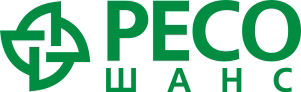 Заявление на комбинированное страхование маломерных судов,  катеров и яхтВписать недостающие данные, незаполненные строки вычеркнуть, отметить нужное знаком    Вписать недостающие данные, незаполненные строки вычеркнуть, отметить нужное знаком    Вписать недостающие данные, незаполненные строки вычеркнуть, отметить нужное знаком    Вписать недостающие данные, незаполненные строки вычеркнуть, отметить нужное знаком    Вписать недостающие данные, незаполненные строки вычеркнуть, отметить нужное знаком    Вписать недостающие данные, незаполненные строки вычеркнуть, отметить нужное знаком    Вписать недостающие данные, незаполненные строки вычеркнуть, отметить нужное знаком    Вписать недостающие данные, незаполненные строки вычеркнуть, отметить нужное знаком    Вписать недостающие данные, незаполненные строки вычеркнуть, отметить нужное знаком    Валюта договора                                  страхования       (полиса):Валюта договора                                  страхования       (полиса):Валюта договора                                  страхования       (полиса):Валюта договора                                  страхования       (полиса):Валюта договора                                  страхования       (полиса):Валюта договора                                  страхования       (полиса):     рубли РФ      эквивалент USD      эквивалент Евро     рубли РФ      эквивалент USD      эквивалент Евро     рубли РФ      эквивалент USD      эквивалент Евро     рубли РФ      эквивалент USD      эквивалент Евро     рубли РФ      эквивалент USD      эквивалент Евро     рубли РФ      эквивалент USD      эквивалент Евро1. Страхователь:1. Страхователь:1. Страхователь:1. Страхователь:1. Страхователь:1. Страхователь:1. Страхователь:1. Страхователь:1. Страхователь:1. Страхователь:1. Страхователь:1. Страхователь:1. Страхователь:1. Страхователь:1. Страхователь:1. Страхователь:1. Страхователь:1. Страхователь:1. Страхователь:1. Страхователь:1. Страхователь:Наименование организации (для юр. лица) / Ф.И.О /(ФИО для физ. лица):Наименование организации (для юр. лица) / Ф.И.О /(ФИО для физ. лица):Наименование организации (для юр. лица) / Ф.И.О /(ФИО для физ. лица):Наименование организации (для юр. лица) / Ф.И.О /(ФИО для физ. лица):Наименование организации (для юр. лица) / Ф.И.О /(ФИО для физ. лица):Наименование организации (для юр. лица) / Ф.И.О /(ФИО для физ. лица):Наименование организации (для юр. лица) / Ф.И.О /(ФИО для физ. лица):Наименование организации (для юр. лица) / Ф.И.О /(ФИО для физ. лица):Наименование организации (для юр. лица) / Ф.И.О /(ФИО для физ. лица):Наименование организации (для юр. лица) / Ф.И.О /(ФИО для физ. лица):Наименование организации (для юр. лица) / Ф.И.О /(ФИО для физ. лица):Наименование организации (для юр. лица) / Ф.И.О /(ФИО для физ. лица):Юридический и фактический адрес, ИНН/ КПП (для юр. лица) / Паспортные данные, адрес регистрации и фактического проживания (для физ. лица):Юридический и фактический адрес, ИНН/ КПП (для юр. лица) / Паспортные данные, адрес регистрации и фактического проживания (для физ. лица):Юридический и фактический адрес, ИНН/ КПП (для юр. лица) / Паспортные данные, адрес регистрации и фактического проживания (для физ. лица):Юридический и фактический адрес, ИНН/ КПП (для юр. лица) / Паспортные данные, адрес регистрации и фактического проживания (для физ. лица):Юридический и фактический адрес, ИНН/ КПП (для юр. лица) / Паспортные данные, адрес регистрации и фактического проживания (для физ. лица):Юридический и фактический адрес, ИНН/ КПП (для юр. лица) / Паспортные данные, адрес регистрации и фактического проживания (для физ. лица):Юридический и фактический адрес, ИНН/ КПП (для юр. лица) / Паспортные данные, адрес регистрации и фактического проживания (для физ. лица):Юридический и фактический адрес, ИНН/ КПП (для юр. лица) / Паспортные данные, адрес регистрации и фактического проживания (для физ. лица):Юридический и фактический адрес, ИНН/ КПП (для юр. лица) / Паспортные данные, адрес регистрации и фактического проживания (для физ. лица):Юридический и фактический адрес, ИНН/ КПП (для юр. лица) / Паспортные данные, адрес регистрации и фактического проживания (для физ. лица):Юридический и фактический адрес, ИНН/ КПП (для юр. лица) / Паспортные данные, адрес регистрации и фактического проживания (для физ. лица):Юридический и фактический адрес, ИНН/ КПП (для юр. лица) / Паспортные данные, адрес регистрации и фактического проживания (для физ. лица):Телефон/e-mail:Телефон/e-mail:Телефон/e-mail:Телефон/e-mail:Телефон/e-mail:Телефон/e-mail:Телефон/e-mail:Телефон/e-mail:Телефон/e-mail:Телефон/e-mail:Телефон/e-mail:Телефон/e-mail:2. Владелец судна:(юридическое или физическое лицо, которому принадлежит судно на праве собственности):2. Владелец судна:(юридическое или физическое лицо, которому принадлежит судно на праве собственности):2. Владелец судна:(юридическое или физическое лицо, которому принадлежит судно на праве собственности):2. Владелец судна:(юридическое или физическое лицо, которому принадлежит судно на праве собственности):2. Владелец судна:(юридическое или физическое лицо, которому принадлежит судно на праве собственности):2. Владелец судна:(юридическое или физическое лицо, которому принадлежит судно на праве собственности):2. Владелец судна:(юридическое или физическое лицо, которому принадлежит судно на праве собственности):2. Владелец судна:(юридическое или физическое лицо, которому принадлежит судно на праве собственности):2. Владелец судна:(юридическое или физическое лицо, которому принадлежит судно на праве собственности):2. Владелец судна:(юридическое или физическое лицо, которому принадлежит судно на праве собственности):2. Владелец судна:(юридическое или физическое лицо, которому принадлежит судно на праве собственности):2. Владелец судна:(юридическое или физическое лицо, которому принадлежит судно на праве собственности):2. Владелец судна:(юридическое или физическое лицо, которому принадлежит судно на праве собственности):2. Владелец судна:(юридическое или физическое лицо, которому принадлежит судно на праве собственности):2. Владелец судна:(юридическое или физическое лицо, которому принадлежит судно на праве собственности):2. Владелец судна:(юридическое или физическое лицо, которому принадлежит судно на праве собственности):2. Владелец судна:(юридическое или физическое лицо, которому принадлежит судно на праве собственности):2. Владелец судна:(юридическое или физическое лицо, которому принадлежит судно на праве собственности):2. Владелец судна:(юридическое или физическое лицо, которому принадлежит судно на праве собственности):2. Владелец судна:(юридическое или физическое лицо, которому принадлежит судно на праве собственности):2. Владелец судна:(юридическое или физическое лицо, которому принадлежит судно на праве собственности):Наименование организации (для юр. лица) / Ф.И.О /(ФИО для физ. лица):Наименование организации (для юр. лица) / Ф.И.О /(ФИО для физ. лица):Наименование организации (для юр. лица) / Ф.И.О /(ФИО для физ. лица):Наименование организации (для юр. лица) / Ф.И.О /(ФИО для физ. лица):Наименование организации (для юр. лица) / Ф.И.О /(ФИО для физ. лица):Наименование организации (для юр. лица) / Ф.И.О /(ФИО для физ. лица):Наименование организации (для юр. лица) / Ф.И.О /(ФИО для физ. лица):Наименование организации (для юр. лица) / Ф.И.О /(ФИО для физ. лица):Наименование организации (для юр. лица) / Ф.И.О /(ФИО для физ. лица):Наименование организации (для юр. лица) / Ф.И.О /(ФИО для физ. лица):Наименование организации (для юр. лица) / Ф.И.О /(ФИО для физ. лица):Наименование организации (для юр. лица) / Ф.И.О /(ФИО для физ. лица):Наименование организации (для юр. лица) / Ф.И.О /(ФИО для физ. лица):Юридический и фактический адрес, ИНН/ КПП (для юр. лица) / Паспортные данные, адрес регистрации и фактического проживания (для физ. лица):Юридический и фактический адрес, ИНН/ КПП (для юр. лица) / Паспортные данные, адрес регистрации и фактического проживания (для физ. лица):Юридический и фактический адрес, ИНН/ КПП (для юр. лица) / Паспортные данные, адрес регистрации и фактического проживания (для физ. лица):Юридический и фактический адрес, ИНН/ КПП (для юр. лица) / Паспортные данные, адрес регистрации и фактического проживания (для физ. лица):Юридический и фактический адрес, ИНН/ КПП (для юр. лица) / Паспортные данные, адрес регистрации и фактического проживания (для физ. лица):Юридический и фактический адрес, ИНН/ КПП (для юр. лица) / Паспортные данные, адрес регистрации и фактического проживания (для физ. лица):Юридический и фактический адрес, ИНН/ КПП (для юр. лица) / Паспортные данные, адрес регистрации и фактического проживания (для физ. лица):Юридический и фактический адрес, ИНН/ КПП (для юр. лица) / Паспортные данные, адрес регистрации и фактического проживания (для физ. лица):Юридический и фактический адрес, ИНН/ КПП (для юр. лица) / Паспортные данные, адрес регистрации и фактического проживания (для физ. лица):Юридический и фактический адрес, ИНН/ КПП (для юр. лица) / Паспортные данные, адрес регистрации и фактического проживания (для физ. лица):Юридический и фактический адрес, ИНН/ КПП (для юр. лица) / Паспортные данные, адрес регистрации и фактического проживания (для физ. лица):Юридический и фактический адрес, ИНН/ КПП (для юр. лица) / Паспортные данные, адрес регистрации и фактического проживания (для физ. лица):Юридический и фактический адрес, ИНН/ КПП (для юр. лица) / Паспортные данные, адрес регистрации и фактического проживания (для физ. лица):Телефон/e-mail:Телефон/e-mail:Телефон/e-mail:Телефон/e-mail:Телефон/e-mail:Телефон/e-mail:Телефон/e-mail:Телефон/e-mail:Телефон/e-mail:Телефон/e-mail:Телефон/e-mail:Телефон/e-mail:Телефон/e-mail:3. Судовладелец:(юридическое или физическое лицо, эксплуатирующее судно от своего имени)3. Судовладелец:(юридическое или физическое лицо, эксплуатирующее судно от своего имени)3. Судовладелец:(юридическое или физическое лицо, эксплуатирующее судно от своего имени)3. Судовладелец:(юридическое или физическое лицо, эксплуатирующее судно от своего имени)3. Судовладелец:(юридическое или физическое лицо, эксплуатирующее судно от своего имени)3. Судовладелец:(юридическое или физическое лицо, эксплуатирующее судно от своего имени)3. Судовладелец:(юридическое или физическое лицо, эксплуатирующее судно от своего имени)3. Судовладелец:(юридическое или физическое лицо, эксплуатирующее судно от своего имени)3. Судовладелец:(юридическое или физическое лицо, эксплуатирующее судно от своего имени)3. Судовладелец:(юридическое или физическое лицо, эксплуатирующее судно от своего имени)3. Судовладелец:(юридическое или физическое лицо, эксплуатирующее судно от своего имени)3. Судовладелец:(юридическое или физическое лицо, эксплуатирующее судно от своего имени)3. Судовладелец:(юридическое или физическое лицо, эксплуатирующее судно от своего имени)3. Судовладелец:(юридическое или физическое лицо, эксплуатирующее судно от своего имени)3. Судовладелец:(юридическое или физическое лицо, эксплуатирующее судно от своего имени)3. Судовладелец:(юридическое или физическое лицо, эксплуатирующее судно от своего имени)3. Судовладелец:(юридическое или физическое лицо, эксплуатирующее судно от своего имени)3. Судовладелец:(юридическое или физическое лицо, эксплуатирующее судно от своего имени)3. Судовладелец:(юридическое или физическое лицо, эксплуатирующее судно от своего имени)3. Судовладелец:(юридическое или физическое лицо, эксплуатирующее судно от своего имени)3. Судовладелец:(юридическое или физическое лицо, эксплуатирующее судно от своего имени)Наименование организации (для юр. лица) / Ф.И.О /(ФИО для физ. лица):Наименование организации (для юр. лица) / Ф.И.О /(ФИО для физ. лица):Наименование организации (для юр. лица) / Ф.И.О /(ФИО для физ. лица):Наименование организации (для юр. лица) / Ф.И.О /(ФИО для физ. лица):Наименование организации (для юр. лица) / Ф.И.О /(ФИО для физ. лица):Наименование организации (для юр. лица) / Ф.И.О /(ФИО для физ. лица):Наименование организации (для юр. лица) / Ф.И.О /(ФИО для физ. лица):Наименование организации (для юр. лица) / Ф.И.О /(ФИО для физ. лица):Наименование организации (для юр. лица) / Ф.И.О /(ФИО для физ. лица):Наименование организации (для юр. лица) / Ф.И.О /(ФИО для физ. лица):Наименование организации (для юр. лица) / Ф.И.О /(ФИО для физ. лица):Наименование организации (для юр. лица) / Ф.И.О /(ФИО для физ. лица):Юридический и фактический адрес, ИНН/ КПП (для юр. лица) / Паспортные данные, адрес регистрации и фактического проживания (для физ. лица):Юридический и фактический адрес, ИНН/ КПП (для юр. лица) / Паспортные данные, адрес регистрации и фактического проживания (для физ. лица):Юридический и фактический адрес, ИНН/ КПП (для юр. лица) / Паспортные данные, адрес регистрации и фактического проживания (для физ. лица):Юридический и фактический адрес, ИНН/ КПП (для юр. лица) / Паспортные данные, адрес регистрации и фактического проживания (для физ. лица):Юридический и фактический адрес, ИНН/ КПП (для юр. лица) / Паспортные данные, адрес регистрации и фактического проживания (для физ. лица):Юридический и фактический адрес, ИНН/ КПП (для юр. лица) / Паспортные данные, адрес регистрации и фактического проживания (для физ. лица):Юридический и фактический адрес, ИНН/ КПП (для юр. лица) / Паспортные данные, адрес регистрации и фактического проживания (для физ. лица):Юридический и фактический адрес, ИНН/ КПП (для юр. лица) / Паспортные данные, адрес регистрации и фактического проживания (для физ. лица):Юридический и фактический адрес, ИНН/ КПП (для юр. лица) / Паспортные данные, адрес регистрации и фактического проживания (для физ. лица):Юридический и фактический адрес, ИНН/ КПП (для юр. лица) / Паспортные данные, адрес регистрации и фактического проживания (для физ. лица):Юридический и фактический адрес, ИНН/ КПП (для юр. лица) / Паспортные данные, адрес регистрации и фактического проживания (для физ. лица):Юридический и фактический адрес, ИНН/ КПП (для юр. лица) / Паспортные данные, адрес регистрации и фактического проживания (для физ. лица):Телефон/e-mail:Телефон/e-mail:Телефон/e-mail:Телефон/e-mail:Телефон/e-mail:Телефон/e-mail:Телефон/e-mail:Телефон/e-mail:Телефон/e-mail:Телефон/e-mail:Телефон/e-mail:Телефон/e-mail:4. Выгодоприобретатель:(Страхователь или иное лицо, назначенное Страхователем, имеющее интерес в сохранении застрахованного имущества)4. Выгодоприобретатель:(Страхователь или иное лицо, назначенное Страхователем, имеющее интерес в сохранении застрахованного имущества)4. Выгодоприобретатель:(Страхователь или иное лицо, назначенное Страхователем, имеющее интерес в сохранении застрахованного имущества)4. Выгодоприобретатель:(Страхователь или иное лицо, назначенное Страхователем, имеющее интерес в сохранении застрахованного имущества)4. Выгодоприобретатель:(Страхователь или иное лицо, назначенное Страхователем, имеющее интерес в сохранении застрахованного имущества)4. Выгодоприобретатель:(Страхователь или иное лицо, назначенное Страхователем, имеющее интерес в сохранении застрахованного имущества)4. Выгодоприобретатель:(Страхователь или иное лицо, назначенное Страхователем, имеющее интерес в сохранении застрахованного имущества)4. Выгодоприобретатель:(Страхователь или иное лицо, назначенное Страхователем, имеющее интерес в сохранении застрахованного имущества)4. Выгодоприобретатель:(Страхователь или иное лицо, назначенное Страхователем, имеющее интерес в сохранении застрахованного имущества)4. Выгодоприобретатель:(Страхователь или иное лицо, назначенное Страхователем, имеющее интерес в сохранении застрахованного имущества)4. Выгодоприобретатель:(Страхователь или иное лицо, назначенное Страхователем, имеющее интерес в сохранении застрахованного имущества)4. Выгодоприобретатель:(Страхователь или иное лицо, назначенное Страхователем, имеющее интерес в сохранении застрахованного имущества)4. Выгодоприобретатель:(Страхователь или иное лицо, назначенное Страхователем, имеющее интерес в сохранении застрахованного имущества)4. Выгодоприобретатель:(Страхователь или иное лицо, назначенное Страхователем, имеющее интерес в сохранении застрахованного имущества)4. Выгодоприобретатель:(Страхователь или иное лицо, назначенное Страхователем, имеющее интерес в сохранении застрахованного имущества)4. Выгодоприобретатель:(Страхователь или иное лицо, назначенное Страхователем, имеющее интерес в сохранении застрахованного имущества)4. Выгодоприобретатель:(Страхователь или иное лицо, назначенное Страхователем, имеющее интерес в сохранении застрахованного имущества)4. Выгодоприобретатель:(Страхователь или иное лицо, назначенное Страхователем, имеющее интерес в сохранении застрахованного имущества)4. Выгодоприобретатель:(Страхователь или иное лицо, назначенное Страхователем, имеющее интерес в сохранении застрахованного имущества)4. Выгодоприобретатель:(Страхователь или иное лицо, назначенное Страхователем, имеющее интерес в сохранении застрахованного имущества)4. Выгодоприобретатель:(Страхователь или иное лицо, назначенное Страхователем, имеющее интерес в сохранении застрахованного имущества)Наименование организации (для юр. лица) / Ф.И.О /(ФИО для физ. лица):Наименование организации (для юр. лица) / Ф.И.О /(ФИО для физ. лица):Наименование организации (для юр. лица) / Ф.И.О /(ФИО для физ. лица):Наименование организации (для юр. лица) / Ф.И.О /(ФИО для физ. лица):Наименование организации (для юр. лица) / Ф.И.О /(ФИО для физ. лица):Наименование организации (для юр. лица) / Ф.И.О /(ФИО для физ. лица):Наименование организации (для юр. лица) / Ф.И.О /(ФИО для физ. лица):Наименование организации (для юр. лица) / Ф.И.О /(ФИО для физ. лица):Наименование организации (для юр. лица) / Ф.И.О /(ФИО для физ. лица):Наименование организации (для юр. лица) / Ф.И.О /(ФИО для физ. лица):Наименование организации (для юр. лица) / Ф.И.О /(ФИО для физ. лица):Наименование организации (для юр. лица) / Ф.И.О /(ФИО для физ. лица):Юридический и фактический адрес, ИНН/ КПП (для юр. лица) / Паспортные данные, адрес регистрации и фактического проживания (для физ. лица):Юридический и фактический адрес, ИНН/ КПП (для юр. лица) / Паспортные данные, адрес регистрации и фактического проживания (для физ. лица):Юридический и фактический адрес, ИНН/ КПП (для юр. лица) / Паспортные данные, адрес регистрации и фактического проживания (для физ. лица):Юридический и фактический адрес, ИНН/ КПП (для юр. лица) / Паспортные данные, адрес регистрации и фактического проживания (для физ. лица):Юридический и фактический адрес, ИНН/ КПП (для юр. лица) / Паспортные данные, адрес регистрации и фактического проживания (для физ. лица):Юридический и фактический адрес, ИНН/ КПП (для юр. лица) / Паспортные данные, адрес регистрации и фактического проживания (для физ. лица):Юридический и фактический адрес, ИНН/ КПП (для юр. лица) / Паспортные данные, адрес регистрации и фактического проживания (для физ. лица):Юридический и фактический адрес, ИНН/ КПП (для юр. лица) / Паспортные данные, адрес регистрации и фактического проживания (для физ. лица):Юридический и фактический адрес, ИНН/ КПП (для юр. лица) / Паспортные данные, адрес регистрации и фактического проживания (для физ. лица):Юридический и фактический адрес, ИНН/ КПП (для юр. лица) / Паспортные данные, адрес регистрации и фактического проживания (для физ. лица):Юридический и фактический адрес, ИНН/ КПП (для юр. лица) / Паспортные данные, адрес регистрации и фактического проживания (для физ. лица):Юридический и фактический адрес, ИНН/ КПП (для юр. лица) / Паспортные данные, адрес регистрации и фактического проживания (для физ. лица):Телефон/e-mail:Телефон/e-mail:Телефон/e-mail:Телефон/e-mail:Телефон/e-mail:Телефон/e-mail:Телефон/e-mail:Телефон/e-mail:Телефон/e-mail:Телефон/e-mail:Телефон/e-mail:Телефон/e-mail:5. Информация о Маломерном Cудне (средстве водного транспорта):5. Информация о Маломерном Cудне (средстве водного транспорта):5. Информация о Маломерном Cудне (средстве водного транспорта):5. Информация о Маломерном Cудне (средстве водного транспорта):5. Информация о Маломерном Cудне (средстве водного транспорта):5. Информация о Маломерном Cудне (средстве водного транспорта):5. Информация о Маломерном Cудне (средстве водного транспорта):5. Информация о Маломерном Cудне (средстве водного транспорта):5. Информация о Маломерном Cудне (средстве водного транспорта):5. Информация о Маломерном Cудне (средстве водного транспорта):5. Информация о Маломерном Cудне (средстве водного транспорта):5. Информация о Маломерном Cудне (средстве водного транспорта):5. Информация о Маломерном Cудне (средстве водного транспорта):5. Информация о Маломерном Cудне (средстве водного транспорта):5. Информация о Маломерном Cудне (средстве водного транспорта):5. Информация о Маломерном Cудне (средстве водного транспорта):5. Информация о Маломерном Cудне (средстве водного транспорта):5. Информация о Маломерном Cудне (средстве водного транспорта):5. Информация о Маломерном Cудне (средстве водного транспорта):5. Информация о Маломерном Cудне (средстве водного транспорта):5. Информация о Маломерном Cудне (средстве водного транспорта):Тип судна, модельТип судна, модельТип судна, модельТип судна, модельТип судна, модельТип судна, модельТип судна, модельТип судна, модельТип судна, модельТип судна, модельНазвание суднаНазвание суднаНазвание суднаНазвание суднаНазвание суднаНазвание суднаНазвание суднаНазвание суднаНазвание суднаНазвание суднаКлассификационное общество, класс суднаКлассификационное общество, класс суднаКлассификационное общество, класс суднаКлассификационное общество, класс суднаКлассификационное общество, класс суднаКлассификационное общество, класс суднаКлассификационное общество, класс суднаКлассификационное общество, класс суднаКлассификационное общество, класс суднаКлассификационное общество, класс суднаФлаг и место припискиФлаг и место припискиФлаг и место припискиФлаг и место припискиФлаг и место припискиФлаг и место припискиФлаг и место припискиФлаг и место припискиФлаг и место припискиФлаг и место припискиГод постройкиГод постройкиГод постройкиГод постройкиГод постройкиГод постройкиГод постройкиГод постройкиГод постройкиГод постройкиЗавод изготовительЗавод изготовительЗавод изготовительЗавод изготовительЗавод изготовительЗавод изготовительЗавод изготовительЗавод изготовительЗавод изготовительЗавод изготовитель№ корпуса/VIN/ серийный №№ корпуса/VIN/ серийный №№ корпуса/VIN/ серийный №№ корпуса/VIN/ серийный №№ корпуса/VIN/ серийный №№ корпуса/VIN/ серийный №№ корпуса/VIN/ серийный №№ корпуса/VIN/ серийный №№ корпуса/VIN/ серийный №№ корпуса/VIN/ серийный №Регистрационный /Бортовой №Регистрационный /Бортовой №Параметры суднаПараметры суднаПараметры суднаПараметры суднаДлина (м)Длина (м)Длина (м)Длина (м)Длина (м)Длина (м)ШиринаШиринаПараметры суднаПараметры суднаПараметры суднаПараметры суднаОсадкаОсадкаОсадкаОсадкаОсадкаОсадкаГрузоподъемностьГрузоподъемностьПараметры суднаПараметры суднаПараметры суднаПараметры суднаПассажировместимость(чел.)Пассажировместимость(чел.)Пассажировместимость(чел.)Пассажировместимость(чел.)Пассажировместимость(чел.)Пассажировместимость(чел.)Валовая вместимостьВаловая вместимостьПараметры суднаПараметры суднаПараметры суднаПараметры суднаМатериал корпусаМатериал корпусаМатериал корпусаМатериал корпусаМатериал корпусаМатериал корпусаПлощадь парусов(если есть)Площадь парусов(если есть)Двигательная установкаДвигательная установкаДвигательная установка      навесная                  стационарная       навесная                  стационарная       навесная                  стационарная       навесная                  стационарная       навесная                  стационарная       навесная                  стационарная       навесная                  стационарная       навесная                  стационарная       навесная                  стационарная       навесная                  стационарная       навесная                  стационарная       навесная                  стационарная       навесная                  стационарная       навесная                  стационарная МощностьМощностьОрган постановки на учет маломерного суднаОрган постановки на учет маломерного суднаОрган постановки на учет маломерного суднаОрган постановки на учет маломерного суднаОрган постановки на учет маломерного суднаОрган постановки на учет маломерного суднаОрган постановки на учет маломерного суднаОрган постановки на учет маломерного суднаОрган постановки на учет маломерного суднаДата выдачи судового билетаДата выдачи судового билетаДата выдачи судового билетаДата выдачи судового билетаДата выдачи судового билетаДата выдачи судового билетаДата выдачи судового билетаДата выдачи судового билетаДата выдачи судового билетаДата последнего техосмотра /сюрвея Дата последнего техосмотра /сюрвея Дата последнего техосмотра /сюрвея Дата последнего техосмотра /сюрвея Дата последнего техосмотра /сюрвея Дата последнего техосмотра /сюрвея Дата последнего техосмотра /сюрвея Дата последнего техосмотра /сюрвея Дата последнего техосмотра /сюрвея Наличие гарантии на корпус судна, срок гарантии Наличие гарантии на корпус судна, срок гарантии Наличие гарантии на корпус судна, срок гарантии Наличие гарантии на корпус судна, срок гарантии Наличие гарантии на корпус судна, срок гарантии Наличие гарантии на корпус судна, срок гарантии Наличие гарантии на корпус судна, срок гарантии Наличие гарантии на корпус судна, срок гарантии Наличие гарантии на корпус судна, срок гарантии Наличие гарантии на двигательную установку,срок гарантииНаличие гарантии на двигательную установку,срок гарантииНаличие гарантии на двигательную установку,срок гарантииНаличие гарантии на двигательную установку,срок гарантииНаличие гарантии на двигательную установку,срок гарантииНаличие гарантии на двигательную установку,срок гарантииНаличие гарантии на двигательную установку,срок гарантииНаличие гарантии на двигательную установку,срок гарантииНаличие гарантии на двигательную установку,срок гарантииЦель эксплуатации Цель эксплуатации Цель эксплуатации Цель эксплуатации Цель эксплуатации Цель эксплуатации Цель эксплуатации Цель эксплуатации Цель эксплуатации  личное (прогулки, рыбалка и т.п.)      коммерческое (перевозка грузов)  коммерческое  (перевозка пассажиров)                   спортивное   иное:_____________________________________________________  личное (прогулки, рыбалка и т.п.)      коммерческое (перевозка грузов)  коммерческое  (перевозка пассажиров)                   спортивное   иное:_____________________________________________________  личное (прогулки, рыбалка и т.п.)      коммерческое (перевозка грузов)  коммерческое  (перевозка пассажиров)                   спортивное   иное:_____________________________________________________  личное (прогулки, рыбалка и т.п.)      коммерческое (перевозка грузов)  коммерческое  (перевозка пассажиров)                   спортивное   иное:_____________________________________________________  личное (прогулки, рыбалка и т.п.)      коммерческое (перевозка грузов)  коммерческое  (перевозка пассажиров)                   спортивное   иное:_____________________________________________________  личное (прогулки, рыбалка и т.п.)      коммерческое (перевозка грузов)  коммерческое  (перевозка пассажиров)                   спортивное   иное:_____________________________________________________  личное (прогулки, рыбалка и т.п.)      коммерческое (перевозка грузов)  коммерческое  (перевозка пассажиров)                   спортивное   иное:_____________________________________________________  личное (прогулки, рыбалка и т.п.)      коммерческое (перевозка грузов)  коммерческое  (перевозка пассажиров)                   спортивное   иное:_____________________________________________________  личное (прогулки, рыбалка и т.п.)      коммерческое (перевозка грузов)  коммерческое  (перевозка пассажиров)                   спортивное   иное:_____________________________________________________  личное (прогулки, рыбалка и т.п.)      коммерческое (перевозка грузов)  коммерческое  (перевозка пассажиров)                   спортивное   иное:_____________________________________________________  личное (прогулки, рыбалка и т.п.)      коммерческое (перевозка грузов)  коммерческое  (перевозка пассажиров)                   спортивное   иное:_____________________________________________________  личное (прогулки, рыбалка и т.п.)      коммерческое (перевозка грузов)  коммерческое  (перевозка пассажиров)                   спортивное   иное:_____________________________________________________ 6. Сроки страхования:6. Сроки страхования:6. Сроки страхования:6. Сроки страхования:6. Сроки страхования:6. Сроки страхования:6. Сроки страхования:6. Сроки страхования:6. Сроки страхования:6. Сроки страхования:6. Сроки страхования:6. Сроки страхования:6. Сроки страхования:6. Сроки страхования:6. Сроки страхования:6. Сроки страхования:6. Сроки страхования:6. Сроки страхования:6. Сроки страхования:6. Сроки страхования:6. Сроки страхования:Сроки страхования:Сроки страхования:Сроки страхования:Сроки страхования:Сроки страхования:С 00.00.часов “____” ___________200_ г.   по 24.00.часа “____” ___________ 200_ г.,в том числе:С 00.00.часов “____” ___________200_ г.   по 24.00.часа “____” ___________ 200_ г.,в том числе:С 00.00.часов “____” ___________200_ г.   по 24.00.часа “____” ___________ 200_ г.,в том числе:С 00.00.часов “____” ___________200_ г.   по 24.00.часа “____” ___________ 200_ г.,в том числе:С 00.00.часов “____” ___________200_ г.   по 24.00.часа “____” ___________ 200_ г.,в том числе:С 00.00.часов “____” ___________200_ г.   по 24.00.часа “____” ___________ 200_ г.,в том числе:С 00.00.часов “____” ___________200_ г.   по 24.00.часа “____” ___________ 200_ г.,в том числе:С 00.00.часов “____” ___________200_ г.   по 24.00.часа “____” ___________ 200_ г.,в том числе:С 00.00.часов “____” ___________200_ г.   по 24.00.часа “____” ___________ 200_ г.,в том числе:С 00.00.часов “____” ___________200_ г.   по 24.00.часа “____” ___________ 200_ г.,в том числе:С 00.00.часов “____” ___________200_ г.   по 24.00.часа “____” ___________ 200_ г.,в том числе:С 00.00.часов “____” ___________200_ г.   по 24.00.часа “____” ___________ 200_ г.,в том числе:С 00.00.часов “____” ___________200_ г.   по 24.00.часа “____” ___________ 200_ г.,в том числе:С 00.00.часов “____” ___________200_ г.   по 24.00.часа “____” ___________ 200_ г.,в том числе:С 00.00.часов “____” ___________200_ г.   по 24.00.часа “____” ___________ 200_ г.,в том числе:С 00.00.часов “____” ___________200_ г.   по 24.00.часа “____” ___________ 200_ г.,в том числе:Сроки страхования:Сроки страхования:Сроки страхования:Сроки страхования:Сроки страхования: да    нет    да    нет    да    нет   Страхование на период навигации (период плавания)  Застрахованного Судна:  с 00.00.часов “____” _________200_ г.   по 24.00.часа  “____” __________ 200_ г.Страхование на период навигации (период плавания)  Застрахованного Судна:  с 00.00.часов “____” _________200_ г.   по 24.00.часа  “____” __________ 200_ г.Страхование на период навигации (период плавания)  Застрахованного Судна:  с 00.00.часов “____” _________200_ г.   по 24.00.часа  “____” __________ 200_ г.Страхование на период навигации (период плавания)  Застрахованного Судна:  с 00.00.часов “____” _________200_ г.   по 24.00.часа  “____” __________ 200_ г.Страхование на период навигации (период плавания)  Застрахованного Судна:  с 00.00.часов “____” _________200_ г.   по 24.00.часа  “____” __________ 200_ г.Страхование на период навигации (период плавания)  Застрахованного Судна:  с 00.00.часов “____” _________200_ г.   по 24.00.часа  “____” __________ 200_ г.Страхование на период навигации (период плавания)  Застрахованного Судна:  с 00.00.часов “____” _________200_ г.   по 24.00.часа  “____” __________ 200_ г.Страхование на период навигации (период плавания)  Застрахованного Судна:  с 00.00.часов “____” _________200_ г.   по 24.00.часа  “____” __________ 200_ г.Страхование на период навигации (период плавания)  Застрахованного Судна:  с 00.00.часов “____” _________200_ г.   по 24.00.часа  “____” __________ 200_ г.Страхование на период навигации (период плавания)  Застрахованного Судна:  с 00.00.часов “____” _________200_ г.   по 24.00.часа  “____” __________ 200_ г.Страхование на период навигации (период плавания)  Застрахованного Судна:  с 00.00.часов “____” _________200_ г.   по 24.00.часа  “____” __________ 200_ г.Страхование на период навигации (период плавания)  Застрахованного Судна:  с 00.00.часов “____” _________200_ г.   по 24.00.часа  “____” __________ 200_ г.Страхование на период навигации (период плавания)  Застрахованного Судна:  с 00.00.часов “____” _________200_ г.   по 24.00.часа  “____” __________ 200_ г.Сроки страхования:Сроки страхования:Сроки страхования:Сроки страхования:Сроки страхования: да    нет    да    нет    да    нет   Страхование на  период хранения (зимнего отстоя) Застрахованного Судна:с 00.00.часов “____” _________200_ г.   по 24.00.часа “____” _____________ 200_ г.Страхование на  период хранения (зимнего отстоя) Застрахованного Судна:с 00.00.часов “____” _________200_ г.   по 24.00.часа “____” _____________ 200_ г.Страхование на  период хранения (зимнего отстоя) Застрахованного Судна:с 00.00.часов “____” _________200_ г.   по 24.00.часа “____” _____________ 200_ г.Страхование на  период хранения (зимнего отстоя) Застрахованного Судна:с 00.00.часов “____” _________200_ г.   по 24.00.часа “____” _____________ 200_ г.Страхование на  период хранения (зимнего отстоя) Застрахованного Судна:с 00.00.часов “____” _________200_ г.   по 24.00.часа “____” _____________ 200_ г.Страхование на  период хранения (зимнего отстоя) Застрахованного Судна:с 00.00.часов “____” _________200_ г.   по 24.00.часа “____” _____________ 200_ г.Страхование на  период хранения (зимнего отстоя) Застрахованного Судна:с 00.00.часов “____” _________200_ г.   по 24.00.часа “____” _____________ 200_ г.Страхование на  период хранения (зимнего отстоя) Застрахованного Судна:с 00.00.часов “____” _________200_ г.   по 24.00.часа “____” _____________ 200_ г.Страхование на  период хранения (зимнего отстоя) Застрахованного Судна:с 00.00.часов “____” _________200_ г.   по 24.00.часа “____” _____________ 200_ г.Страхование на  период хранения (зимнего отстоя) Застрахованного Судна:с 00.00.часов “____” _________200_ г.   по 24.00.часа “____” _____________ 200_ г.Страхование на  период хранения (зимнего отстоя) Застрахованного Судна:с 00.00.часов “____” _________200_ г.   по 24.00.часа “____” _____________ 200_ г.Страхование на  период хранения (зимнего отстоя) Застрахованного Судна:с 00.00.часов “____” _________200_ г.   по 24.00.часа “____” _____________ 200_ г.Страхование на  период хранения (зимнего отстоя) Застрахованного Судна:с 00.00.часов “____” _________200_ г.   по 24.00.часа “____” _____________ 200_ г.7. Территория страхового покрытия:7. Территория страхового покрытия:7. Территория страхового покрытия:7. Территория страхового покрытия:7. Территория страхового покрытия:7. Территория страхового покрытия:7. Территория страхового покрытия:7. Территория страхового покрытия:7. Территория страхового покрытия:7. Территория страхового покрытия:7. Территория страхового покрытия:7. Территория страхового покрытия:7. Территория страхового покрытия:7. Территория страхового покрытия:7. Территория страхового покрытия:7. Территория страхового покрытия:7. Территория страхового покрытия:7. Территория страхового покрытия:7. Территория страхового покрытия:7. Территория страхового покрытия:7. Территория страхового покрытия:Район навигацииРайон навигацииРайон навигацииРайон навигацииРайон навигацииРайон навигации_________________________________________________________________________________________________________________________________________________________________________________________________________________________________________________________________________________________________________________________________________________________________________________________________________________________________________________________________________________________________________________________________________________________________________________________________________________________________________________________________________________________________________________________________________________________________________________________________________________________________________________________________________________________________________________________________________________________________________________Место и условия  хранения в период навигации (период плавания) Маломерного судна Место и условия  хранения в период навигации (период плавания) Маломерного судна Место и условия  хранения в период навигации (период плавания) Маломерного судна Место и условия  хранения в период навигации (период плавания) Маломерного судна Место и условия  хранения в период навигации (период плавания) Маломерного судна Место и условия  хранения в период навигации (период плавания) Маломерного судна Тип стоянки:               открытая              закрытая        Наличие охраны:         охраняемая         неохраняемая Место хранения:  _______________________________________________________________________                                                     (адрес)Тип стоянки:               открытая              закрытая        Наличие охраны:         охраняемая         неохраняемая Место хранения:  _______________________________________________________________________                                                     (адрес)Тип стоянки:               открытая              закрытая        Наличие охраны:         охраняемая         неохраняемая Место хранения:  _______________________________________________________________________                                                     (адрес)Тип стоянки:               открытая              закрытая        Наличие охраны:         охраняемая         неохраняемая Место хранения:  _______________________________________________________________________                                                     (адрес)Тип стоянки:               открытая              закрытая        Наличие охраны:         охраняемая         неохраняемая Место хранения:  _______________________________________________________________________                                                     (адрес)Тип стоянки:               открытая              закрытая        Наличие охраны:         охраняемая         неохраняемая Место хранения:  _______________________________________________________________________                                                     (адрес)Тип стоянки:               открытая              закрытая        Наличие охраны:         охраняемая         неохраняемая Место хранения:  _______________________________________________________________________                                                     (адрес)Тип стоянки:               открытая              закрытая        Наличие охраны:         охраняемая         неохраняемая Место хранения:  _______________________________________________________________________                                                     (адрес)Тип стоянки:               открытая              закрытая        Наличие охраны:         охраняемая         неохраняемая Место хранения:  _______________________________________________________________________                                                     (адрес)Тип стоянки:               открытая              закрытая        Наличие охраны:         охраняемая         неохраняемая Место хранения:  _______________________________________________________________________                                                     (адрес)Тип стоянки:               открытая              закрытая        Наличие охраны:         охраняемая         неохраняемая Место хранения:  _______________________________________________________________________                                                     (адрес)Тип стоянки:               открытая              закрытая        Наличие охраны:         охраняемая         неохраняемая Место хранения:  _______________________________________________________________________                                                     (адрес)Тип стоянки:               открытая              закрытая        Наличие охраны:         охраняемая         неохраняемая Место хранения:  _______________________________________________________________________                                                     (адрес)Тип стоянки:               открытая              закрытая        Наличие охраны:         охраняемая         неохраняемая Место хранения:  _______________________________________________________________________                                                     (адрес)Тип стоянки:               открытая              закрытая        Наличие охраны:         охраняемая         неохраняемая Место хранения:  _______________________________________________________________________                                                     (адрес)Место и  условия зимнего хранения (отстоя) Маломерного судна: Место и  условия зимнего хранения (отстоя) Маломерного судна: Место и  условия зимнего хранения (отстоя) Маломерного судна: Место и  условия зимнего хранения (отстоя) Маломерного судна: Место и  условия зимнего хранения (отстоя) Маломерного судна: Место и  условия зимнего хранения (отстоя) Маломерного судна: Тип стоянки:              открытая                закрытая        Наличие охраны:         охраняемая         неохраняемая Место хранения:  _______________________________________________________________________                                                          (адрес)Тип стоянки:              открытая                закрытая        Наличие охраны:         охраняемая         неохраняемая Место хранения:  _______________________________________________________________________                                                          (адрес)Тип стоянки:              открытая                закрытая        Наличие охраны:         охраняемая         неохраняемая Место хранения:  _______________________________________________________________________                                                          (адрес)Тип стоянки:              открытая                закрытая        Наличие охраны:         охраняемая         неохраняемая Место хранения:  _______________________________________________________________________                                                          (адрес)Тип стоянки:              открытая                закрытая        Наличие охраны:         охраняемая         неохраняемая Место хранения:  _______________________________________________________________________                                                          (адрес)Тип стоянки:              открытая                закрытая        Наличие охраны:         охраняемая         неохраняемая Место хранения:  _______________________________________________________________________                                                          (адрес)Тип стоянки:              открытая                закрытая        Наличие охраны:         охраняемая         неохраняемая Место хранения:  _______________________________________________________________________                                                          (адрес)Тип стоянки:              открытая                закрытая        Наличие охраны:         охраняемая         неохраняемая Место хранения:  _______________________________________________________________________                                                          (адрес)Тип стоянки:              открытая                закрытая        Наличие охраны:         охраняемая         неохраняемая Место хранения:  _______________________________________________________________________                                                          (адрес)Тип стоянки:              открытая                закрытая        Наличие охраны:         охраняемая         неохраняемая Место хранения:  _______________________________________________________________________                                                          (адрес)Тип стоянки:              открытая                закрытая        Наличие охраны:         охраняемая         неохраняемая Место хранения:  _______________________________________________________________________                                                          (адрес)Тип стоянки:              открытая                закрытая        Наличие охраны:         охраняемая         неохраняемая Место хранения:  _______________________________________________________________________                                                          (адрес)Тип стоянки:              открытая                закрытая        Наличие охраны:         охраняемая         неохраняемая Место хранения:  _______________________________________________________________________                                                          (адрес)Тип стоянки:              открытая                закрытая        Наличие охраны:         охраняемая         неохраняемая Место хранения:  _______________________________________________________________________                                                          (адрес)Тип стоянки:              открытая                закрытая        Наличие охраны:         охраняемая         неохраняемая Место хранения:  _______________________________________________________________________                                                          (адрес)Транспортировка (буксировка) Маломерного судна Транспортировка (буксировка) Маломерного судна Транспортировка (буксировка) Маломерного судна Транспортировка (буксировка) Маломерного судна Транспортировка (буксировка) Маломерного судна Транспортировка (буксировка) Маломерного судна Количество перевозок (буксировок) в течение периода страхования:  ___________Маршруты перевозок:________________________________________Расстояние транспортировки (буксировки) Маломерного  судна от места Зимнего хранения (отстоя) до района навигации _____________________Вид транспорта и способ перевозки (буксировки):____________________________Перевозчик:  страхователь привлеченный по договору специализированный  перевозчик (ИП  или юр.лицо) ______________________________________________________________________________________                                             (указать название, ИНН)Количество перевозок (буксировок) в течение периода страхования:  ___________Маршруты перевозок:________________________________________Расстояние транспортировки (буксировки) Маломерного  судна от места Зимнего хранения (отстоя) до района навигации _____________________Вид транспорта и способ перевозки (буксировки):____________________________Перевозчик:  страхователь привлеченный по договору специализированный  перевозчик (ИП  или юр.лицо) ______________________________________________________________________________________                                             (указать название, ИНН)Количество перевозок (буксировок) в течение периода страхования:  ___________Маршруты перевозок:________________________________________Расстояние транспортировки (буксировки) Маломерного  судна от места Зимнего хранения (отстоя) до района навигации _____________________Вид транспорта и способ перевозки (буксировки):____________________________Перевозчик:  страхователь привлеченный по договору специализированный  перевозчик (ИП  или юр.лицо) ______________________________________________________________________________________                                             (указать название, ИНН)Количество перевозок (буксировок) в течение периода страхования:  ___________Маршруты перевозок:________________________________________Расстояние транспортировки (буксировки) Маломерного  судна от места Зимнего хранения (отстоя) до района навигации _____________________Вид транспорта и способ перевозки (буксировки):____________________________Перевозчик:  страхователь привлеченный по договору специализированный  перевозчик (ИП  или юр.лицо) ______________________________________________________________________________________                                             (указать название, ИНН)Количество перевозок (буксировок) в течение периода страхования:  ___________Маршруты перевозок:________________________________________Расстояние транспортировки (буксировки) Маломерного  судна от места Зимнего хранения (отстоя) до района навигации _____________________Вид транспорта и способ перевозки (буксировки):____________________________Перевозчик:  страхователь привлеченный по договору специализированный  перевозчик (ИП  или юр.лицо) ______________________________________________________________________________________                                             (указать название, ИНН)Количество перевозок (буксировок) в течение периода страхования:  ___________Маршруты перевозок:________________________________________Расстояние транспортировки (буксировки) Маломерного  судна от места Зимнего хранения (отстоя) до района навигации _____________________Вид транспорта и способ перевозки (буксировки):____________________________Перевозчик:  страхователь привлеченный по договору специализированный  перевозчик (ИП  или юр.лицо) ______________________________________________________________________________________                                             (указать название, ИНН)Количество перевозок (буксировок) в течение периода страхования:  ___________Маршруты перевозок:________________________________________Расстояние транспортировки (буксировки) Маломерного  судна от места Зимнего хранения (отстоя) до района навигации _____________________Вид транспорта и способ перевозки (буксировки):____________________________Перевозчик:  страхователь привлеченный по договору специализированный  перевозчик (ИП  или юр.лицо) ______________________________________________________________________________________                                             (указать название, ИНН)Количество перевозок (буксировок) в течение периода страхования:  ___________Маршруты перевозок:________________________________________Расстояние транспортировки (буксировки) Маломерного  судна от места Зимнего хранения (отстоя) до района навигации _____________________Вид транспорта и способ перевозки (буксировки):____________________________Перевозчик:  страхователь привлеченный по договору специализированный  перевозчик (ИП  или юр.лицо) ______________________________________________________________________________________                                             (указать название, ИНН)Количество перевозок (буксировок) в течение периода страхования:  ___________Маршруты перевозок:________________________________________Расстояние транспортировки (буксировки) Маломерного  судна от места Зимнего хранения (отстоя) до района навигации _____________________Вид транспорта и способ перевозки (буксировки):____________________________Перевозчик:  страхователь привлеченный по договору специализированный  перевозчик (ИП  или юр.лицо) ______________________________________________________________________________________                                             (указать название, ИНН)Количество перевозок (буксировок) в течение периода страхования:  ___________Маршруты перевозок:________________________________________Расстояние транспортировки (буксировки) Маломерного  судна от места Зимнего хранения (отстоя) до района навигации _____________________Вид транспорта и способ перевозки (буксировки):____________________________Перевозчик:  страхователь привлеченный по договору специализированный  перевозчик (ИП  или юр.лицо) ______________________________________________________________________________________                                             (указать название, ИНН)Количество перевозок (буксировок) в течение периода страхования:  ___________Маршруты перевозок:________________________________________Расстояние транспортировки (буксировки) Маломерного  судна от места Зимнего хранения (отстоя) до района навигации _____________________Вид транспорта и способ перевозки (буксировки):____________________________Перевозчик:  страхователь привлеченный по договору специализированный  перевозчик (ИП  или юр.лицо) ______________________________________________________________________________________                                             (указать название, ИНН)Количество перевозок (буксировок) в течение периода страхования:  ___________Маршруты перевозок:________________________________________Расстояние транспортировки (буксировки) Маломерного  судна от места Зимнего хранения (отстоя) до района навигации _____________________Вид транспорта и способ перевозки (буксировки):____________________________Перевозчик:  страхователь привлеченный по договору специализированный  перевозчик (ИП  или юр.лицо) ______________________________________________________________________________________                                             (указать название, ИНН)Количество перевозок (буксировок) в течение периода страхования:  ___________Маршруты перевозок:________________________________________Расстояние транспортировки (буксировки) Маломерного  судна от места Зимнего хранения (отстоя) до района навигации _____________________Вид транспорта и способ перевозки (буксировки):____________________________Перевозчик:  страхователь привлеченный по договору специализированный  перевозчик (ИП  или юр.лицо) ______________________________________________________________________________________                                             (указать название, ИНН)Количество перевозок (буксировок) в течение периода страхования:  ___________Маршруты перевозок:________________________________________Расстояние транспортировки (буксировки) Маломерного  судна от места Зимнего хранения (отстоя) до района навигации _____________________Вид транспорта и способ перевозки (буксировки):____________________________Перевозчик:  страхователь привлеченный по договору специализированный  перевозчик (ИП  или юр.лицо) ______________________________________________________________________________________                                             (указать название, ИНН)Количество перевозок (буксировок) в течение периода страхования:  ___________Маршруты перевозок:________________________________________Расстояние транспортировки (буксировки) Маломерного  судна от места Зимнего хранения (отстоя) до района навигации _____________________Вид транспорта и способ перевозки (буксировки):____________________________Перевозчик:  страхователь привлеченный по договору специализированный  перевозчик (ИП  или юр.лицо) ______________________________________________________________________________________                                             (указать название, ИНН)8. Данные о лицах, допущенных к управлению судном:8. Данные о лицах, допущенных к управлению судном:8. Данные о лицах, допущенных к управлению судном:8. Данные о лицах, допущенных к управлению судном:8. Данные о лицах, допущенных к управлению судном:8. Данные о лицах, допущенных к управлению судном:8. Данные о лицах, допущенных к управлению судном:8. Данные о лицах, допущенных к управлению судном:8. Данные о лицах, допущенных к управлению судном:8. Данные о лицах, допущенных к управлению судном:8. Данные о лицах, допущенных к управлению судном:8. Данные о лицах, допущенных к управлению судном:8. Данные о лицах, допущенных к управлению судном:8. Данные о лицах, допущенных к управлению судном:8. Данные о лицах, допущенных к управлению судном:8. Данные о лицах, допущенных к управлению судном:8. Данные о лицах, допущенных к управлению судном:8. Данные о лицах, допущенных к управлению судном:8. Данные о лицах, допущенных к управлению судном:8. Данные о лицах, допущенных к управлению судном:8. Данные о лицах, допущенных к управлению судном:№ФИО, год и дата рождения:ФИО, год и дата рождения:ФИО, год и дата рождения:ФИО, год и дата рождения:ФИО, год и дата рождения:ФИО, год и дата рождения:Паспортные данныеПаспортные данныеПаспортные данныеПаспортные данныеНаименование и № соответствующих квалификаций, прав, лицензий, сертификатов, дипломов:Наименование и № соответствующих квалификаций, прав, лицензий, сертификатов, дипломов:Наименование и № соответствующих квалификаций, прав, лицензий, сертификатов, дипломов:Наименование и № соответствующих квалификаций, прав, лицензий, сертификатов, дипломов:Наименование и № соответствующих квалификаций, прав, лицензий, сертификатов, дипломов:Наименование и № соответствующих квалификаций, прав, лицензий, сертификатов, дипломов:Наименование и № соответствующих квалификаций, прав, лицензий, сертификатов, дипломов:Наименование и № соответствующих квалификаций, прав, лицензий, сертификатов, дипломов:Наименование и № соответствующих квалификаций, прав, лицензий, сертификатов, дипломов:Стаж эксплуатации судов данного типа:9. Объекты страхования, подлежащие страхованию:9. Объекты страхования, подлежащие страхованию:9. Объекты страхования, подлежащие страхованию:9. Объекты страхования, подлежащие страхованию:9. Объекты страхования, подлежащие страхованию:9. Объекты страхования, подлежащие страхованию:9. Объекты страхования, подлежащие страхованию:9. Объекты страхования, подлежащие страхованию:9. Объекты страхования, подлежащие страхованию:9. Объекты страхования, подлежащие страхованию:9. Объекты страхования, подлежащие страхованию:9. Объекты страхования, подлежащие страхованию:9. Объекты страхования, подлежащие страхованию:9. Объекты страхования, подлежащие страхованию:9. Объекты страхования, подлежащие страхованию:9. Объекты страхования, подлежащие страхованию:9. Объекты страхования, подлежащие страхованию:9. Объекты страхования, подлежащие страхованию:9. Объекты страхования, подлежащие страхованию:9. Объекты страхования, подлежащие страхованию:9. Объекты страхования, подлежащие страхованию:Вид стоимости имущества:    на основании документов купли-продажи     балансовая (остаточная);     залоговая;                                                    оценка независимого эксперта;   заявленная  Вид стоимости имущества:    на основании документов купли-продажи     балансовая (остаточная);     залоговая;                                                    оценка независимого эксперта;   заявленная  Вид стоимости имущества:    на основании документов купли-продажи     балансовая (остаточная);     залоговая;                                                    оценка независимого эксперта;   заявленная  Вид стоимости имущества:    на основании документов купли-продажи     балансовая (остаточная);     залоговая;                                                    оценка независимого эксперта;   заявленная  Вид стоимости имущества:    на основании документов купли-продажи     балансовая (остаточная);     залоговая;                                                    оценка независимого эксперта;   заявленная  Вид стоимости имущества:    на основании документов купли-продажи     балансовая (остаточная);     залоговая;                                                    оценка независимого эксперта;   заявленная  Вид стоимости имущества:    на основании документов купли-продажи     балансовая (остаточная);     залоговая;                                                    оценка независимого эксперта;   заявленная  Вид стоимости имущества:    на основании документов купли-продажи     балансовая (остаточная);     залоговая;                                                    оценка независимого эксперта;   заявленная  Вид стоимости имущества:    на основании документов купли-продажи     балансовая (остаточная);     залоговая;                                                    оценка независимого эксперта;   заявленная  Вид стоимости имущества:    на основании документов купли-продажи     балансовая (остаточная);     залоговая;                                                    оценка независимого эксперта;   заявленная  Вид стоимости имущества:    на основании документов купли-продажи     балансовая (остаточная);     залоговая;                                                    оценка независимого эксперта;   заявленная  Вид стоимости имущества:    на основании документов купли-продажи     балансовая (остаточная);     залоговая;                                                    оценка независимого эксперта;   заявленная  Вид стоимости имущества:    на основании документов купли-продажи     балансовая (остаточная);     залоговая;                                                    оценка независимого эксперта;   заявленная  Вид стоимости имущества:    на основании документов купли-продажи     балансовая (остаточная);     залоговая;                                                    оценка независимого эксперта;   заявленная  Вид стоимости имущества:    на основании документов купли-продажи     балансовая (остаточная);     залоговая;                                                    оценка независимого эксперта;   заявленная  Вид стоимости имущества:    на основании документов купли-продажи     балансовая (остаточная);     залоговая;                                                    оценка независимого эксперта;   заявленная  Вид стоимости имущества:    на основании документов купли-продажи     балансовая (остаточная);     залоговая;                                                    оценка независимого эксперта;   заявленная  Вид стоимости имущества:    на основании документов купли-продажи     балансовая (остаточная);     залоговая;                                                    оценка независимого эксперта;   заявленная  Вид стоимости имущества:    на основании документов купли-продажи     балансовая (остаточная);     залоговая;                                                    оценка независимого эксперта;   заявленная  Вид стоимости имущества:    на основании документов купли-продажи     балансовая (остаточная);     залоговая;                                                    оценка независимого эксперта;   заявленная  Вид стоимости имущества:    на основании документов купли-продажи     балансовая (остаточная);     залоговая;                                                    оценка независимого эксперта;   заявленная  №НаименованиеНаименованиеНаименованиеНаименованиеНаименованиеНаименованиеНаименованиеНаименованиеНаименованиеНаименованиеНаименованиеНаименованиеНаименованиеНаименованиеНаименованиеСтоимостьСтоимостьСтраховая суммаСтраховая суммаФраншиза9.1.Корпус Маломерного судна со всеми его частями, механизмами, машинами, оборудованием, такелажем, неотделимым имуществом, входящими в комплектацию завода-изготовителяКорпус Маломерного судна со всеми его частями, механизмами, машинами, оборудованием, такелажем, неотделимым имуществом, входящими в комплектацию завода-изготовителяКорпус Маломерного судна со всеми его частями, механизмами, машинами, оборудованием, такелажем, неотделимым имуществом, входящими в комплектацию завода-изготовителяКорпус Маломерного судна со всеми его частями, механизмами, машинами, оборудованием, такелажем, неотделимым имуществом, входящими в комплектацию завода-изготовителяКорпус Маломерного судна со всеми его частями, механизмами, машинами, оборудованием, такелажем, неотделимым имуществом, входящими в комплектацию завода-изготовителяКорпус Маломерного судна со всеми его частями, механизмами, машинами, оборудованием, такелажем, неотделимым имуществом, входящими в комплектацию завода-изготовителяКорпус Маломерного судна со всеми его частями, механизмами, машинами, оборудованием, такелажем, неотделимым имуществом, входящими в комплектацию завода-изготовителяКорпус Маломерного судна со всеми его частями, механизмами, машинами, оборудованием, такелажем, неотделимым имуществом, входящими в комплектацию завода-изготовителяКорпус Маломерного судна со всеми его частями, механизмами, машинами, оборудованием, такелажем, неотделимым имуществом, входящими в комплектацию завода-изготовителяКорпус Маломерного судна со всеми его частями, механизмами, машинами, оборудованием, такелажем, неотделимым имуществом, входящими в комплектацию завода-изготовителяКорпус Маломерного судна со всеми его частями, механизмами, машинами, оборудованием, такелажем, неотделимым имуществом, входящими в комплектацию завода-изготовителяКорпус Маломерного судна со всеми его частями, механизмами, машинами, оборудованием, такелажем, неотделимым имуществом, входящими в комплектацию завода-изготовителяКорпус Маломерного судна со всеми его частями, механизмами, машинами, оборудованием, такелажем, неотделимым имуществом, входящими в комплектацию завода-изготовителяКорпус Маломерного судна со всеми его частями, механизмами, машинами, оборудованием, такелажем, неотделимым имуществом, входящими в комплектацию завода-изготовителяКорпус Маломерного судна со всеми его частями, механизмами, машинами, оборудованием, такелажем, неотделимым имуществом, входящими в комплектацию завода-изготовителя9.2.Дополнительное оборудование (включая подвесные моторы, если они не входят в штатную комплектацию), установленное на застрахованном  Маломерном суднеДополнительное оборудование (включая подвесные моторы, если они не входят в штатную комплектацию), установленное на застрахованном  Маломерном суднеДополнительное оборудование (включая подвесные моторы, если они не входят в штатную комплектацию), установленное на застрахованном  Маломерном суднеДополнительное оборудование (включая подвесные моторы, если они не входят в штатную комплектацию), установленное на застрахованном  Маломерном суднеДополнительное оборудование (включая подвесные моторы, если они не входят в штатную комплектацию), установленное на застрахованном  Маломерном суднеДополнительное оборудование (включая подвесные моторы, если они не входят в штатную комплектацию), установленное на застрахованном  Маломерном суднеДополнительное оборудование (включая подвесные моторы, если они не входят в штатную комплектацию), установленное на застрахованном  Маломерном суднеДополнительное оборудование (включая подвесные моторы, если они не входят в штатную комплектацию), установленное на застрахованном  Маломерном суднеДополнительное оборудование (включая подвесные моторы, если они не входят в штатную комплектацию), установленное на застрахованном  Маломерном суднеДополнительное оборудование (включая подвесные моторы, если они не входят в штатную комплектацию), установленное на застрахованном  Маломерном суднеДополнительное оборудование (включая подвесные моторы, если они не входят в штатную комплектацию), установленное на застрахованном  Маломерном суднеДополнительное оборудование (включая подвесные моторы, если они не входят в штатную комплектацию), установленное на застрахованном  Маломерном суднеДополнительное оборудование (включая подвесные моторы, если они не входят в штатную комплектацию), установленное на застрахованном  Маломерном суднеДополнительное оборудование (включая подвесные моторы, если они не входят в штатную комплектацию), установленное на застрахованном  Маломерном суднеДополнительное оборудование (включая подвесные моторы, если они не входят в штатную комплектацию), установленное на застрахованном  Маломерном судне9.3.Элементы внутренней отделки Маломерного судна (если данные элементы не входят в штатную  комплектацию).Элементы внутренней отделки Маломерного судна (если данные элементы не входят в штатную  комплектацию).Элементы внутренней отделки Маломерного судна (если данные элементы не входят в штатную  комплектацию).Элементы внутренней отделки Маломерного судна (если данные элементы не входят в штатную  комплектацию).Элементы внутренней отделки Маломерного судна (если данные элементы не входят в штатную  комплектацию).Элементы внутренней отделки Маломерного судна (если данные элементы не входят в штатную  комплектацию).Элементы внутренней отделки Маломерного судна (если данные элементы не входят в штатную  комплектацию).Элементы внутренней отделки Маломерного судна (если данные элементы не входят в штатную  комплектацию).Элементы внутренней отделки Маломерного судна (если данные элементы не входят в штатную  комплектацию).Элементы внутренней отделки Маломерного судна (если данные элементы не входят в штатную  комплектацию).Элементы внутренней отделки Маломерного судна (если данные элементы не входят в штатную  комплектацию).Элементы внутренней отделки Маломерного судна (если данные элементы не входят в штатную  комплектацию).Элементы внутренней отделки Маломерного судна (если данные элементы не входят в штатную  комплектацию).Элементы внутренней отделки Маломерного судна (если данные элементы не входят в штатную  комплектацию).Элементы внутренней отделки Маломерного судна (если данные элементы не входят в штатную  комплектацию).9.4.Гражданская ответственность Судовладельца (лиц, допущенных к управлению застрахованным Маломерным судном) по обязательствам, возникающим вследствие причинения вреда жизни, здоровью или имуществу третьих лиц в результате эксплуатации застрахованного Маломерного судна. Гражданская ответственность Судовладельца (лиц, допущенных к управлению застрахованным Маломерным судном) по обязательствам, возникающим вследствие причинения вреда жизни, здоровью или имуществу третьих лиц в результате эксплуатации застрахованного Маломерного судна. Гражданская ответственность Судовладельца (лиц, допущенных к управлению застрахованным Маломерным судном) по обязательствам, возникающим вследствие причинения вреда жизни, здоровью или имуществу третьих лиц в результате эксплуатации застрахованного Маломерного судна. Гражданская ответственность Судовладельца (лиц, допущенных к управлению застрахованным Маломерным судном) по обязательствам, возникающим вследствие причинения вреда жизни, здоровью или имуществу третьих лиц в результате эксплуатации застрахованного Маломерного судна. Гражданская ответственность Судовладельца (лиц, допущенных к управлению застрахованным Маломерным судном) по обязательствам, возникающим вследствие причинения вреда жизни, здоровью или имуществу третьих лиц в результате эксплуатации застрахованного Маломерного судна. Гражданская ответственность Судовладельца (лиц, допущенных к управлению застрахованным Маломерным судном) по обязательствам, возникающим вследствие причинения вреда жизни, здоровью или имуществу третьих лиц в результате эксплуатации застрахованного Маломерного судна. Гражданская ответственность Судовладельца (лиц, допущенных к управлению застрахованным Маломерным судном) по обязательствам, возникающим вследствие причинения вреда жизни, здоровью или имуществу третьих лиц в результате эксплуатации застрахованного Маломерного судна. Гражданская ответственность Судовладельца (лиц, допущенных к управлению застрахованным Маломерным судном) по обязательствам, возникающим вследствие причинения вреда жизни, здоровью или имуществу третьих лиц в результате эксплуатации застрахованного Маломерного судна. Гражданская ответственность Судовладельца (лиц, допущенных к управлению застрахованным Маломерным судном) по обязательствам, возникающим вследствие причинения вреда жизни, здоровью или имуществу третьих лиц в результате эксплуатации застрахованного Маломерного судна. Гражданская ответственность Судовладельца (лиц, допущенных к управлению застрахованным Маломерным судном) по обязательствам, возникающим вследствие причинения вреда жизни, здоровью или имуществу третьих лиц в результате эксплуатации застрахованного Маломерного судна. Гражданская ответственность Судовладельца (лиц, допущенных к управлению застрахованным Маломерным судном) по обязательствам, возникающим вследствие причинения вреда жизни, здоровью или имуществу третьих лиц в результате эксплуатации застрахованного Маломерного судна. Гражданская ответственность Судовладельца (лиц, допущенных к управлению застрахованным Маломерным судном) по обязательствам, возникающим вследствие причинения вреда жизни, здоровью или имуществу третьих лиц в результате эксплуатации застрахованного Маломерного судна. Гражданская ответственность Судовладельца (лиц, допущенных к управлению застрахованным Маломерным судном) по обязательствам, возникающим вследствие причинения вреда жизни, здоровью или имуществу третьих лиц в результате эксплуатации застрахованного Маломерного судна. Гражданская ответственность Судовладельца (лиц, допущенных к управлению застрахованным Маломерным судном) по обязательствам, возникающим вследствие причинения вреда жизни, здоровью или имуществу третьих лиц в результате эксплуатации застрахованного Маломерного судна. Гражданская ответственность Судовладельца (лиц, допущенных к управлению застрахованным Маломерным судном) по обязательствам, возникающим вследствие причинения вреда жизни, здоровью или имуществу третьих лиц в результате эксплуатации застрахованного Маломерного судна. Гражданская ответственность Судовладельца (лиц, допущенных к управлению застрахованным Маломерным судном) по обязательствам, возникающим вследствие причинения вреда жизни, здоровью или имуществу третьих лиц в результате эксплуатации застрахованного Маломерного судна. Гражданская ответственность Судовладельца (лиц, допущенных к управлению застрахованным Маломерным судном) по обязательствам, возникающим вследствие причинения вреда жизни, здоровью или имуществу третьих лиц в результате эксплуатации застрахованного Маломерного судна. 10. Просим застраховать Маломерное Судно:10. Просим застраховать Маломерное Судно:10. Просим застраховать Маломерное Судно:10. Просим застраховать Маломерное Судно:10. Просим застраховать Маломерное Судно:10. Просим застраховать Маломерное Судно:10. Просим застраховать Маломерное Судно:10. Просим застраховать Маломерное Судно:10. Просим застраховать Маломерное Судно:10. Просим застраховать Маломерное Судно:10. Просим застраховать Маломерное Судно:10. Просим застраховать Маломерное Судно:10. Просим застраховать Маломерное Судно:10. Просим застраховать Маломерное Судно:10. Просим застраховать Маломерное Судно:10. Просим застраховать Маломерное Судно:10. Просим застраховать Маломерное Судно:10. Просим застраховать Маломерное Судно:10. Просим застраховать Маломерное Судно:10. Просим застраховать Маломерное Судно:10. Просим застраховать Маломерное Судно:10.1. По основному риску:  «С ответственностью за полную гибель и повреждения судна в период его навигации».Если да, укажите, по каким дополнительным рискам будет застраховано Маломерное Судно:10.1. По основному риску:  «С ответственностью за полную гибель и повреждения судна в период его навигации».Если да, укажите, по каким дополнительным рискам будет застраховано Маломерное Судно:10.1. По основному риску:  «С ответственностью за полную гибель и повреждения судна в период его навигации».Если да, укажите, по каким дополнительным рискам будет застраховано Маломерное Судно:10.1. По основному риску:  «С ответственностью за полную гибель и повреждения судна в период его навигации».Если да, укажите, по каким дополнительным рискам будет застраховано Маломерное Судно:10.1. По основному риску:  «С ответственностью за полную гибель и повреждения судна в период его навигации».Если да, укажите, по каким дополнительным рискам будет застраховано Маломерное Судно:10.1. По основному риску:  «С ответственностью за полную гибель и повреждения судна в период его навигации».Если да, укажите, по каким дополнительным рискам будет застраховано Маломерное Судно:10.1. По основному риску:  «С ответственностью за полную гибель и повреждения судна в период его навигации».Если да, укажите, по каким дополнительным рискам будет застраховано Маломерное Судно:10.1. По основному риску:  «С ответственностью за полную гибель и повреждения судна в период его навигации».Если да, укажите, по каким дополнительным рискам будет застраховано Маломерное Судно:10.1. По основному риску:  «С ответственностью за полную гибель и повреждения судна в период его навигации».Если да, укажите, по каким дополнительным рискам будет застраховано Маломерное Судно:10.1. По основному риску:  «С ответственностью за полную гибель и повреждения судна в период его навигации».Если да, укажите, по каким дополнительным рискам будет застраховано Маломерное Судно:10.1. По основному риску:  «С ответственностью за полную гибель и повреждения судна в период его навигации».Если да, укажите, по каким дополнительным рискам будет застраховано Маломерное Судно:10.1. По основному риску:  «С ответственностью за полную гибель и повреждения судна в период его навигации».Если да, укажите, по каким дополнительным рискам будет застраховано Маломерное Судно:10.1. По основному риску:  «С ответственностью за полную гибель и повреждения судна в период его навигации».Если да, укажите, по каким дополнительным рискам будет застраховано Маломерное Судно:10.1. По основному риску:  «С ответственностью за полную гибель и повреждения судна в период его навигации».Если да, укажите, по каким дополнительным рискам будет застраховано Маломерное Судно:10.1. По основному риску:  «С ответственностью за полную гибель и повреждения судна в период его навигации».Если да, укажите, по каким дополнительным рискам будет застраховано Маломерное Судно:10.1. По основному риску:  «С ответственностью за полную гибель и повреждения судна в период его навигации».Если да, укажите, по каким дополнительным рискам будет застраховано Маломерное Судно:10.1. По основному риску:  «С ответственностью за полную гибель и повреждения судна в период его навигации».Если да, укажите, по каким дополнительным рискам будет застраховано Маломерное Судно:10.1. По основному риску:  «С ответственностью за полную гибель и повреждения судна в период его навигации».Если да, укажите, по каким дополнительным рискам будет застраховано Маломерное Судно:10.1. По основному риску:  «С ответственностью за полную гибель и повреждения судна в период его навигации».Если да, укажите, по каким дополнительным рискам будет застраховано Маломерное Судно:10.1. По основному риску:  «С ответственностью за полную гибель и повреждения судна в период его навигации».Если да, укажите, по каким дополнительным рискам будет застраховано Маломерное Судно:     да    нет10.1.1.10.1.1.«С ответственностью за полную гибель и повреждения судна в период его хранения (отстоя)»«С ответственностью за полную гибель и повреждения судна в период его хранения (отстоя)»«С ответственностью за полную гибель и повреждения судна в период его хранения (отстоя)»«С ответственностью за полную гибель и повреждения судна в период его хранения (отстоя)»«С ответственностью за полную гибель и повреждения судна в период его хранения (отстоя)»«С ответственностью за полную гибель и повреждения судна в период его хранения (отстоя)»«С ответственностью за полную гибель и повреждения судна в период его хранения (отстоя)»«С ответственностью за полную гибель и повреждения судна в период его хранения (отстоя)»«С ответственностью за полную гибель и повреждения судна в период его хранения (отстоя)»«С ответственностью за полную гибель и повреждения судна в период его хранения (отстоя)»«С ответственностью за полную гибель и повреждения судна в период его хранения (отстоя)»«С ответственностью за полную гибель и повреждения судна в период его хранения (отстоя)»«С ответственностью за полную гибель и повреждения судна в период его хранения (отстоя)»«С ответственностью за полную гибель и повреждения судна в период его хранения (отстоя)»«С ответственностью за полную гибель и повреждения судна в период его хранения (отстоя)»«С ответственностью за полную гибель и повреждения судна в период его хранения (отстоя)»«С ответственностью за полную гибель и повреждения судна в период его хранения (отстоя)»«С ответственностью за полную гибель и повреждения судна в период его хранения (отстоя)»     да    нет10.1.1.10.1.1.«С ответственностью за полную гибель и повреждения судна при его транспортировке (буксировке)»«С ответственностью за полную гибель и повреждения судна при его транспортировке (буксировке)»«С ответственностью за полную гибель и повреждения судна при его транспортировке (буксировке)»«С ответственностью за полную гибель и повреждения судна при его транспортировке (буксировке)»«С ответственностью за полную гибель и повреждения судна при его транспортировке (буксировке)»«С ответственностью за полную гибель и повреждения судна при его транспортировке (буксировке)»«С ответственностью за полную гибель и повреждения судна при его транспортировке (буксировке)»«С ответственностью за полную гибель и повреждения судна при его транспортировке (буксировке)»«С ответственностью за полную гибель и повреждения судна при его транспортировке (буксировке)»«С ответственностью за полную гибель и повреждения судна при его транспортировке (буксировке)»«С ответственностью за полную гибель и повреждения судна при его транспортировке (буксировке)»«С ответственностью за полную гибель и повреждения судна при его транспортировке (буксировке)»«С ответственностью за полную гибель и повреждения судна при его транспортировке (буксировке)»«С ответственностью за полную гибель и повреждения судна при его транспортировке (буксировке)»«С ответственностью за полную гибель и повреждения судна при его транспортировке (буксировке)»«С ответственностью за полную гибель и повреждения судна при его транспортировке (буксировке)»«С ответственностью за полную гибель и повреждения судна при его транспортировке (буксировке)»«С ответственностью за полную гибель и повреждения судна при его транспортировке (буксировке)»     да    нет10.2. По основному риску:«С ответственностью за полную гибель судна в период его навигации»Если да, укажите, по каким дополнительным рискам будет застраховано Маломерное Судно:10.2. По основному риску:«С ответственностью за полную гибель судна в период его навигации»Если да, укажите, по каким дополнительным рискам будет застраховано Маломерное Судно:10.2. По основному риску:«С ответственностью за полную гибель судна в период его навигации»Если да, укажите, по каким дополнительным рискам будет застраховано Маломерное Судно:10.2. По основному риску:«С ответственностью за полную гибель судна в период его навигации»Если да, укажите, по каким дополнительным рискам будет застраховано Маломерное Судно:10.2. По основному риску:«С ответственностью за полную гибель судна в период его навигации»Если да, укажите, по каким дополнительным рискам будет застраховано Маломерное Судно:10.2. По основному риску:«С ответственностью за полную гибель судна в период его навигации»Если да, укажите, по каким дополнительным рискам будет застраховано Маломерное Судно:10.2. По основному риску:«С ответственностью за полную гибель судна в период его навигации»Если да, укажите, по каким дополнительным рискам будет застраховано Маломерное Судно:10.2. По основному риску:«С ответственностью за полную гибель судна в период его навигации»Если да, укажите, по каким дополнительным рискам будет застраховано Маломерное Судно:10.2. По основному риску:«С ответственностью за полную гибель судна в период его навигации»Если да, укажите, по каким дополнительным рискам будет застраховано Маломерное Судно:10.2. По основному риску:«С ответственностью за полную гибель судна в период его навигации»Если да, укажите, по каким дополнительным рискам будет застраховано Маломерное Судно:10.2. По основному риску:«С ответственностью за полную гибель судна в период его навигации»Если да, укажите, по каким дополнительным рискам будет застраховано Маломерное Судно:10.2. По основному риску:«С ответственностью за полную гибель судна в период его навигации»Если да, укажите, по каким дополнительным рискам будет застраховано Маломерное Судно:10.2. По основному риску:«С ответственностью за полную гибель судна в период его навигации»Если да, укажите, по каким дополнительным рискам будет застраховано Маломерное Судно:10.2. По основному риску:«С ответственностью за полную гибель судна в период его навигации»Если да, укажите, по каким дополнительным рискам будет застраховано Маломерное Судно:10.2. По основному риску:«С ответственностью за полную гибель судна в период его навигации»Если да, укажите, по каким дополнительным рискам будет застраховано Маломерное Судно:10.2. По основному риску:«С ответственностью за полную гибель судна в период его навигации»Если да, укажите, по каким дополнительным рискам будет застраховано Маломерное Судно:10.2. По основному риску:«С ответственностью за полную гибель судна в период его навигации»Если да, укажите, по каким дополнительным рискам будет застраховано Маломерное Судно:10.2. По основному риску:«С ответственностью за полную гибель судна в период его навигации»Если да, укажите, по каким дополнительным рискам будет застраховано Маломерное Судно:10.2. По основному риску:«С ответственностью за полную гибель судна в период его навигации»Если да, укажите, по каким дополнительным рискам будет застраховано Маломерное Судно:10.2. По основному риску:«С ответственностью за полную гибель судна в период его навигации»Если да, укажите, по каким дополнительным рискам будет застраховано Маломерное Судно:     да    нет10.2.1.«С ответственностью за полную гибель судна в период его хранения (отстоя)»«С ответственностью за полную гибель судна в период его хранения (отстоя)»«С ответственностью за полную гибель судна в период его хранения (отстоя)»«С ответственностью за полную гибель судна в период его хранения (отстоя)»«С ответственностью за полную гибель судна в период его хранения (отстоя)»«С ответственностью за полную гибель судна в период его хранения (отстоя)»«С ответственностью за полную гибель судна в период его хранения (отстоя)»«С ответственностью за полную гибель судна в период его хранения (отстоя)»«С ответственностью за полную гибель судна в период его хранения (отстоя)»«С ответственностью за полную гибель судна в период его хранения (отстоя)»«С ответственностью за полную гибель судна в период его хранения (отстоя)»«С ответственностью за полную гибель судна в период его хранения (отстоя)»«С ответственностью за полную гибель судна в период его хранения (отстоя)»«С ответственностью за полную гибель судна в период его хранения (отстоя)»«С ответственностью за полную гибель судна в период его хранения (отстоя)»«С ответственностью за полную гибель судна в период его хранения (отстоя)»«С ответственностью за полную гибель судна в период его хранения (отстоя)»«С ответственностью за полную гибель судна в период его хранения (отстоя)»«С ответственностью за полную гибель судна в период его хранения (отстоя)»    да    нет10.2.2.«С ответственностью за полную гибель судна при его транспортировке (буксировке)»«С ответственностью за полную гибель судна при его транспортировке (буксировке)»«С ответственностью за полную гибель судна при его транспортировке (буксировке)»«С ответственностью за полную гибель судна при его транспортировке (буксировке)»«С ответственностью за полную гибель судна при его транспортировке (буксировке)»«С ответственностью за полную гибель судна при его транспортировке (буксировке)»«С ответственностью за полную гибель судна при его транспортировке (буксировке)»«С ответственностью за полную гибель судна при его транспортировке (буксировке)»«С ответственностью за полную гибель судна при его транспортировке (буксировке)»«С ответственностью за полную гибель судна при его транспортировке (буксировке)»«С ответственностью за полную гибель судна при его транспортировке (буксировке)»«С ответственностью за полную гибель судна при его транспортировке (буксировке)»«С ответственностью за полную гибель судна при его транспортировке (буксировке)»«С ответственностью за полную гибель судна при его транспортировке (буксировке)»«С ответственностью за полную гибель судна при его транспортировке (буксировке)»«С ответственностью за полную гибель судна при его транспортировке (буксировке)»«С ответственностью за полную гибель судна при его транспортировке (буксировке)»«С ответственностью за полную гибель судна при его транспортировке (буксировке)»«С ответственностью за полную гибель судна при его транспортировке (буксировке)»    да    нет10.3. По риску:  «Гражданская ответственность».      10.3. По риску:  «Гражданская ответственность».      10.3. По риску:  «Гражданская ответственность».      10.3. По риску:  «Гражданская ответственность».      10.3. По риску:  «Гражданская ответственность».      10.3. По риску:  «Гражданская ответственность».      10.3. По риску:  «Гражданская ответственность».      10.3. По риску:  «Гражданская ответственность».      10.3. По риску:  «Гражданская ответственность».      10.3. По риску:  «Гражданская ответственность».      10.3. По риску:  «Гражданская ответственность».      10.3. По риску:  «Гражданская ответственность».      10.3. По риску:  «Гражданская ответственность».      10.3. По риску:  «Гражданская ответственность».      10.3. По риску:  «Гражданская ответственность».      10.3. По риску:  «Гражданская ответственность».      10.3. По риску:  «Гражданская ответственность».      10.3. По риску:  «Гражданская ответственность».      10.3. По риску:  «Гражданская ответственность».      10.3. По риску:  «Гражданская ответственность».          да    нет11. Порядок оплаты страховой премии:11. Порядок оплаты страховой премии:11. Порядок оплаты страховой премии:11. Порядок оплаты страховой премии:11. Порядок оплаты страховой премии:11. Порядок оплаты страховой премии:11. Порядок оплаты страховой премии:11. Порядок оплаты страховой премии:11. Порядок оплаты страховой премии:11. Порядок оплаты страховой премии:11. Порядок оплаты страховой премии:11. Порядок оплаты страховой премии:11. Порядок оплаты страховой премии:11. Порядок оплаты страховой премии:11. Порядок оплаты страховой премии:11. Порядок оплаты страховой премии:11. Порядок оплаты страховой премии:11. Порядок оплаты страховой премии:11. Порядок оплаты страховой премии:11. Порядок оплаты страховой премии:11. Порядок оплаты страховой премии:        единовременно;                  раз в полгода         иное:____________________________          единовременно;                  раз в полгода         иное:____________________________          единовременно;                  раз в полгода         иное:____________________________          единовременно;                  раз в полгода         иное:____________________________          единовременно;                  раз в полгода         иное:____________________________          единовременно;                  раз в полгода         иное:____________________________          единовременно;                  раз в полгода         иное:____________________________          единовременно;                  раз в полгода         иное:____________________________          единовременно;                  раз в полгода         иное:____________________________          единовременно;                  раз в полгода         иное:____________________________          единовременно;                  раз в полгода         иное:____________________________          единовременно;                  раз в полгода         иное:____________________________          единовременно;                  раз в полгода         иное:____________________________          единовременно;                  раз в полгода         иное:____________________________          единовременно;                  раз в полгода         иное:____________________________          единовременно;                  раз в полгода         иное:____________________________          единовременно;                  раз в полгода         иное:____________________________          единовременно;                  раз в полгода         иное:____________________________          единовременно;                  раз в полгода         иное:____________________________          единовременно;                  раз в полгода         иное:____________________________          единовременно;                  раз в полгода         иное:____________________________  12. Дополнительные сведения:12. Дополнительные сведения:12. Дополнительные сведения:12. Дополнительные сведения:12. Дополнительные сведения:12. Дополнительные сведения:12. Дополнительные сведения:12. Дополнительные сведения:12. Дополнительные сведения:12. Дополнительные сведения:12. Дополнительные сведения:12. Дополнительные сведения:12. Дополнительные сведения:12. Дополнительные сведения:12. Дополнительные сведения:12. Дополнительные сведения:12. Дополнительные сведения:12. Дополнительные сведения:12. Дополнительные сведения:12. Дополнительные сведения:12. Дополнительные сведения:Наличие:Пожарной сигнализацией                           Противоугонными системой/ системой блокировки                                 Наличие:Пожарной сигнализацией                           Противоугонными системой/ системой блокировки                                 Наличие:Пожарной сигнализацией                           Противоугонными системой/ системой блокировки                                 Наличие:Пожарной сигнализацией                           Противоугонными системой/ системой блокировки                                 Наличие:Пожарной сигнализацией                           Противоугонными системой/ системой блокировки                                 Наличие:Пожарной сигнализацией                           Противоугонными системой/ системой блокировки                                 Наличие:Пожарной сигнализацией                           Противоугонными системой/ системой блокировки                                 Наличие:Пожарной сигнализацией                           Противоугонными системой/ системой блокировки                                 Наличие:Пожарной сигнализацией                           Противоугонными системой/ системой блокировки                                 Наличие:Пожарной сигнализацией                           Противоугонными системой/ системой блокировки                                 Наличие:Пожарной сигнализацией                           Противоугонными системой/ системой блокировки                                 Наличие:Пожарной сигнализацией                           Противоугонными системой/ системой блокировки                                 Наличие:Пожарной сигнализацией                           Противоугонными системой/ системой блокировки                                 Наличие:Пожарной сигнализацией                           Противоугонными системой/ системой блокировки                                  да    нет  да    нет  да    нет  да    нет  да    нет  да    нет  да    нет  да    нет  да    нет  да    нет  да    нет  да    нет  да    нет  да    нет Является ли судно предметом залога?Наличие прочих обремененийЯвляется ли судно предметом залога?Наличие прочих обремененийЯвляется ли судно предметом залога?Наличие прочих обремененийЯвляется ли судно предметом залога?Наличие прочих обремененийЯвляется ли судно предметом залога?Наличие прочих обремененийЯвляется ли судно предметом залога?Наличие прочих обремененийЯвляется ли судно предметом залога?Наличие прочих обремененийЯвляется ли судно предметом залога?Наличие прочих обремененийЯвляется ли судно предметом залога?Наличие прочих обремененийЯвляется ли судно предметом залога?Наличие прочих обремененийЯвляется ли судно предметом залога?Наличие прочих обремененийЯвляется ли судно предметом залога?Наличие прочих обремененийЯвляется ли судно предметом залога?Наличие прочих обремененийЯвляется ли судно предметом залога?Наличие прочих обремененийБудет ли передаваться третьим лицам право владения и/или пользования, и/или распоряжения Маломерным судном?Будет ли передаваться третьим лицам право владения и/или пользования, и/или распоряжения Маломерным судном?Будет ли передаваться третьим лицам право владения и/или пользования, и/или распоряжения Маломерным судном?Будет ли передаваться третьим лицам право владения и/или пользования, и/или распоряжения Маломерным судном?Будет ли передаваться третьим лицам право владения и/или пользования, и/или распоряжения Маломерным судном?Будет ли передаваться третьим лицам право владения и/или пользования, и/или распоряжения Маломерным судном?Будет ли передаваться третьим лицам право владения и/или пользования, и/или распоряжения Маломерным судном?Будет ли передаваться третьим лицам право владения и/или пользования, и/или распоряжения Маломерным судном?Будет ли передаваться третьим лицам право владения и/или пользования, и/или распоряжения Маломерным судном?Будет ли передаваться третьим лицам право владения и/или пользования, и/или распоряжения Маломерным судном?Будет ли передаваться третьим лицам право владения и/или пользования, и/или распоряжения Маломерным судном?Будет ли передаваться третьим лицам право владения и/или пользования, и/или распоряжения Маломерным судном?Будет ли передаваться третьим лицам право владения и/или пользования, и/или распоряжения Маломерным судном?Будет ли передаваться третьим лицам право владения и/или пользования, и/или распоряжения Маломерным судном?Будет ли судно эксплуатироваться в гонках/ регатах/ спортивных соревнованиях?Будет ли судно эксплуатироваться в гонках/ регатах/ спортивных соревнованиях?Будет ли судно эксплуатироваться в гонках/ регатах/ спортивных соревнованиях?Будет ли судно эксплуатироваться в гонках/ регатах/ спортивных соревнованиях?Будет ли судно эксплуатироваться в гонках/ регатах/ спортивных соревнованиях?Будет ли судно эксплуатироваться в гонках/ регатах/ спортивных соревнованиях?Будет ли судно эксплуатироваться в гонках/ регатах/ спортивных соревнованиях?Будет ли судно эксплуатироваться в гонках/ регатах/ спортивных соревнованиях?Будет ли судно эксплуатироваться в гонках/ регатах/ спортивных соревнованиях?Будет ли судно эксплуатироваться в гонках/ регатах/ спортивных соревнованиях?Будет ли судно эксплуатироваться в гонках/ регатах/ спортивных соревнованиях?Будет ли судно эксплуатироваться в гонках/ регатах/ спортивных соревнованиях?Будет ли судно эксплуатироваться в гонках/ регатах/ спортивных соревнованиях?Будет ли судно эксплуатироваться в гонках/ регатах/ спортивных соревнованиях?Были ли случаи задержания судна?Были ли случаи задержания судна?Были ли случаи задержания судна?Были ли случаи задержания судна?Были ли случаи задержания судна?Были ли случаи задержания судна?Были ли случаи задержания судна?Были ли случаи задержания судна?Были ли случаи задержания судна?Были ли случаи задержания судна?Были ли случаи задержания судна?Были ли случаи задержания судна?Были ли случаи задержания судна?Были ли случаи задержания судна?Прошло ли судно техническое освидетельствование в надзорном органе в установленные сроки?Прошло ли судно техническое освидетельствование в надзорном органе в установленные сроки?Прошло ли судно техническое освидетельствование в надзорном органе в установленные сроки?Прошло ли судно техническое освидетельствование в надзорном органе в установленные сроки?Прошло ли судно техническое освидетельствование в надзорном органе в установленные сроки?Прошло ли судно техническое освидетельствование в надзорном органе в установленные сроки?Прошло ли судно техническое освидетельствование в надзорном органе в установленные сроки?Прошло ли судно техническое освидетельствование в надзорном органе в установленные сроки?Прошло ли судно техническое освидетельствование в надзорном органе в установленные сроки?Прошло ли судно техническое освидетельствование в надзорном органе в установленные сроки?Прошло ли судно техническое освидетельствование в надзорном органе в установленные сроки?Прошло ли судно техническое освидетельствование в надзорном органе в установленные сроки?Прошло ли судно техническое освидетельствование в надзорном органе в установленные сроки?Прошло ли судно техническое освидетельствование в надзорном органе в установленные сроки? да    нет да    нет да    нет да    нет да    нет да    нет да    нетСведения о повреждениях судна и/или претензиях третьих лиц за последние 3 года:Сведения о повреждениях судна и/или претензиях третьих лиц за последние 3 года:Сведения о повреждениях судна и/или претензиях третьих лиц за последние 3 года:Сведения о повреждениях судна и/или претензиях третьих лиц за последние 3 года:Сведения о повреждениях судна и/или претензиях третьих лиц за последние 3 года:Сведения о повреждениях судна и/или претензиях третьих лиц за последние 3 года:Сведения о повреждениях судна и/или претензиях третьих лиц за последние 3 года:Сведения о повреждениях судна и/или претензиях третьих лиц за последние 3 года:Сведения о повреждениях судна и/или претензиях третьих лиц за последние 3 года:Сведения о повреждениях судна и/или претензиях третьих лиц за последние 3 года:Сведения о повреждениях судна и/или претензиях третьих лиц за последние 3 года:Сведения о повреждениях судна и/или претензиях третьих лиц за последние 3 года:Сведения о повреждениях судна и/или претензиях третьих лиц за последние 3 года:Сведения о повреждениях судна и/или претензиях третьих лиц за последние 3 года: да    нет (если «да», укажите величину и обстоятельства возникновения убытка)___________________________________________________________________________________________ да    нет (если «да», укажите величину и обстоятельства возникновения убытка)___________________________________________________________________________________________ да    нет (если «да», укажите величину и обстоятельства возникновения убытка)___________________________________________________________________________________________ да    нет (если «да», укажите величину и обстоятельства возникновения убытка)___________________________________________________________________________________________ да    нет (если «да», укажите величину и обстоятельства возникновения убытка)___________________________________________________________________________________________ да    нет (если «да», укажите величину и обстоятельства возникновения убытка)___________________________________________________________________________________________ да    нет (если «да», укажите величину и обстоятельства возникновения убытка)___________________________________________________________________________________________Имеет ли судно повреждения корпуса, оборудования и механизмов на дату настоящего заявления?Имеет ли судно повреждения корпуса, оборудования и механизмов на дату настоящего заявления?Имеет ли судно повреждения корпуса, оборудования и механизмов на дату настоящего заявления?Имеет ли судно повреждения корпуса, оборудования и механизмов на дату настоящего заявления?Имеет ли судно повреждения корпуса, оборудования и механизмов на дату настоящего заявления?Имеет ли судно повреждения корпуса, оборудования и механизмов на дату настоящего заявления?Имеет ли судно повреждения корпуса, оборудования и механизмов на дату настоящего заявления?Имеет ли судно повреждения корпуса, оборудования и механизмов на дату настоящего заявления?Имеет ли судно повреждения корпуса, оборудования и механизмов на дату настоящего заявления?Имеет ли судно повреждения корпуса, оборудования и механизмов на дату настоящего заявления?Имеет ли судно повреждения корпуса, оборудования и механизмов на дату настоящего заявления?Имеет ли судно повреждения корпуса, оборудования и механизмов на дату настоящего заявления?Имеет ли судно повреждения корпуса, оборудования и механизмов на дату настоящего заявления?Имеет ли судно повреждения корпуса, оборудования и механизмов на дату настоящего заявления? да    нет (если да, укажите повреждения)____________________________________________________________________________________________ да    нет (если да, укажите повреждения)____________________________________________________________________________________________ да    нет (если да, укажите повреждения)____________________________________________________________________________________________ да    нет (если да, укажите повреждения)____________________________________________________________________________________________ да    нет (если да, укажите повреждения)____________________________________________________________________________________________ да    нет (если да, укажите повреждения)____________________________________________________________________________________________ да    нет (если да, укажите повреждения)____________________________________________________________________________________________Дополнительная информация, имеющая существенное значение для определения  степени рискаДополнительная информация, имеющая существенное значение для определения  степени рискаДополнительная информация, имеющая существенное значение для определения  степени рискаДополнительная информация, имеющая существенное значение для определения  степени рискаДополнительная информация, имеющая существенное значение для определения  степени рискаДополнительная информация, имеющая существенное значение для определения  степени рискаДополнительная информация, имеющая существенное значение для определения  степени рискаДополнительная информация, имеющая существенное значение для определения  степени рискаДополнительная информация, имеющая существенное значение для определения  степени рискаДополнительная информация, имеющая существенное значение для определения  степени рискаДополнительная информация, имеющая существенное значение для определения  степени рискаДополнительная информация, имеющая существенное значение для определения  степени рискаДополнительная информация, имеющая существенное значение для определения  степени рискаДополнительная информация, имеющая существенное значение для определения  степени риска__________________________________________________________________________________________________________________________________________________________________________________________________________________________________________________________________________________________________________________________________Заявление мною прочитано. Все сведения, указанные в настоящем Заявлении мною или с моих слов, являются полными и соответствуют действительности. О последствиях предоставления Страховщику недостоверных сведений по договору страхования поставлен в известность. Выражаю согласие, чтобы настоящее заявление было составной и неотъемлемой частью договора страхования (полиса).